ОСНОВНА И СРЕДЊА ШКОЛА„Др Светомир Бојанин“СуботицаУ складу са чл. 120. став 6 тачка 4. и 5. Закона о oсновама система образовања и васпитања („Сл. гласник РС“ бр. 88/2017,  27/2018, 10/2019, 6/2020 и 129/2021) и чл. 47. став 1. тачка 4. и 5. Статута ОИСШ „Др Светомир Бојанин“ у Суботици (дел. број: 488-01/21 од  28.07.2021. године и дел. број: 100-01-2/22 од 24.02.2022. године) на седници Савета родитеља одржаној данa  12.09.2022.  године разматран је:У складу са чл. 53. став 1 тачка 1 Статута ОИСШ „Др Светомир Бојанин“ у Суботици (дел. број: 488-01/21 од  28.07.2021. године и дел. број: 100-01-2/22 од 24.02.2022. године) на седници Наставничког већа одржаној данa  13.09.2022. године разматран  је:У складу са чланом  119. став 1 тачка 2.  Закона о oсновама система образовања и васпитања („Сл. гласник РС“ бр. 88/2017, 27/2018, 10/2019, 6/2020 и 129/2021) и чланом 35 став 1 тачка 2 Статута ОИСШ „Др Светомир Бојанин“ у Суботици (дел. број: 488-01/21 од  28.07.2021. године и дел. број: 100-01-2/22 од 24.02.2022. године)  на седници Школског одбора одржаној данa 15.09.2022. године усвојен је:ГОДИШЊИ ПЛАН РАДА ШКОЛЕЗА ШКОЛСКУ 2022/2023. ГОДИНУПОДАЦИ О ШКОЛИ:Назив: Основна и средња школа „Др Светомир Бојанин“Адреса: Ивана Горана Ковачића бр. 14, 24000 СуботицаДиректор: Миодраг Станков, дипл. спец. пед.Број телефона централе: 024/553-037Број телефона директора: 024/552-096Интернет адреса: skolasbojanin@gmail.comИнтернет страница: www.oissdrsvetomirbojanin.edu.rs Број регистрације у судском регистру Привредног суда у Суботици: 5-101 Шифра делатности: 8520Матични број:08009112  ПИБ: 100850812Текући рачун Школе:840-177660-66Деловодни број: 78-01-4/22 од 15.09.2022.САДРЖАЈI УВОД''Др Светомир Бојанин'' је основна и средња школа за образовање и васпитање деце са сметњама у развоју. Уједноје и једна од најстаријих специјалних школа у Србији. Основана је 1957. године решењем ондашњег НОО Суботица. Рад је започела у трошној малој згради у Загребачкој улици и са седам одељења основношколског узраста. Временом се број ученика повећавао захваљујући бризи и раду на откривању овакве деце на широј територији Општине. Данас је то модерна школа са  194 ученика и 97 запослених радника Школе, естетски и хигијенски уређеним простором, фискултурном салом, кабинетима, собом за моторички развој, сензорном собом, релакс собом, радионицама, лифтом.Школа је организована тако да обухвата све развојне узрасте:предшколски, основношколски, средњошколски. Oбразовни рад у школи одвија се по наставном плану и програму основног васпитања и образовања, с тим што сваки ученик има индивидуални образовни план (ИОП2).  Подручја рада заступљена у средњој школи су: текстилство и кожарство, пољопривреда, производња и прерада хране, хемија, неметали и графичарство, геодезија и грађевинарство. Практична настава се реализује делимично у школи, а делимично у следећим организацијама: АТБ ''Север'' (водоинсталатер); Заштитна радионица ''Жељезничар'' (конфекцијски шивач); ЈП ''Палић Лудаш'' и ЗОО врт Палић (цвећар-вртлар).Године 1998. Школа је добила највише признање за рад – ''Повељу Др Миодраг Матић''. Године 2005. Школа је добила Повељу Дефектолошког факултета за изузетан допринос и унапређење дефектолошке теорије и праксе. Године 2012. школа је постала члан Академије централно европских школа (ACES).ОИСШ ''Др Светомир Бојанин '' сарађује са Заједницом специјалних школа и свим сродним школама у АП Војводини и на читавој територији Србије, а на међународном плану школа има сарадњу са пријатељским специјалним школама у Кечкемету, Печују и Баји (Н. Р. Мађарска). Директор школе је Миодраг Станков, дипл. спец. пед.Школа изводи васпитно образовни рад у згради у улици Ивана Г. Ковачића 14, у две смене. Mисија (у школу са осмехом)Ослањајући се на савремене светске дефектолошке трендове и иновативну и асистивну технологију развијамо нашу школу на начин и у правцу коме су предано посвећени сви запослени у нашој установи. Тај правац је за све нас чврсто поплочан само једним и најважнијим геслом – ДЕТЕ ЈЕ У ЦЕНТРУ ПАЖЊЕ.У основи васпитно-образовног процеса у нашој установи је ученик, док је наставнички приступ креиран тако да одговара афинитетима сваког детета понаособ.Наша мисија је једноставна: Верујемо да свако дете има право на квалитетно образовање и наставу који га чине срећним и припремају за изазове новог доба сталних промена, због чега му помажемо у развоју сваког аспекта његове личности.Деца су по природи радознала и предодређена да уче. Ми верујемо да сваки облик развоја дететове личности може бити занимљив када му се приступи на креативан начин.Ослањајући се на најновија светска достигнућа у дефектолошкој науци, изградили смо иновативан и флексибилан приступ у ком се урођена радозналост детета користи како би се извукао максимум у свестраном развоју сваког ученика.Наша школа није препрека детету, већ ветар у леђа који ће му помоћи да се избори са свим изазовима на које наилази у свом животу.Могућности сваког детета су огромне, а наша школа представља заједницу посвећених просветних радника који желе да дете откључа своје унутрашње потенцијале. Користећи напредну светску методику, пружамо деци алате, искуства  и знања која ће учинити да постану најбоља верзија себе. Дете које са задовољством учи, свакодневно проширује своје могућности и развија пријатељске односе са другом децом је срећно дете. Темељ наше мисије је да се свако дете у нашој школи осети срећним. Свесрдно се трудимо да нашој деци усађујемо љубав према стицању знања, лепоти откривања нових ствари и значају грађења здравих међуљудских односа. На тај начин чинимо да се њихова срећа развијаприродним путем и буде логичан исход, а не само привид.Визија (школа која се развија са својим ученицима)Свет у коме су одрастале претходне генерације није исти као онај у коме одрастају ученици наше школе. Да би се суочили са изазовима које носи савремено доба, наши ученици морају да имају оптималне и савремене услове у модерној школи која може све то да им пружи.Визија коју наша школа жели да оствари јесте да се заједно са својим ученицима развија и она.Верујемо да је васпитно-образовни процес двосмеран. Да би била квалитетна, школа не сме да буде институција са застарелим системом учења који не развија индивидуалне потенцијале сваког детета понаособ. Она мора да буде у стању да одговори свакој потреби ученика, као и свету који се убрзано мења. Другим речима, школа мора стално да напредује и развија се. Нашој деци је потребна школа спремна за будућност.Заједно са родитељима, ученицима и посвећеним наставним кадром, уз иновативну технологију на сваком кораку, креирали смо   школу која се константно прилагођава модерном свету у ком живимо. Водимо речуна о томе да вештине и искуства које наши ученици усвајају буду практична и употребљива, а они достигну пуну функционалност у свим областима живота.Наша визија је да заједно са ученицима и родитељима, детету омогућимо неометан развој у школи која је скројена по мери детета.Заједно градимо нови модел образовања – да наша деца буду срећна.Циљеви образовања и васпитањаОсновни циљеви образовања и васпитања које дефинише Закон о основама система образовања и васпитања су:1) обезбеђивање добробити и подршка целовитом развоју детета, ученика и одраслог; 2) обезбеђивање подстицајног и безбедног окружења за целовити развој детета, ученика и одраслог, развијање ненасилног понашања и успостављање нулте толеранције према насиљу; 3) шири обухват деце предшколским васпитањем и образовањем и свеобухватна укљученост ученика у систем образовања и васпитања; 4) развијање и практиковање здравих животних стилова, свести о важности сопственог здравља и безбедности, потребе неговања и развоја физичких способности; 5) развијање свести о значају одрживог развоја, заштите и очувања природе и животне средине и еколошке етике, заштите и добробити животиња;6) континуирано унапређивање квалитета процеса и исхода образовања и васпитања заснованог на провереним научним сазнањима и образовној пракси; 7) развијање компетенција за сналажење и активно учешће у савременом друштву које се мења; 8) пун интелектуални, емоционални, социјални, морални и физички развој сваког детета, ученика и одраслог, у складу са његовим узрастом, развојним потребама и интересовањима; 9) развијање кључних компетенција за целоживотно учење, међупредметних компетенција и стручних компетенција у складу са захтевима занимања, потребама тржишта рада и развојем савремене науке и технологије; 10) развој свести о себи, стваралачких способности, критичког мишљења, мотивације за учење, способности за тимски рад, способности самовредновања, самоиницијативе и изражавања свог мишљења; 11) оспособљавање за доношење ваљаних одлука о избору даљег образовања и занимања, сопственог развоја и будућег живота; 12) развијање позитивних људских вредности; 13) развијање осећања солидарности, разумевања и конструктивне сарадње са другима и неговање другарства и пријатељства; 14) развијање компетенција за разумевање и поштовање права детета, људских права, грађанских слобода и способности за живот у демократски уређеном и праведном друштву; 15) развој и поштовање расне, националне, културне, језичке, верске, родне, полне и узрасне равноправности, толеранције и уважавање различитости; 16) развијање личног и националног идентитета, развијање свести и осећања припадности Републици Србији, поштовање и неговање српског језика и матерњег језика, традиције и културе српског народа и националних мањина, развијање интеркултуралности, поштовање и очување националне и светске културне баштине; 17) повећање ефикасности употребе свих ресурса образовања и васпитања, завршавање образовања и васпитања у предвиђеном року са минималним продужетком трајања и смањеним напуштањем школовања; 18) повећање ефикасности образовања и васпитања и унапређивање образовног нивоа становништва Републике Србије као државе засноване на знању.Полазне основе рада школеПриликом сачињавања Годишњег плана рада школе за ову школску годину нарочито се имало у видус ледеће:* да је школа дужна да у овој школској години оствари све облике васпитно-образовног рада утврђене правилницима о наставном плану и програму и правилницима о плану наставе и учења и да у том циљу доноси свој Годишњи план рада;* да се Годишњим планом рада утврђују време, начин и носиоци остваривања наставног плана и програма;* да ће се организација образовно-васпитног рада у свим одељењима остваривати као полудневна настава, зависно од потреба деце и добијене сагласности Министарства;* да ће у нижим разредима бити заступљена разредна, а у вишим разредно-предметна настава. У средњој школи се организује предметна настава;* да се ученици уписују у школу на основу мишљења које даје Комисија за процену потреба за пружањем додатне образовне, здравствене или социјалне подршке детету/ ученику;* да се ученици од I до VIII разреда образују по ИОП2;* да се ученици средње школе образују по Наставном плану и програму за средњу школу (Правилник о наставном плану и програму образовања за ученике лако ментално ометене у развоју) * да ће се од I до VIII разреда основне и од I до III средње школе остваривати верска настава и грађанско васпитање;* да ће се подршка ученицима пружати кроз рад следећих тимова: Тим за ИОП, Тим за прилагођавање ученика на нову средину, Тим за асистивну технологију, Тим за заштиту ученика од дискриминације, насиља, злостављања и занемаривања, Тим за професионалну оријентацију каријерно вођење и саветовање, Тим за сарадњу са Црвеним крстом и реализацију плана социјалне, плана здравствене заштите, плана сарадње са породицом, плана превенције болести зависности и васпитног плана.* о усклађености Годишњег плана рада са Развојним планом и Школским програмом.II УСЛОВИ РАДА ШКОЛЕМатеријално-технички и просторни услови рада школеУкупна површина затвореног простора је  2.595.66 .Школа поседује једну фискултурну салу површине  507,3 .У школи је 15 учионица површине 315,74м2, 7 кабинета за индивидуални рад површине95,96  , 4 кабинета за групну наставу површине цца 105, 3 радионице са површином од 203,52. Површина осталих просторија  је 1368,14  .Укупна површина отвореног простора је 4.620 . Школа има грејање на гас. Грејна површина је 2.595,66 Зграда има водовод и канализацију. Оба улаза у школу  ( главни и споредни ) прилагођена су за приступ лицима са отежаним ходом и лицима која су у инвалидским колицима (рампе).Прелазак из главног хола на виши плато где се налазе учионице, као и силазак до трпезарије, прилагођен је лицима са отежаним ходом и лицима која су у инвалидским колицима на тај начин што је уз степенице постављена рампа са рукохватом.На степеницама и свим узвишењима која нису у равнини са подом постављени су обележивачи који упућују на могућу препреку.Све учионице и њихов распоред су конципиране на тај начин да у току целог дана имају природно светло.Делови зграде до којих у мањој мери допире природно светло ( ходници, тоалети, ...), осветљени су модерним и јаким  ЛЕД осветљењем.Већина учионица поседује чесму са лавабоом, где ученици могу задовољити своје хигијенске потребе без одласка у тоалет.Распоред седења у свакој учионици је оптимално прилагођен за ученике у том разреду.Уградњом лифта створили смо услове да и ученици који су у инвалидским колицима или имају отежано кретање могу да користе и просторије на спрату .  Постојећи простор школског дворишта је естетски лепо уређен. Школско двориште је асфалтирано, у оквиру дворишта постоји сензорни полигон са справама које омогућавају бољи психофизички развој , летња учионица , алпинистички зид за инвалиде . За потребе наставе, Школа је опремљена рачунарима, који се користе како у настави тако и у  индивидуалном третману ученика.Школа поседује укупно 7 кабинета за рад наставника у индивидуалном третману:-	4 кабинета за логопеда, један је комплетно опремљен: компјутером, ксафа П апаратом – апарат за корекцију говорно-језичких поремећаја; вибрафоном – стимулација говорих органа (језик, меко непце) и разним дидактичким материјалима.-	2 кабинета за реедукатора опремљена су: разним дидактичким материјалима за стимулацију развоја психомоторике, књигама, училима, огледалима, струњачама. У једном се налази звучна табла за стимулацију развоја читања и писања (РАСА).-	 1 кабинет за соматопеда опремљен је: огледалом, рипстолом, струњачама,дидактичким средствима за развој психомоторике Школа поседује собу за моторички развој, две сензорне собе за развој сензомоторике и једну релаксациону собу  у којима раде дефектолози и наставници у индивидуалном третману са предшколцима и ученицима нижих разреда основне школе.У школи имамо и четири кабинета : цвећарски, књиговезачки, информатички и кабинет за техничко васпитање. Кабинети су опремљени са средствима намењеним за специфичан рад. Кабинет књиговезаца опремљен је са лаптопом , фотокопир апаратом, апаратом за увезивање и секачем . Кабинет информатике опремљен је са 5 рачунара . За потребе управе школе, административно-техничке службе, стручних сарадника и наставника Школа поседује укупно 24 рачунара, 14 штампача, 1 скенер и 4 фотокопир апарата. Школа је у потпуности покривена АМРЕС-ом (лан и бежично).   Школска кухињаШкола има кухињу,  организовану бесплатну исхрану –  180 ужина и ручак за ученике који похађају продужени боравак и предшколско.Педагошка организацијаШкола изводи васпитно образовни рад у згради у улици Ивана Г. Ковачића 14 , где похађа наставу 194 ученика. Ту се налазе предшколске групе, основна школа и средња школа. Настава се изводи на српском наставном језику, на мађарском наставном језику и двојезично,  у две смене. У првој смени су  предшколске групе, ученици од првог до четвртог разреда и ученици средње школе, а у другој смени су ученици од петог до осмог разредаШколска библиотекаШкола поседује библиотеку са око 7012 књига, од чега је 3283 насловa предвиђенo за наставнике. Друштвена срединаПостоје услови и потреба да се сарадња са друштвеном средином настави и садржајно обогати. Међу бројним чиниоцима који могу допринети остваривању Годишњег плана рада школе посебно место заузимају следеће установе:Градска библиотекаДечије позориштеНародно позориштеБиоскопГрадски музејМодерна галерија „Ликовни сусрет“Библиотека играчака – ''Абракадабра''„ЗОО врт“Горански расадникЈавно предузеће, расадник ''Палић-Лудаш''Заштитна радионица ''Жељезничар''АТБ ''Север''Основне и средње школе из Суботице и околинеСпецијалне школе у земљи и иностранствуУчитељски факултетФакултет за специјалну едукацију и рехабилитацијуИнтерресорна комисијаЦентри за социјални радДом за децу ометену у развоју „Колевка“Предшколска установа „Наша радост“Црвени крстНационална служба за запошљавањеУдружење за помоћ МНРО „Заједно“Удружење за дефектолошку подршку и едукацију „ТЕДЕФ“Регионална Канцеларија за младе града Суботица„Коло српских сестара“Национални савет мађарске националне мањинеМесна заједница Центар IIIЛокални ТВ, радио и новинеКонкретни облици сарадње ће се планирати на нивоу стручних органа, одељенских заједница и школе у целини.III ОРГАНИЗАЦИЈА ОБРАЗОВНО- ВАСПИТНОГ РАДА ШКОЛЕТабеларни преглед календара образовно-васпитног рада основне школе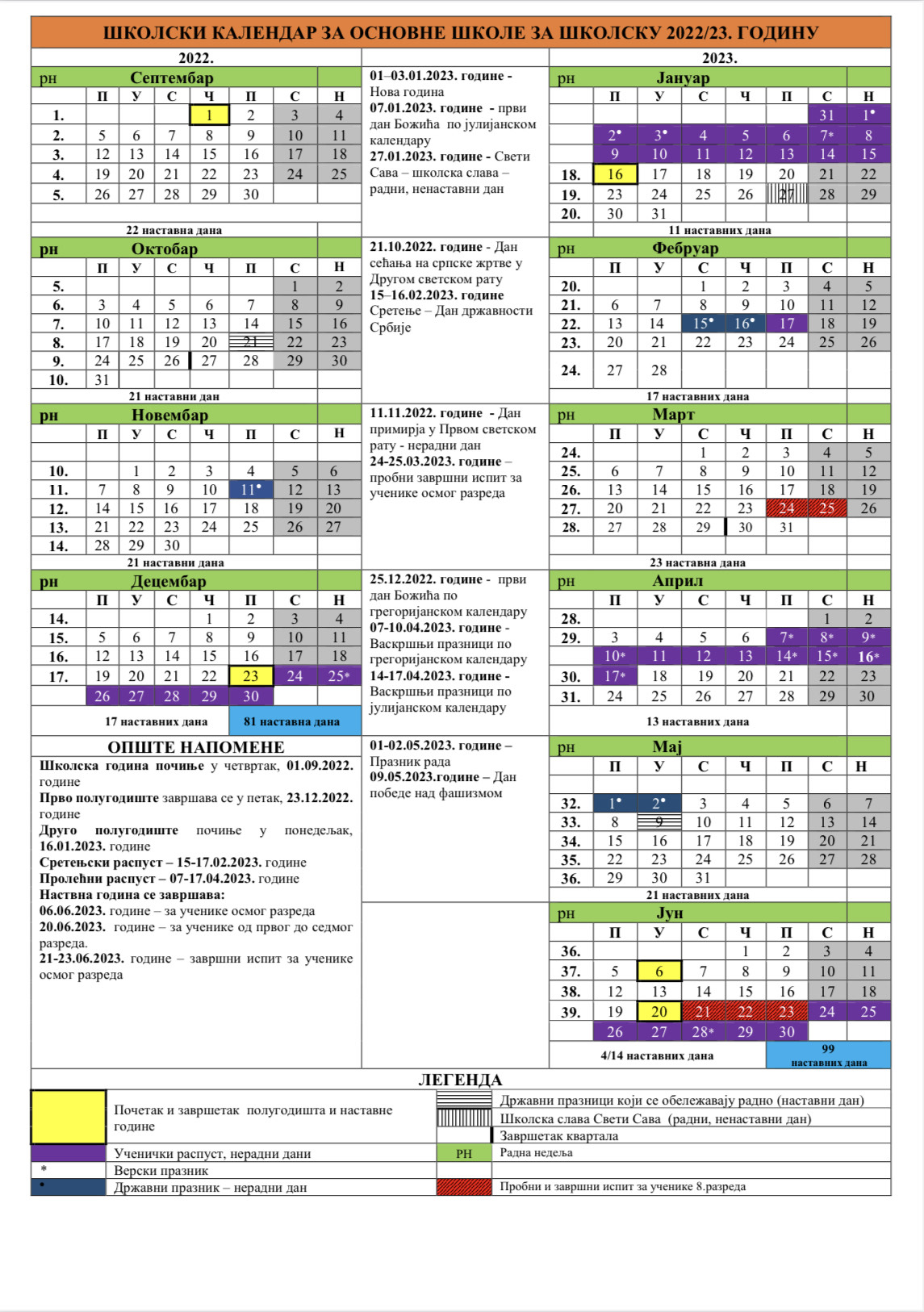 Табеларни преглед календара образовно-васпитног рада средње школе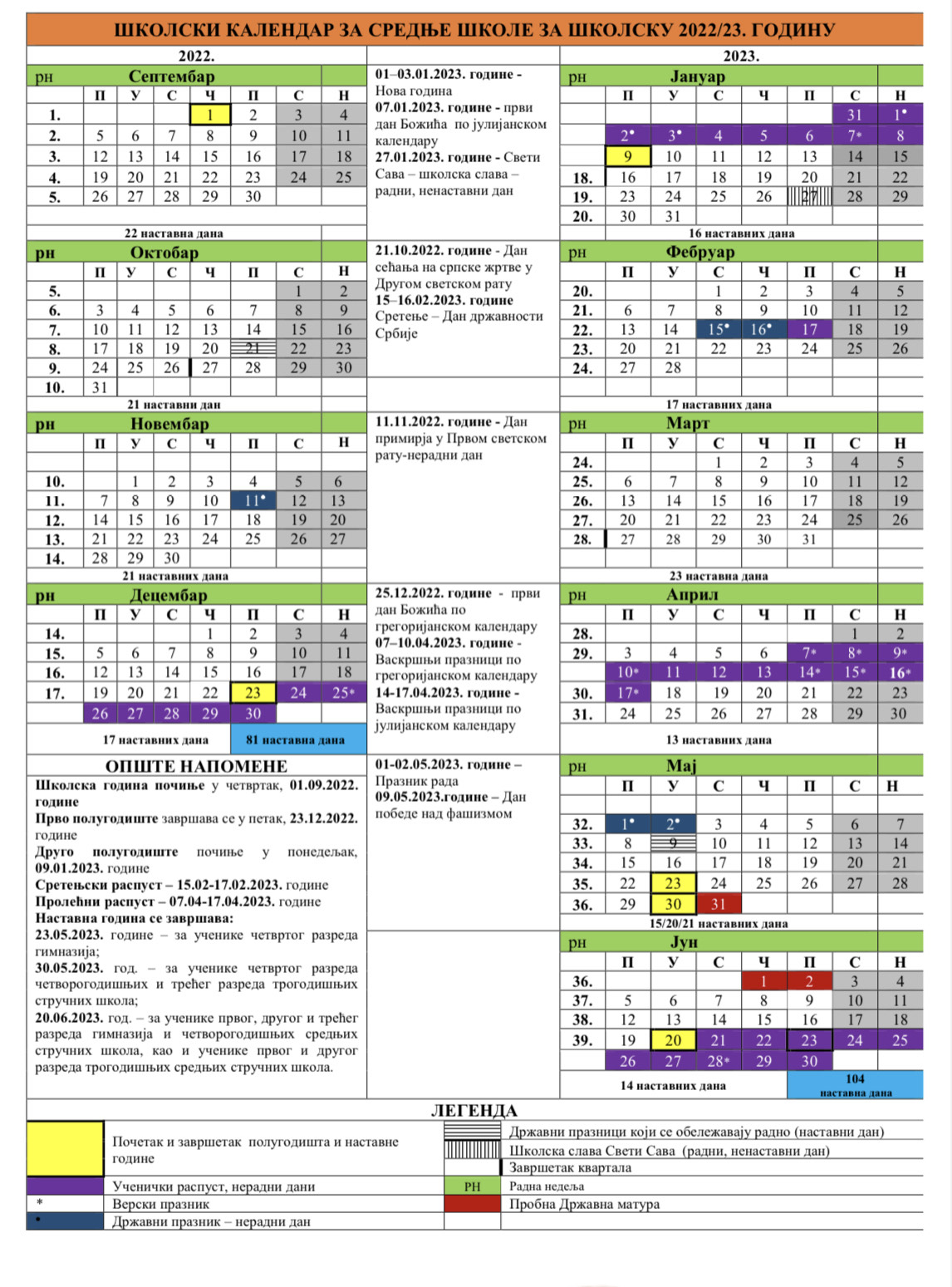 Школски календар значајних активностиНастава и други облици образовно-васпитног рада у основној школи се остварују у току два полугодишта.Прво полугодиште почиње у четвртак 01. септембра 2022. године, а завршава се у петак 23. децембра 2022. године. Прво полугодиште има 81 наставни дан.Друго полугодиште почиње у понедељак 16. јануара 2023. године и завршава се:У уторак 06. јуна 2023. године за ученике осмог разред и има 89 наставних данаУ уторак 20. јуна 2023. године за ученика од првог до седмог разреда и има 99 наставних данаНаставни план и програм за ученике од првог до седмог разреда остварује се у 36 петодневних наставних недеља, односно 180 наставних дана.Наставни план и програм за ученике осмог разреда остварује се у 34 петодневне наставне недеље, односно 170 наставних дана.У случају када због угрожености безбедности и здравља ученика и запослених није могуће да школе остваре обавезне облике образовно-васпитног рада у пуном броју наставних седмица и наставних дана на годишњем нивоу, могуће је одступање у броју до 5% од утврђеног броја петодневних наставних седмица, односно наставних дана. Први квартал има 39, други 42, трећи 49 наставних дана. Четврти квартал  има 50 наставних данa за ученике од првог до седмог разреда, а 40 наставних дана за ученике осмог разреда, изузев у случају када због угрожености безбедности и здравља ученика и запослених није могуће да дани у седмици, који су распоређени годишњим планом рада, буду равномерно распоређени.У току школске године ученици имају зимски, сретењски, пролећни и летњи распуст. Зимски распуст почиње у понедељак, 26. децембра 2022. године, а завршава се у петак, 13. јануара 2023. године. Сретењски распуст почиње у среду 15.фебруара 2023. године, а завршава се у петак 17.фебруара 2023. године. Пролећни распуст почиње у петак 7. априла 2023. године, а завршава се у понедељак, 17. априла 2023. године. За ученике од првог до седмог разреда, летњи распуст почиње 21. јуна 2023. године, а завршава се 31. августа 2023. године. За ученике осмог разреда летњи распуст почиње по завршетку завршног испита, а завршава се 31. августа 2023. године.Ученици осмог разреда полагаће пробни завршни испит у петак 24.03.2023. године и у суботу 25.03.2023. године, а завршни испит у среду 21.06. четвртак 22.06. и петак 23.06.2023. године.Подела ђачких књижица и сведочанстава је у среду, 28.06.2023. године.У четвртак, 26. јануара 2023. године настава се изводи према распореду часова за петак, у уторак 18.априла 2023. године настава се изводи према распореду часова за петак. Настава и други облици образовно-васпитног рада у средњој школи се остварују у току два полугодишта. Прво полугодиште почиње у четвртак,01. септембра 2022. године, а завршава се у петак, 23. децембра 2022. године. Друго полугодиште почиње у понедељак, 9. јануара 2023. године и завршава се:У уторак 30. маја 2023. године за ученике завршних  разреда;У уторак 20. јуна 2023. године за ученике првог и другог разреда. Друго полугодиште за ученике првог и другог разреда трогодишњег образовања средње школе, за које је наставним планом и програмом прописана реализација професионалне праксе, према индивидуалном плану реализације ове праксе за сваког ученика, завршава се најкасније 15. августа 2023. године.Образовно - васпитни рад остварује се: У првом и другом разреду средње школе у 37 петодневних наставних седмица, односно 185 наставних данаУ завршним разредима средње школе у 34 петодневне наставне седмице, односно 170 наставних дана.У случају када због угрожености безбедности и здравља ученика и запослених није могуће да школе остваре обавезне облике образовно-васпитног рада у пуном броју наставних седмица и наставних дана на годишњем нивоу, могуће је одступање у броју до 5% од утврђеног броја петодневних наставних седмица, односно наставних дана. У току школске године ученици имају зимски, сретењски, пролећни и летњи распуст. Зимски распуст почиње у понедељак, 26. децембра 2022. године, а завршава се у петак, 6. јануара 2023. године. Сретењски распуст почиње у среду 15.фебруара 2023. године, а завршава се у петак 17.фебруара 2023. године. Пролећни распуст почиње у петак 7. априла 2023. године, а завршава се у понедељак, 17. априла 2023. године. За ученике завршних разреда средње школе летњи распуст почиње по завршетку матурског/завршног испита, а завршава се у понедељак, 31. августа 2023. године.Завршнииспити ће бити организовани у јуну месецу 2023.године. Испраћај матураната и додела диплома је у јуну 2023. године.За ученике незавршних разреда средње школе летњи распуст почиње у среду 21. јуна 2023. године, а завршава се 31. августа 2023. године.Подела сведочанстава је у среду 28.06.2023. године.У четвртак, 26. јануара 2023. године настава се изводи према распореду часова за петак, у уторак 18.априла 2023. године настава се изводи према распореду часова за петак. У школи се празнују државни и верски празници у складу са Законом о државним и другим празницима у Републици Србији („Службени гласник РС“ број 43/01, 101/07 и 92/11). У школи се обележава:21. октобар - Дан сећања на српске жртве у Другом светском рату, као радни и наставни дан; 08. новембар - Дан просветних радника;11. новембар - Дан примирја у Првом светском рату, као нерадни и ненаставни дан; 27. јануар - Свети Сава – школска слава, као радни  и ненаставни дан; 15.фебруар  - Сретење - Дан државности, који се празнује 15. и 16. фебруара 2023. године, као нерадни дан; 21. фебруар – Међународни дан матерњег језика; 10.април - Дан сећања на Доситеја Обрадовића, великог српског просветитеља и првог српског министра просвете; 22. април - Дан сећања на жртве холокауста, геноцида и других жртава фашизма у Другом светском рату, као радни и наставни дан; 01. мај - Празник рада, који се празнује 1. и 2. маја 2023. године, као ненаставни дани; 09. мај - Дан победе, као радни и наставни  дан. Дан школе се прославља у понедељак 15.маја 2023.Табеларни преглед бројног стања ученикаБројно стање одељењаУченици према националној припадностиПреглед недељног задужења наставникаПРЕДШКОЛСКО: СПИСАК ЗАПОСЛЕНИХ ПРЕМА ВРСТИ ПОСЛА И ОБИМУ РАДА (финансира локална самоуправа)ОСНОВНА ШКОЛА: СПИСАК ЗАПОСЛЕНИХ ПРЕМА ВРСТИ ПОСЛА И ОБИМУ РАДАНАСТАВНИЦИВЕРОУЧИТЕЉИНАСТАВНИЦИ У ИНДИВИДУАЛНОМ ТРЕТМАНУСРЕДЊА ШКОЛА: СПИСАК ЗАПОСЛЕНИХ ПРЕМА ВРСТИ ПОСЛА И ОБИМУ РАДАРУКОВОДЕЋИ РАДНИЦИ, СТРУЧНИ СРАДНИЦИ, ПОМОЋНО-ТЕХНИЧКО ОСОБЉЕРаспоред одељенског старешинстваОСНОВНА ШКОЛАСРЕДЊА ШКОЛАСекцијеЗадужења у раду тимова, стручних већа и активаРаспоред часова наставних и ваннаставних активностиРаспоред часова за ову школску годину урадио је помоћник директора Небојша Синадиновић.Распоредом часова су се тражила оптимална решења која, пре свега, одговарају ученицима школе. Сви распореди часова биће доступни ученицима, родитељима и другим чиниоцима који прате живот и рад школе. Замене за одсутне наставнике одређиваће помоћници директора.Дневна артикулација радног времена ученикаПрва смена почиње у 7:30, а друга у 13:30 часова. Ритам рада предвиђен је распоредом школског звона.Испитни рокови и припремни радУ школи се полажу: разредни, поправни, допунски, завршни и испити по жалби. Рокови за полагање, као и начин полагања испита утврђени су Правилником о испитима у Основној и средњој школи ''Жарко Зрењанин'' Суботица  дел. бр.860-01-6/13 од 26.12.2013. године.	Припремна настава се организује за ученике који полажу разредни или поправни испит, за полагање завршног испита и за учеснике школских и републичких такмичења. Испити се полажу у јунском и августовском року.Распоред звоњењаРаспоред дежурстава наставникаДЕЖУРСТВА ПРЕ ПОДНЕДЕЖУРСТВАПОСЛЕ ПОДНЕПродужени боравакМесец септембар – тема „Јесењи воз”Развој говора и језика: јесен као годишње доба, домаће и дивље животиње, где ко живи, звук животиња, слагалица годишња доба, разлика топло-хладно, воће и поврће, почетни појам математике, области неге и адаптацијаКреативна радионица: илустрација дивљих животиња, одећа за јесен, шума и шумски свет, лишће и кишобран, мој распуст, моделовање тестаСпорт и рекреација: латерализованост, стране десно-лево, просторни појам горе-доле, бацање и хватање, игре у паровима, игре са балонимаМесец октобар - тема „Кестенијада”Развој говора и језика: рецитовање једноставних стихова, песмице „Кишобран за двоје”, „Крушка, јабука, шљива”, приче „Испод печурке”, „Тако ми је хладно”, све о киши, почетно писање слова А, М , Т, И, бројеви 1-5, облици, семафор понашањаКреативна радионица: кестенијада (манипулисање кестењем и другим јесењим плодовима), јеж, фигуре од лишћа, кишобран, школски прибор, зимницаСпорт и рекреација: координација око-рука, фина моторика, ритмичност, поређај по... , скупљање лишћа и плодоваМесец новембар – тема „Мој град, моје село и трава, дрво, небо”Развој говора и језика: разлике село-град, песмица “На крај села жута кућа”, трава, дрво, небо – где живе које животиње, природне појаве (киша, ветар, сунце), “Идемо у лов” и “Шума блиста” песмице, приче “Сова ноћибдија” и “Јеж Пеца”, кућни љубимци и домаће животиње, почетно писање слова О, Н, С, Е, упознавање са лењиром и дужинама, линије (права – крива), делови телаКреативна радионица: слике села и градова, омиљене животиње и љубимци, сађење биљака, природа у јесен, природне појаве, основне бојеСпорт и реакреација: опажање, доживљај простора, разлика у тлу (земља, трава, песак, бетон)Месец децембар/јануар - тема „Стиже нам Деда Мраз”Развој говора и језика: зимски хитови, писмо Деда Мразу, зима као годишње доба, прича о празницима, обичаји, разлике мокро-суво, зимски сан, почетно писање слова Р, Ј, Л, Љ, Г, П, део-целина, бројеви 1-10Креативна радионица: зимска декорација, Новогодишње честитке, медењаци, зимска одећа, игло од коцки шећера, пахуљицеСпорт и рекреација: игре имитације, украшавање јелке, погоди шта је у кеси, снег-лед-вода, траг у снегу, прављење грудвиМесец фебруар – тема „Вода, ваздух, земља”Развој говора и језика: разлика између воде и копна, животињског и биљног света, стране света, испред-иза, течно-чврсто и гасовито стање, вулкани, почетно писање слова З, В, К, Д, сабирање и одузимање.Креативна радионица: излазак и залазак сунца, акваријум, дан заљубљених, различити пределиСпорт и рекреација: полигони спретности, медитација, шетња у околиниМесец март – тема “Стиже пролеће...долеће”Развој говора и језика: пролеће- годишње доба, промене у природи, промене расположења – емоције, песмице “Лет бубамаро”, “Висибаба мала”, песмице о мами, дан жена, честитке, почетно писање слова Б, Ч, Ћ, Х, скуп и чланКреативна радионица: ласте и роде, висибабе и цвеће, сликање на основу музике, емоција, мој друг/другарицаСпорт и рекреација: посета галерији, шетња до Дудове шуме, истразивачи у природи, лековите биљке-чајеви, инсектиМесец април/мај - тема “Пут око света”Развој говора и језика: истражујемо свет, континенти, специфичност земаља, обичаји и културе, ношње, Ускрс, почетно писање слова Ж, Ф, Ц, Њ, Ђ, Џ, Ш, једнако-веће-мање, глатко-храпавоКреативна радионица: сликање и цртање разним техникама, спремање радова за “Лувр”, прављење инструмената, бабушке, кенгури, накит, ускршња декорацијаСпорт и рекреација: знаменитости града Суботице, одлазак на Палић и зоолошки врт, обилазак парковаМесец јун – тема „Свуда пођи, кући дођи”Развој говора и језика: Србија, главни град, химна, застава, реке-планине, новац, песмица “Дедино је лепо село”, подела радова на крају школске годинеКреативна радионица: разгледница баки и деки, сувенири, летња декорација, сладолед, шта има село, а шта град, њиваСпорт и рекреација: битка балонима, куглање, полигониIV ПЛАНОВИ РАДА СТРУЧНИХ ОРГАНАНаставничко већеI кварталРазматрање Извештаја о реализацији ГПРШ за школску 2021/22.Разматрање Годишњег плана рада школе за школску 2022/23.План рада директора за школску 2022/2023. годинуПлан и програм васпитног рада за школску 2022/2023. годинуАнализа успеха и владања ученикаII кварталАнализа рада предшколских одељења, продуженог боравка, стручног тима, наставника у индивидуалном третману, медицинског особља Стручно усавршавање наставника и стручних сарадникаОрганизовање прославе школске славе – Светог СавеИзвештај о раду Дечјег савезаИзвештај о раду директораАнализа успеха и владања ученикаIII кварталСусрети и такмичења специјалних школа и установаПрипрема за излете ученикаИзвештаји са семинара, актива...Анализа успеха и владања ученикаУчешће на Сајму образовањаДан школеIV кварталИзвештај о постигнутим резултатима на такмичења ученикаАнализа ученичких излетаАнализа успеха и владања ученика и анализа реализације наставних планова и програмаОрганизовање завршних испитаОрганизовање и реализација разредних испитаПлан уписа ученика у наредну школску годинуПредлог мрежеКоначно формирање одељења, подела предмета по наставницима, подела одељењског старешинстваУпознавање са одлуком о саставу стручних актива, тимова и њихових руководилацаУтврђивање слободних и ваннаставних активностиИзвештај о вођењу школске документацијеИзвештај о раду Дечјег савезаИзвештај о раду директора за школску 2022/23. годинуИзвештај о самовредновањуИзвештај о стручном усавршавању запосленихНачин глобалног и оперативног планирања образовно-васпитног рада наставника и стручних сарадника и документација коју водеОдељенско већеОдељењско веће чине сви наставници једног разреда и стручни сарадници. На седницама Одељенских већа ће бити заступљени следећи садржаји:I-IV разред основне школеСептембарУсвајање плана рада Одељенског већа нижих разреда за школску 2022/2023. годинуУсвајање васпитног плана радаПланирање допунске наставеПланирање рада ваннаставних активностиПлан сарадње са родитељимаРазноОктобарАнализа резултата васпитно – образовног рада на крају I кварталаРеализација наставног плана и програма  Откривање васпитних проблема и доношење мера за њихово отклањањеАнализа рада продуженог боравкаАнализа рада стручног тима и наставника у индивидуалном третмануРазноДецембарАнализа резултата васпитно – образовног рада и утврђивање недостатака на крају I полугодишта и смернице за даљи радРазноМартАнализа резултата васпитно – образовног рада на крају III кварталаРеализација наставног плана и програмаИзвештај о предузетим мерама код идентификованих васпитних проблемаАнализа рада продуженог боравкаАнализа рада стручног тима и наставника у индивидуалном третмануПрограм ђачких екскурзијаРазноЈун-1Анализа резултата васпитног – образовног рада на крају II полугодишта Анализа рада стручног тима и наставника у индивидуалном третмануОрганизовање полагања разредних испита за јуни месецРазноЈун-2Анализа резултата рада након полагања разредних испитаПредлог плана одељењског већа од I – IV разреда за наредну школску годинуРазно			V-VIII разред основне школеСептембарУсвајање плана рада Одељењског већа виших разреда за школску 2022/2023. годинуУсвајање васпитног плана радаПланирање допунске наставеПланирање рада ваннаставних активностиПлан сарадње са родитељимаРазноОктобарАнализа резултата васпитно – образовног рада на крају I кварталаРеализација наставног плана и програмаОткривање васпитних проблема и доношење мера за њихово отклањањеАнализа рада стручног тима и наставника у индивидуалном третмануРазноДецембарАнализа резултата васпитно – образовног рада и утврђивање недостатака на крају  I полугодишта и смернице за даљи радРазноМартАнализа резултата васпитно – образовног рада на крају III кварталаРеализација наставног плана и програмаИзвештај о предузетим мерама код идентификованих васпитних проблемаАнализа рада стручног тима и наставника у индивидуалном третмануПрограм ђачких екскурзијаРазноЈун-1Анализа резултата васпитно – образовног рада за завршна одељења основне школе на крају II полугодиштаАнализа рада стручног тима и наставника у индивидуалном третмануОрганизовање завршних испита за ученике 8. разредаЈун--2  1.Анализа резултата васпитно – образовног рада за незавршна одељења основне школена крају II полугодишта  2.Анализа рада стручног тима и наставника у индивидуалном третману  3.Организовање  полагања разредних испита за јуни месецРазноЈун-3Анализа резултата након  полагања завршних  и разредних испита	2. Предлог плана рада Одељенског већа од V- VIII разреда за наредну школску годину  3. РазноСредња школа СептембарУсвајање плана рада Одељенских већа за школску 2022/2023. годину;Усвајање васпитног плана рада;3. Планирање ваннаставних активности; 4. Текућа питања.ОктобарУтврђивање успеха и владања ученика,  извештај  о реализацији практичне наставе, реализација наставног плана и програмаРеализација васпитних задатака Текућа питања.Децембар     1. Утврђивање општег успеха на крају првог полугодишта; извештај  о реализацији практичне наставе, реализација нaставног плана и програма   2. Похвале, награде и васпитно-дисциплинске мере ученика;3. Извештај и анализа стручне службе о предузетим мерама;4. Текућа питања;Март - априлУтврђивање успеха и владања ученика, извештај о реализацији практичне наставе, реализација наставног плана и програмаПредлог плана извођења излета ученика;Припреме матураната за завршни испит;Текућа питања.Јун-1Утврђивање општег успеха и владања ученика на крају наставног периода; за завршне разредеПохвале, награде и васпитно-дисциплинске мере ученика; (завршне разреде)Извештај  о реализацији практичне наставе; (завршне разреде) Текућа питања.Јун-2Утврђивање општег успеха и владања ученика на крају наставног периода; за незавршне разредеПохвале, награде и васпитно-дисциплинске мере ученика; (незавршне разреде)Извештај  о реализацији практичне наставе; (незавршне разреде) Текућа питања.АвгустАнализа општег успеха након полагања поправних и завршних испита у августовском року. Педагошки колегијумСтручни актив за развојно планирањеСтручни актив за развој школског програмаСтручни актив васпитачаСтручно веће за разредну наставуСтручно веће за разредно-предметну наставуСтручно веће наставника физичког васпитањаСтручно веће наставника стручних предмета и практичне наставеТим за самовредновањеТим за заштиту од дискриминације, насиља, злоистављања и занемаривањаТим за професионални развојТим за професионалну оријентацију, каријерно вођење и саветовањеТим за писање пројекатаТим за прилагођавање ученика на нову срединуТим за додатну дефектолошку подршкуТим за ИОПТим за обезбеђивање квалитета и развој установеТим за развој међупредметних компетенција и предузетништваТим за сарадњу са Црвеним крстомТим за организовање излетаТим за волонтереТим за реализацију завршног испита за основну школуТим за школски маркетингТим за асистивну технологијуТим за техничку подршкуТим за укључивање нових запосленихТим билдингТим за имплементацију ресурсног центра у оквиру школеЛични пратиоци ученикаДечји савезУченички парламентV ПЛАНОВИ РАДА УПРАВНИХ, РУКОВОДЕЋИХ И САВЕТОДАВНИХ ОРГАНАШколски одборШколски одбор је орган управљања у школи.Школски одбор именује и разрешава Скупштина града и има девет чланова који се именују на четири године. Трећина чланова су представници локалне самоуправе, а по трећину чланова су предложили чланови Наставничког већа и Савет родитеља школе.Школски одбор:1) доноси Статут, Правила понашања у Школи и друге опште акте и даје сагласност на Акт о организацији и систематизацији послова;2) доноси предшколси, школски односно васпитни програм ( у даљем тексту: програм образовања и васпитања), Развојни план, годишњи план рада, усваја извештаје о њиховом остваривању, вредновању и самовредновању;3) утврђује предлог финансијског плана за припрему буџета Републике Србије;4) доноси финансијски план Школе, у складу са Законом;5) усваја извештај о пословању, годишњи обрачун и извештај о извођењу екскурзија, односно настава у природи;6) расписује конкурс за избор Директора школе;7) даје мишљење и предлаже министру избот Директора установе;8) закључује са Директором установе уговор из чл. 124. став 1. Закона о основама система образовања и васпитања;9) одлучује о правима и обавезама Директора Школе;10) Доноси одлуку о проширењу делатности установе;11) разматра поштовање општих принципа, остваривање циљева образовања и васпитања и стандарда постигнућа и предузима мере за побољшање услова рада и остваривање образовно-васпитног рада; 12) доноси план стручног усавршавања запослених и усваја извештај о њиховом остваривању;13) одлучује по жалби на решење Директора;14) обавља и друге послове у складу са Законом, актом о оснивању и Статутом.Решењем Скупштине града Суботице, Град Суботица, АПВ, РС о именовању чланова Школског одбора Основне и средње школе “Др Светомир Бојанин” Суботице број: 022-277/2022 од 02.06.2022. године, почевши од 23.06.2022. године, на мандатни период од 4 године, именовани су следећи чланови, Саша Граворац, Чаба Корхец, Немања Бабовић,Тинде Ковач, Емеке Рађеновић, Бранислава ВојнићВесна МилошевићРобика СилађиМилена РошташМандат Школског одбора је четири године. Рад школског одбора је регулисан Пословником о раду Школског одбора од дана 23.03.2018. године заведеним под дел. Бр. 264-01/18.Директор школеПлан рада директора сачињен је на основу Закона о основном образовању и васпитању, Статута школе и других прописа који се односе на рад директора школе.I	ПРОГРАМИРАЊЕ И ОРГАНИЗОВАЊЕ ВАСПИТНО-ОБРАЗОВНОГ РАДАII	ПЕДАГОШКО-ИНСТРУКТИВНИ РАДIII	АНАЛИТИЧКИ РАДIV	РАД СТРУЧНИХ И ДРУГИХ ОРГАНА ШКОЛЕV	СТРУЧНО УСАВРШАВАЊЕVI	КУЛТУРНА И ЈАВНА ДЕЛАТНОСТ ШКОЛЕVII	РАД НА МАТЕРИЈАЛНОМ ПОСЛОВАЊУVIII	НЕПОСРЕДНИ ОБРАЗОВНО-ВАСПИТНИ РАДПомоћник директораПреглед активности по месецима:Септембар-октобарконачно формирање одељења, организација и непосредно учешће у изради спискова ученика, распореда часова и устројавања евиденције о образовно-васпитном раду;израда извештаја о  реализацији Годишњег плана рада  школе;учешће у изради одређених сегмената ГПР школе за текућу школску годину;пријем планова рада наставника и достава истих педагогу школе на увид и контролу;увођење нових наставника у образовно-васпитни рад;израда распореда дежурства и осталих задужења наставника ;учешће у изради решења о четрдесетчасовној радној недељи ;израда предлога плана набавке наставних средстава;праћење и одржавање часова ;организовање замене одсутних наставника;сарадња са спољним сарадницима;израда програма рада помоћника директора;помоћ на изради инструмената-анкета, упитника потребних за снимање и праћење одређених резултата;утврђивање потребе за допунску, додатну наставу и остале облике ваннаставних активности;посета часова с циљем увида у организацију наставног рада и квалитета припреме за наставу и посета часова наставника почетника   с циљем пружања помоћи;праћење реализације васпитно-образовног рада;индивидуални разговори са наставницима после посећених часова;учешће у организовању и припреми седница одељенских већа (према календару);анализа успеха и владања ученика;преглед дневника рада и матичне књиге;саветодавни рад са наставницима, ученицима и родитељима;праћење законских прописа;Новембар-децембарусмеравање рада одељенских већа, стручних већа и одељенских старешина;предлог  календара такмичења ученика;учешће у организовању и припреми седница одељенских већа (према календару);анализа резултата васпитно-образовног рада за наставничко веће;аналаиза оствареног фонда часова допунске, додатне, секција и осталих активности , а на основу ГПР школе;припрема елемената за израду распореда часова за друго полугодиште;полугодишњи извештаји о успеху ученика и реализацији Годишњег програма рада;рад на спровођењу одлука и закључака стручних и других органа у школи;Јануар-фебруар-мартпреглед педагошке документације, дневника рада;увид у планирање и припрему наставе;учешће у раду стручних већа, семинара, саветовања;праћење стручне литературе, часописа;праћење школских такмичења ученика;посета часовима одељенског старешине са слабим успехом и великим бројем изостанака;интезивирање праћење рада наставника, отклањање пропуста у реализацији програма и оцењевању ученика;анализа радне дисциплине у школи (током године);контрола вођења школске документације и евиденције;Април-мај-јунанализа успеха и владања ученика;анализа организације школских такмичења ученика;организовање разредних испита;организовање избора теме матурског практичног рада;израда календара матурских и завршних испита за јунски испитни рок;анализа рада стручних актива;припреме за завршетак школске године завршних одељења;организовање седница одељенских већа;израда календара поправних испита за јунски испитни року;праћење матурских и завршних испита и поправних испита;контрола вођења школске документације и евиденције;припреме за наредну школску годину, подела предметаостварена сарадња са стручним институцијама, друштвеним и радним организацијама и редакцијама наставних часописа;годишњи  извештај о успеху ученика и реализацији Годишњег програма рада;прикупљање и систематизација извештаја наставника,стручних већа, сарадника на основу ГПР школе.Координатор практичне наставеТоком школске 2022/23 године планирана је: -сарадња са наставницима практичне наставе око плана и програма -перманентна набавка неопходних средстава за реализацију практичне наставе-просторна организација кабинета где се обавља практична настава-сарадња са фирмама у којима наши ученици имају практичан рад-праћење реализације практичне наставе -организовање полагања матурских испитаСекретарСтара се о законитом раду установе, указује директору и органу управљања на неправилности у раду установе; Обавља управне послове у установи; Израђује опште и појединачне правне акте установе; Обавља правне и друге послове за потребе установе; Израђује уговоре које закључује установа; Обавља правне послове у вези са статусним променама у установи; Обавља правне послове у вези са уписом деце, ученика и одраслих;Обавља правне послове у вези са јавним набавкама у сарадњи са финансијском службом установе; Пружа стручну помоћ у вези са избором органа управљања у установи;Пружа стручну подршку и координира рад комисије за избор директора установе; Прати прописе и о томе информише запосленеВоди записнике са седница Школског одбора и води евиденције о одржаним   седницама и донетим одлукама;Води персоналне досијее запослених;Обавља административне и правне послове из области радних односа запослених у установама образовања и васпитања: расписивање конкурса, припремање предлога одлука, решења и уговора из области радних односа ;Обавља  административне и правне послове из области образовања и васпитања деце и ученика: учествовање у поступку утврђивања васпитно- дисциплинске одговорности ученика, сачињавање предлога Решења и Одлука из областиваспитно- дисциплинске одговорности ученика, Сарађује са директором, стручним сарадницима, наставницима, ученицима, родитељима, установама, органима, организацијама, Домом здравља и другим институцијама у оквиру свог делокруга рада и овлашћења;Ради послове на издавању дупликата сведочанстава и Уверења о чињеницама које се воде у евиденцији школе на захтев бивших ученика школе и издаје потврда и уверења на основу увида у матичне књиге Школе и досије бивших ученика школе;Обавља и друге послове по налогу директора, у складу са Законом, подзаконским актима, уговором о раду и општим актима Школе.Савет родитељаУ Савет родитеља ОИСШ “Др Светомир Бојанин” изабран је по један родитељ као представник родитеља сваког одељења у школи. Савет родитеља своје предлоге, питања и ставове упућује органу управљања, директору и стручним органима установе. Начин избора Савета родитеља установе уређује се Статутом школе. У школској 2022/2023. години  Савет родитеља има следеће надлежности:1) предлаже свог представника у стручни актив за развојно планирање и у друге тимове у Школи;2) предлаже мере за осигурање квалитета и унапређивање образовно-васпитног рада;3) учествује у поступку предлагања изборних предмета, и у поступку избора уџбеника;4) разматра предлог програма образовања и васпитања, Развојног плана, Годишњег плана рада, извештаје о њиховом остваривању, вредновању и самовредновању;5) разматра намену и предлаже начин коришћења средстава од донација, од проширене делатности Школе и остварених радом ученичке задруге; 6) разматра услове за рад Школе;7) учествује у поступку прописивања мера безбедности деце и ученика и правила понашања у Школи;8) разматра и прати услове за рад Школе, услове за одрастање и учење, безбедност и заштиту ученика;9) даје сагласност на програм и организовање екскурзије и разматра извештај о њиховом остваривању;10) разматра успех ученика;11) заједно са Директором и стручним органима организује и спроводи сарадњу са надлежним органима у јединици локалне самоуправе;12) брине о здравственој и социјалној заштити деце и ученика;13) разматра и друга питања утврђена Статутом.VI ПЛАНОВИ РАДА СТРУЧНИХ САРАДНИКАПсихолог школеПедагог школеПедагог доприноси остваривању и унапређивању образовно- васпитног рада у установи, у складу са циљевима и принципима образовања и васпитања дефинисаних Законом о основама система образовања и васпитања, као и посебним законима.На основу Правилника о програму свих облика рада стручних сарадника, Службени лист Републике Србије – "Просветни гласник", бр. 5/2012 и 6/2021, педагог ће, током школске 2022/2023. године, обављати послове:БиблиотекарУ саставу школе ради библиотека за ученике и наставнике.Рад ће бити прилагођен радном времену ученика и наставника,како би могли доћи до књига.Књига ће бити у служби наставних и ваннаставних активности са  задатком да код ученика створи навике служења књигом.	У циљу унапређивања рада библиотеке увешће се компјутерска обрада података.Васпитно образовна делатност	1.Непосредан рад са ученицима	- организовано и систематско упознавање ученика са књигама и осталом библиотечком грађом,библиотеком и читаоницом,библиотечким пословањем	- Припремање ученика за самостално коришћење библиотечког материјала		- Стручна помоћ при избору библиотечког материјала	- Упућивање ученика у  начин и метод рада на мини-истраживачким задацима (коришћење енциклопедија,лексикона,речника,приручника...)Стручни рад  и информативна делатност	1.Организација рада у библиотеци,медијатеци	2.Вођење набавке књига и периодике	3.Библиотечко пословање:физичка обрадакласификација,инвентарисање,каталошка обрада	4.Израда каталога:именског,стручног и каталога по наслову ученика	5.Упознавање са новим књигама:читање приказа	6.Праћење издавачке делатности и информисање корисника о новонабављеним књигама и часописима	7.Израда годишњег програма рада и извештај о раду школске библиотекеКултурна и јавна делатност	1.Организовање тематских изложби	2.Сарадња са градском библиотеком	3.Посете изложбама,промоцијама књига,посете сајмовима књига.Стручни сарадник за израду дидактичких средстава и помагала за децу са сензомоторичким сметњамаУнапређење наставе и прилагођавање дидактичких средстава и материјала потребама ученика је базични задатак дидактичара. У току године рад ће се одвијати у неколико области:Израда дидактичких средстава и наставних материјала и прилагођавање постојећих у складу са образовним потребама деце и ученикаПодршка наставницима у припреми и реализацији наставеИзрада нових дидактичких средстава у сарадњии са домаром школеУчешће у одабиру и набавци нових дидактичких средстава и помагала, учешће у презентацијиАсистивна адаптација материјала за потребе наставе и  свакодневног животаИздавање дидактичких средстава и наставних материјалаУчешће на стручним већима основне и средње школеУчешће у Тиму за асистивну технологијуВођење документације о раду дидактичара и дидактичке учионице са библиотеком играчакаМедицинске сестреПлан рада медицинских сестара у школској 2022/2023 године пре свега јесте праћење здравственог стања ученика и при том сарадња са наставницима и родитељима како би се исти здравствени проблеми што пре отклонили и како би ученици несметано похађали наставу, као и честа едукација ученика и родитеља.Такође у плану медицинских сестара нализи се и праћење хигијене ученика и рад на откривању и отклањању мање сложених проблема који су настали као последица неадекветног одржавања хигијена (шуга, вашљивост, прљаве руке, дуги и прљави никти).Код решавања здравствених и хигијенских проблема сарађивати са родитељима. Обавештавати их писменим путем, позивати их на разговор а по потреби и посећивати породицу ради упознавања родитеља са значајем одржавања личне хигијене, чистоће околине, правилне исхране и спречавања болести.Формирати и израдити документацију за сваког ученика и уредно водити документацију.Сарађивати са директором, наставницима и стручним органима школе у решавању здравствених и хигијенских проблема ученика. Остварити сарадњу са Школским диспанзером и са њима сачинити план обавезног вакцинисања и систематског прегледа ученика.Утврдити број ученика који користе медицинску терапију за време боравка у школи, контролисати и обезбедити несметано узимање лекова у школи.Ученицима који су слабо покретни или се крећу у колицима, омогућити коришћење лифта и пратњу до учионице.По потреби пружати прву помоћ запосленима и ученицима.Контролисати хигијенске услове у просторијама школе и водоти рачуна да сви увек имају довољно дезинфекционих средстава, као и набавка истих.Контролисати уредност обављања Санитарног прегледа сервирки у кухињи, спремачица, наставника и медицинских радника.Ученицима којима је потребно помагати око јела у врене ужине и ручка.Обележавање важних датума везаних за здравство:Светски дан здраве хранеСветски дан јабукаНационални дан без дуванског димаСветски дан здрављаСветски дан Црвеног крстаОстварити сарадњу са Патронажном службом и сачинити план здравственог просвећивања ученика. Планом обухватити сва одељења на оба језика у виду пројекције филмова и предавања из здравствене превенције. Теме су следеће:РАЗВИЈАЊЕ ХИГИЈЕНСКИХ НАВИКА (У оквиру ове теме ученици ће вежбати прање руку, прање зуба, сечење и рибање ноктију, умивање, прање ушију, врата, ногу). Обухватити ниже разреде.БОЛЕСТИ ПРЉАВИХ РУКУ    Пети разреди основне школеПУБЕРТЕТ    Шести разреди основне школеБОЛЕСТИ ЗАВИСНОСТИ       Седми разреди основне школе и први разреди средње школеСЕКСУАЛНО ВАСПИТАЊЕ, ПОЛНО ПРЕНОСИВЕ БОЛЕСТИ, КОНТРАЦЕПЦИЈА        Осми разреди основне школе, други и трећи разреди средње школеСарађивати са општинском организацијом Црвени крст и заједно са њиховим волонтерима едуковати ученике на разне теме прилагођене њиховом узрасту и разумевању.VII ПЛАНОВИ РАДА КОРЕКТИВНОГ ТИМАЛогопедЦИЉ ЛОГОПЕДСКОГ РАДА-Превенција , детекција и отклањање говорно језичких сметњи и поремећаја који утичу на квалитет комуникације или су узрок психосоцијалних проблема и траума.-Праћење и евалуација говорно језичког статуса-Богаћење и проширивање лексика.-Развој говорно језичке културе.-Савладавање различитих нивоа комуникације-Стимулација сензорних капацитетаЕТАПЕ ГЛОБАЛНОГ ПЛАНА1.Опсервација и детекција деце  и ученика са говорно језичким сметњама и поремећајима-посете часовима и процена правилности и успешности индивидуалне комуникације, комуникације у групи и говорнојезичког развоја (1- 8.септембар)2.Утврђивање говорно језичког статуса- дијагностика(9-23.септембра, континуирано токо школске године)развој рецептивног говора и језикаразвој експресивног говора и језикафонетска и фонолошка страна говораграфомоторика и графопрецепцијаграматикасинтакса и морфологијасемантички развојлексикчитање и писањесметње у учењусензорне мапе3. Развој психолингвистичкеоснове за говор читање и писањеАудиторни тренинг- (аудитивна перцепција и дискриминација фонема - аудитивно памћење)-вежбе откривања и навикавања на звучни стимулус-вежбе разликовања говора од других аудиторнух стимулуса-вежбе локализације звука у простору-вежбе супрасегментне и акустичне структуре говора-вежбе разликовања и препознавања акустичко-артикулационих карактеристика различитих група гласова-вежбе разликовања и препознавања гласова у оквиру речи-вежбе разликовања и препознавања речи-формирање пасивног речника-вежбе разликовања и препознавања речи на основу контекста реченице-вежбе разумевања једноставних вербалних налога-вежбе разумевања сложених вербалних налога-вежбе разумевања употребом упитних реченичних обликаВизуелна перцепција и дискриминација фонема и графема - визуелна меморија-вежбе упоређивања и класификације-вежбе за разликовање и именовање боја-вежбе линеацијeРазвој просторне и временске орјентацијеРазвој тактилних и кинестетских осета и памћења-вежбе детекције, дискриминације и идентификације акустичких карактеристика супрасегментне структуре говора путем вибротактилног осета-вежбе детекције, дискриминације и идентификације акустичких карактеристика сегментне структуре говора путем вибротактилног осета-вежбе моторичке слике тела-вежбе кинестетског осећаја и функције тела-сукцесивна мултисензорна стимулација-вежбе орофацијалне праксије4. Kомуникација- Вербалана експресија-Развој и корекција фонетске стране говора-вежбе дисања-вежбе перцепције и репродукције такта-вежбе фонетске напетости и модулације гласа-вежбе изазивања и постављања гласа у различитим модалитетима-вежбе за слушно опажање и изговор гласова у једносложним и двосложним речима-вежбе слушног опажања и изговора гласова у реченицама у различитим моделима амплификације-вежбе за слушно опажање и изговорање речи у различитим моделима амплификације-вежбе за слушно опажање и изговорање реченица у различитим моделима амплификације-вежбе самосталног изражавања у различитим  моделима амплификације-вежбе за самостално изражавање у различитим модалитетима амплификације-вежбе конверзације у различитим ситуацијама коришћењем различитих модалитета амплификације-Корекција неправилног изговора фонема и успостављање правилног изговора;Фиксација правилног изговора; Аутоматизација правилног изговора;Спонтани и ситуациони говор-вежбе антиципаторне стратегије-вежбе препознавања лоших комуникацијских стилова-вежбе примене адекватних конверзационих стиловаРазвој активног говора и језика-вежбе за развој лексичко семантичких способности-вежбе за развој супралингвистичких способности-вежбе за развој прагматских вештина-вежбе за развој вербалних стратегија учењаПроширивање гов.језичког изразаКорекција граматике-вежбе граматичких форми и правила кроз парадигматске игре-Невербална комуникација--аугментативна комуникација-моторичка комуникација (непосредна физичка манипулација објектима или особама)-гестуална комуникација-вокална комуникација-употреба визуелних комуникацијских сигнала-невербалне прагматске вештине-вежбе за развој невербалних стратегија учења5.Читање и писање-вежбе за развој радне меморије-вежбе за развој селективности пажње-вежбе за развој одржавање пажње-вежбе за развој краткорочног памћења-вежбе за  развој асоцијативног памћења-мотивација и усмеравање на задатак-вежбе организације и редоследа активности-вежбе за развој груписања објеката и појмова-вежбе контроле извршавања задатака-вредновање ефикасности при решавању задатака6. Кориговање муцања и брзоплетости-вежбе дисања и фонације-вежбе односа говора и фонетских ритмова-вежбе ритма и мелодије-вежбе ритма и интонације-вежбе фонетско ритамске структуре структуре  у форми ирационалних бројалица-вежбе фонетско ритамске структуре структуре  у форми рационалних бројалица-вежбе изговора једносложних, двосложних речи и реченица кроз ритамско-интонацијски оквир7. Развој унутрашњег, рецептивног , говора и језикаОСТАЛИ ПОСЛОВИ:8. Сарадња са родитељима-Консултативно саветодавни рад-Непосредно учешћеу реализацији  ИОП2-а9. Учешће у раду Одељенских већа нижих и виших разреда и Наставничког већа10. Ућешће у раду Стручног већа нижих и виших разреда.11. Учешће у раду тимова 12.Континуирана сарадња логопеда школе13. Учешће у раду тима за израду и ревизију ИОП2-а14. Учешће у раду Дечијег савеза15. Учешће у раду секција16.Учешће у раду тима наставника у Индивидуалном третману17. Аналитичко истраживачки рад18.Менторство17.Стручно усавршавање- праћење и проучавање стручне литературе, учествовање у организованим облицима стручног усавршавања у Установи и ван ње.18. Сарадња са ваншколским институцијама19. Сарадња са наставницима, стручним сарадницима и осталим секцијама у школи20. Вођење евиденције и припрема за радВођење евиденције о сопственом раду, реализацији планираних активности и раду са децом, односно ученицима (логопедске свеске са реализованим активностима и вежбама),Израда Глобалног плана рада логопеда, израда распореда рада логопеда,Израда полугодишњег и годишњег извештаја о раду логопеда,Израда ученичких досијеа,Израда годишњег плана личног професионалног усавршавања и извештаја о годишњем личном професионалном усавршавањуРеедукаторА)    Годишњи план рада реедукатора на српском и мађарском наставном језику за вежбе   специфичне реедукације психомоторике(индивидуални третман) саставни је део Годишњег плана рада школе и обухвата:израду глобалног плана рада;опсервацију и детекцију по одељењима;дефектолошку процену- дијагностику : процена општих способности ученика на основу које се планира индивидуални третман и израђују индивидуални планови рада(вежби),индивидуални образовни планови и индивидуални планови подршке;планирање индивидуалног рада(вежби)за свако дете понаособ,за које се планира индивидуални третман,учешће у изради индивидуалних образовних планова код ученика са којима се планирају вежбе реедукације ПМ и индивидуалних планова подршке( за кориснике у предшколском одељењу,по истом принципу );припреме за рад(писмене припреме за час,израда распореда рада,тестова,припрема и израда дидактичког материјала);корективни рад-реедукативни третман(циљ третмана је свестрани развој функција и преосталих способности,отклањање или ублажавање сметњи,а вежбе специфичне реедукације психомоторике обухватају вежбе за дисграфију,дислатерализованост,хиперкинетичко понашање,смиривање тикова,дискалкулију,дислексију,дисгнозију-све ове вежбе у својој основи имају вежбе опште реедукације психомоторике које су наведене у даљем тексту);вођење документације(обухвата мишљење редукатора,пратећу листу,дневник рада са распоредом рада,списком ученика,глобалним планом рада,дневним садржајем рада,активностима у школи и ван ње,извештајима о раду);евалуацију;сарадњу(превасходно са одељенским старешинама и осталим члановима стручно корективног тима, предметним наставницима, наставницима продуженог боравка,директором школе,родитељима...);учешће у раду стручних органа школе( уз учешће у раду тима за инклузију);стручно усавршавање(праћењем стручне литературе,учешћем на семинарима,активима,секцијама,саветовањима,едукацијама,стручним посетама...);аналитичко- истраживачки рад(обрада података након процене-дијагностике,евалуације,анализа резултата рада и предлога за даљи рад...);остале активности(рад у комисијама и др.).     Б) План рада обухвата:  1.Реедукацију психомоторике(циљ вежби је обнављање и учвршћивање сензомоторнох искустава неопходних за развој виших когнитивних способности,а садржај рада по темама обухвата:вежбе за дефинисање доживљаја телесне целовитости;вежбе за доживљај простора покрета екстремитета;вежбе за осамостаљивање покрета;вежбе за уједначавање тонуса мишића;вежбе за отривање,стабилизовање и усмеравање доминантне латерализованости;вежбе за оријентацију у објективном простору;вежбе доживљавања и овладавања ритмом;вежбе за процену трајања и оријентације у времену;вежбе координације покрета;вежбе за контролу импулсивности;вежбе за познавање облика и тежина;вежбе за уочавање присуства другог).Крајњи циљ овог предмета је достизање оптималног нивоа развоја психомоторике,а очекивани исходи су:складније организује нетранзитивне и транзитивне покрете у простору;боље познаје топографију и латерализованост свог тела;ефикасније контролише импулсивне моторичке реакције;боље се оријентише у простору;боље се оријентише у времену;боље препознаје и разликује квантитативна и квалитативна својства објеката;усмереније уочава,прати и пореди понашање других особа у односу на властито понашање.   2.Стимулацију когнитивних способности(теме предмета су:а/стратегије пријема и обраде информација са циљем стварања,флексибилне примене,одржавања и генерализације ефикасних стратегија за пријем и обраду чулних информација и следећим садржајима-вежбе за развој аудитивне дискриминације;вежбе за развој визуелне дискриминације,вежбе за развој радне меморије;вежбе за развој селективности пажње;вежбе за развој одржавања пажње;вежбе за развој флексибилности пажње;вежбе за развој заједничке пажње;вежбе за развој отпорности на дистракторне стимулусе;вежбе за развој симултане обраде информација;вежбе за развој секвенцијалне обраде информација;б/стратегије памћења и учења са циљем стварања,флексибилне примене,одржавања и генерализације ефикасних стратегија усвајања вербалних и невербалних садржаја и следећим садржајима-вежбе за развој вербалних стратегија учења;вежбе за развој невербалних стратегија учења;вежбе за распон краткорочног памћења;вежбе за развој асоцијативног памћења;употреба медијатора при учењу;в/стратегије организације информације планирања активности са циљем стварања флексибилне примене,одржавања и генерализације ефикасних стратегија организације информација и понашања у различитим ситуацијама и следећим садржајима-мотивација и усмеравање на задатак;вежбе анализе услова задатака;вежбе организације и редоследа активности;вежбе за развој инхибиторне контроле;вежбе за развој когнитивне флексибилности;вежбе за развој груписања објеката и појмова;вежбе за развој операција конзервације;вежбе за развој перцептивних аналогија;вежбе за развој концептуалних аналогија;вежбе контроле извршавања задатака,вредновање ефикасности при извшавању задатака).Крајњи циљ овог предмета је достизање оптималног нивоа развоја когнитивних способности,а очекивани исходи су:а/боље усмерава пажњу на релевантне садржаје;ефикасније контролише унутрашње и спољашње дистракторе;успешније прати сложене задатке;боље прати серијски организоване информације;боље прати и интегрише више информација истовремено;активније учествује у групним активностима;б/ефикасније издваја битне информације у процесу учења;успешније користи вербалне и невебалне медијаторе при упамћивању и присећању садржаја;боље повезује информације у систем знања;ефикасније користи усвојено знање при учењу нових информација;мање подлеже проактивној и ретроактивној инференцији;в/усмереније приступа задацима;ефикасније прати услове задатака;успешније одлаже импулсивне реакције;успешније памти етапе и редослед сложених активности;успешније синтетизује информације;боље организује активности;успешније мења планирану активност у складу са променом услова задатка;боље спонтано коригује пропусте;има јаснији увид у успешност извршавања задатка,успешније самостално планира и доноси одлуке.Соматопед1. План рада соматопеда садржи:-Израду глобалног плана рада -Опсервацију и детекцију (узимање општих података о ученицима,посматрање начина функционисања ,начина понашања и опис појединих способности,опис одређених појавних облика којим дете организује своје активности у социјалном пољу,рано откривање оштећења и евидентирање постојећих) која ће се одвијати у разредима.-Дефектолошку дијагностику ( утврђивања стања,облика и степена психосоматског оштећења,последица и узрока и могућности за рехабилитацију детета/ученика) и ове године због пандемије одвијаће се у разредима.-Израду индивидуалних планова рада за свако дете посебно(одабир вежби ),учешће у изради индивидуалних образовних планова (за ученике који су обухваћени соматопедским радом и индивидуалних планова подршке код деце предшколског узраста2.Припреме за рад(списак ученика, распоред рада,писмене припреме за рад,тестови,материјали и средства за рад)3.Соматопедски рад  Планирани програми рада соматопеда:-Програм стимулативних,потпомогнутих,активних вежби према менталној и моторичкој старости детета за подстицањеразвоја статомоторике,сензомоторике,говора и интелектуално сазнајних способности у раном узрасту.-Програм за развој визуомоторне координације-Програм за развој функционалне способности шаке и прстију-Програм за развој функционалне способности ГЕ И ДЕ-Програм за развој равнотеже тела-Програм за контролу моторике тела-Програм за координацију ГЕ И ДЕ-Програм општих вежби за индивидуализацију покрета -Програм општих вежби за интеграција покрета -Програм општих вежби за аутоматизација покрета -Програм за моторно учење кроз игре и игрице-Програм за развој моторних вештина -Програм за развој праксичке функције и вежбе-Програм модификованих дефектолошких вежби-Програм превентивно-корективних вежби-МузикотерапијаСтимулација моторичких функција:-Вежбе постуралне контроле-Вежбе координације покрета ГЕ -Вежбе координације покрета ДЕ-Вежбе координације покрета ГЕ и ДЕ-Вежбе статичке равнотеже-В ежбе динамичке равнотеже-Вежбе за диференцијацију покрета-Вежбе за манипулативну спретност прстију-Вежбе за развој праксије-Вежбе конструкције у дводимензионалном и тродимензионалном простору-Вежбе вербалне регулације покрета-Вежбе невербалне регулације покрета-Третман игром-Вежбе за развој тактилно-кинестетичке ефикасности-Сензомоторна интеграција(визуелна,тактилна,кинестетичка)-Примена асистивне технолигије у раду са ученицимаПодршка ученику се остварује кроз: здравствену потпору,стимулацију физичког и моторичког развоја,превенцију и корекцију телесних деформитета и непожељних образаца моторичког понашања,подизање нивоа опште моторне  способности,пружање социјалне и емоционалне подршке ученицима и деци предшколског узраста који су обухваћени третманом код соматопедa.Напомена: Соматопедски рад је планиран да се одвија од октобра месеца у кабинету,сензорној соби и соби за психомоторну стимулацију.Ако се пандемија деси и у школи и ако буде послато упуство да се школа привремено док траје пандемија затвара  соматопедски рад се наставља онлине тако што се разредним старешинама шаље садржај вежби а они га прослеђују родитељима.4.Вођење документације(Мишљење соматопеда,Дневник рада који садржи списак ученика,распоред рада са часовима непосредног рада са ученицима,Глобални план рада,активности у школи током целе школске године као  и ван школе,Извештаји о раду на полугодишту,Извештај о раду за целу школску годину) ,Индивидуално-образовни планови рада за све ученике који су обухваћени соматопедским третманима). 5.Евалуацију6.Сарадњу са наставницима,родитељима, реедукатором,логопедом,педагогом,психологом,специјалним педагогом,медицинским сестрама, директором школе,стручњацима ван школе и свим осталим)7.Учешће у раду стручних органа школе(сарадња са свим тимовима школе,рад у комисијама по потреби,активно учешће на Наставничким већима и одељенским већима)8.Професионални развој:план је да се реализују све активности путем онлине због тренутне здравствене ситуације према препорукама и упуствима министраства просвете.Ако се буде поправило стање и ако пандемија прође планира се у оба правца као екстерно стручно усавршавање у виду семинара,трибина,скупова,симпозијума, конференција,скупова,округлих столова и у правцу интерног усавршавања у виду излагања радова,присуствовања на радионицама и стручним предавањима,писање пројеката,истраживачки рад),праћење стручне литературе,коришћење интернета.9.Аналитичко-истраживачки рад се састоји од добијених података о ученицима на основу опсервације,детекције,дијагностике,анализе рада,предлога за рад. 10.Остале активности које прате динамику рада у школи током године. Специјални педагогА)    Годишњи план рада специјалног педагога на српском наставном језику за вежбе   стимулације когнитивних функција (индивидуални третман) саставни је део Годишњег плана рада школе и обухвата:израду глобалног плана рада;опсервацију и детекцију по одељењима;дефектолошку процену- дијагностику : процена општих способности ученика на основу које се планира индивидуални третман и израђују индивидуални планови рада(вежби),индивидуални образовни планови и индивидуални планови подршке;планирање индивидуалног рада(вежби)за свако дете понаособ,за које се планира индивидуални третман,учешће у изради индивидуалних образовних планова код ученика са којима се планирају вежбе стимулације когнитивних функција и индивидуалних планова подршке(за кориснике у предшколском одељењупо истом принципу );припреме за рад(писмене припреме за час,израда распореда рада,тестова,припрема и израда дидактичког материјала);циљ третмана је свестрани развој функција и преосталих способности,отклањање или ублажавање сметњи,а вежбе стимулације когнитивних функција обухватају вежбе намењене деци која испољавају емоционалне проблеме, агресивна понашања, проблеме са мотивацијом, проблеме у комуникацији са одраслима,  непоштовање ауторитета, слабу концентрацију и пажњу,... -све ове вежбе у својој основи имају вежбе стимулације когнитивних функција које су наведене у даљем тексту;вођење документације(обухвата мишљење специјалног педагога,пратећу листу,дневник рада са распоредом рада,списком ученика,глобалним планом рада,дневним садржајем рада,активностима у школи и ван ње,извештајима о раду);евалуацију;сарадњу(превасходно са одељенским старешинама и осталим члановима стручно корективног тима,предметним наставницима,наставницима продуженог боравка,директором школе,родитељима...);учешће у раду стручних органа школе(уз учешће у раду тима за инклузију);стручно усавршавање(праћењем стручне литературе,учешћем на семинарима,активима,секцијама,саветовањима,едукацијама,стручним посетама...);аналитичко-истраживачки рад(обрада података након процене-дијагностике,евалуација,анализа резултата рада и предлога за даљи рад...);остале активности(рад у комисијама и др.).	Б)План рада обухвата:  1.Корекција разних облика аберантног, девијантног и социјално неприхватљивог понашања (циљ вежби је обнављање и учвршћивање социјалних искустава неопходних за развој виших когнитивних способности,а садржај рада по темама обухвата:вежбе за дефинисање доживљаја менталне целовитости; вежбе за осамостаљивање;вежбе за прихватање социјално пожељних ставова; вежбе координације покрета;вежбе за контролу импулсивности;.Крајњи циљ овог предмета је достизање оптималног нивоа развоја психе детета,а очекивани исходи су:складнији односи у оквиру вршњачке групе;ефикаснијa контролa импулсивне моторичке реакције;бољa оријентaција у простору;боља оријентација у времену;боље препознавање и разликовањеприхватљиве и неприхватљиве реакције;усмереније уочавање,праћење и поређење понашања других особа у односу на властито понашање.   2.Стимулацију когнитивних способности теме предмета су:а/стратегије пријема и обраде информација са циљем стварања,флексибилне примене,одржавања и генерализације ефикасних стратегија за пријем и обраду чулних информација и следећим садржајима-вежбе за развој радне меморије;вежбе за развој селективности пажње;вежбе за развој одржавања пажње;вежбе за развој флексибилности пажње;вежбе за развој заједничке пажње;вежбе за развој отпорности на дистракторне стимулусе;вежбе за развој симултане обраде информација;вежбе за развој секвенцијалне обраде информација;б/стратегије памћења и учења са циљем стварања,флексибилне примене,одржавања и генерализације ефикасних стратегија усвајања вербалних и невербалних садржаја и следећим садржајима-вежбе за развој вербалних стратегија учења;вежбе за развој невербалних стратегија учења;вежбе за распон краткорочног памћења;вежбе за развој асоцијативног памћења;употреба медијатора при учењу;в/стратегије организације информације планирања активности са циљем стварања флексибилне примене,одржавања и генерализације ефикасних стратегија организације информација и понашања у различитим ситуацијама и следећим садржајима-мотивација и усмеравање на задатак;вежбе анализе услова задатака;вежбе организације и редоследа активности;вежбе за развој инхибиторне контроле;вежбе за развој когнитивне флексибилности;вежбе за развој операција конзервације;вежбе за развој перцептивних аналогија;вежбе за развој концептуалних аналогија;вежбе контроле извршавања задатака,вредновање ефикасности при извшавању задатака).Крајњи циљ овог предмета је достизање оптималног нивоа развоја когнитивних способности,а очекивани исходи су:а/боље усмерава пажњу на релевантне садржаје;ефикасније контролише унутрашње и спољашње дистракторе;успешније прати сложене задатке;боље прати серијски организоване информације;боље прати и интегрише више информација истовремено;активније учествује у групним активностима;б/ефикасније издваја битне информације у процесу учења;успешније користи вербалне и невербалне медијаторе при упамћивању и присећању садржаја;боље повезује информације у систем знања;ефикасније користи усвојено знање при учењу нових информација;мање подлеже проактивној и ретроактивној инференцији;в/усмереније приступа задацима;ефикасније прати услове задатака;успешније одлаже импулсивне реакције;успешније памти етапе и редослед сложених активности;успешније синтетизује информације;боље организује активности;успешније мења планирану активност у складу са променом услова задатка;боље спонтано коригује пропусте;има јаснији увид у успешност извршавања задатка,успешније самостално планира и доноси одлуке.VIII ОСТВАРИВАЊЕ НАСТАВНИХ  ПЛАНОВА И ПРОГРАМА Наставници припремају своје индивидуалне – оперативне планове рада за све наставне области и одређене видове ваннаставних активности, а на основу Правилника о наставном плану и програму и задужења у оквиру 40-то часовне радне недеље за ову школску годину. 	Основна школа започиње рад по редовном наставном Плану и програму и сви ученици уче по ИОП-у 2. Средња школа ради по „Правилнику о наставном плану и програму за стицање средњег образовања у двогодишњем и трогодишњем трајању за ученике лако ментално ометене у развоју“ из Службеног гласника бр.5/93. Сви наставни програми и планови по којима се ради у основној и средњој школи су саставни део Школског програма за основну школу као и Школског програма за средњу школу. Припремна наставаПрипремна настава се организује за ученике који полажу разредни или поправни испит, за полагање завршног испита за ученике осмих разреда основне школе као и за учеснике школских и републичких такмичења. Планови се израћују на активима.Припремна настава за полагање завршног испитаПрипрема ученика за такмичења је усмерена ка развијању индивидуалних могућности ученика, њихових интересовања, способности, као и развијању самопоуздања ученика и њихове унутрашње мотивације. У корелацији је са глобалним плановима.Додатни обаразовно-васпитни рад - Припрема ученика за школска, покрајинска и републичка такмичењаПрипрема ученика за такмичења је усмерена ка развијању индивидуалних могућности ученика, њихових интересовања, способности, као и развијању самопоуздања ученика и њихове унутрашње мотивације. У корелацији је са глобалним плановима.Допунска наставаРазредне старешине, дипломирани дефектолози, допунску наставу планирају праћењем напредовања ученика свакодневно на часовима српског/мађарског језика и математике и организују допунски индивидуални рад са ученицима. Допунска настава у основној школи се организује кроз вежбе реедукације психомоторике и логопедске вежбе.Циљ: омогућавање ученицима који заостају у савлађивању образовно-васпитних садржаја да се лакше укључе у редовни васпитно-образовни процес.Задаци:- ближе одређивање програмских садржаја у којима ученици не постижу добре резултате- усклађивање садржаја са потребама и могућностима ученика- пружање помоћи ученицима да се лакше уклопе у редовну наставу и праћење њиховог напредовања.Садржаји су идентични прописаном наставном плану и програму.Допунски рад у средњој школи се организује за ученике који из појединих предмета нису стекли неопходно знање. Допунском наставом су обухваћени сви ученици из српског и мађарског језика и из математике, а у складу са потребама ученика и из осталих предмета. Слободне активности	Слободне активности ученика се реализају у оквиру ваннаставних активности – секција, слободних наставних активности, Дечјег савеза и Ученичког парламента.Основни задаци и циљеви организације ваннаставних и слободних наставних активности су:- Стимулација и развој интересовања ученика за различите облике креативног изражавања и стварања; развој индивидуалних способности и афинитета, те развој социјалне интеракције и осећаја прихваћености у широј друштвеној заједници- Развој осећаја за ритам и покрет; неговање културне баштине и традиције и праћење савремених тенденција на музичко-плесној сцени- Развијање способности експресивног изражавања и унутрашњег доживљаја - Развијање сарадње и интензивније социјалне интеракције међу ученицима у циљу њиховог бољег упознавања	Сврха слободних наставних активности је да допринесу остваривању општих исхода образовања и васпитања, развијању кључних и општих међупредметних компетенција потребним за сналажење у свакодневном животу. Осим тога, подршка су професионалном развоју ученика који на крају основне школе доносе важну одлуку о наставку школовања у контексту новог концепта средње школе у којој се полажу општа и стручна матура. Слободне наставне активности по разредима и одељењима за школску 2022/2023. годину:Планови рада секцијаСекција: Креативни радНаставник: Гизела ПамелСекција: Креативни радНаставник: Анико Хатвани, Соња ШћекићСекција:РецитаторскаНаставник:  Невена Минић Богдановић, Ерика СабоСекција: ПлесНаставник: Гордана Чизмар						Секција: У здравом телу здрав дух Наставник: Сабина КлбечекСекција: Кошаркашка секцијаНаставник: Давор ДулићПлан такмичењаПланирано је учешће ученика завршних разреда средње школе на такмичењима  у оквиру подручја рада Текстилство и кожарство и Пољопривреда, производња и прерада хране. IX ПОСЕБНИ ПЛАНОВИ И ПРОГРАМИ КОЈИ СЕ РЕАЛИЗУЈУ У ШКОЛИПлан рада одељенског старешинеОдељенски старешина је педагошки, организациони и административни руководилац одељења.Задаци одељенског старешине:У одељењу:Развијање другарства међу ученицимаУспостављање сарадње са наставницимаРазвијање радних навика и одговорностиФормирање позитивног односа према друштвеној и школској имовиниРазвијање интересовања ученикаПраћење здравственог стања ученикаУ одељењском већу:Координација и сарадња са члановима већа ради што успешније реализације предвиђених планова у циљу побољшања квалитета васпитно-образовног радаПримена ефикасних мера за побољшање резултата радаИнформисање чланова о свим значајним проблемима и дешавањима у оквиру одељењаКонсултације и размена искуставаСарадња са родитељима:Информисање родитеља о проблемима у учењу и понашањуПрикупљање података о социо-економским условима и развојним проблемима ученикаИзрада и реализација индивидуалних образовних плановаРазвијање сарадње у циљу постизања образовно-васпитних циљеваСарадња са педагошко-психолошком службом:Сарадња и помоћ у свим питањима везаним за успех и психофизички развој ученикаСарадња и помоћ у свим питањима везаним за безбедност ученикаПлан рада:Септембар - ОктобарСаопштавање распореда часова и давање упутстава за рад као и упознавање ученика са кућним редом школе.Увид у интересовања ученика за ваннаставне активности.Сарадња са родитељима ученика у реализацији индивидуалних образовних плановаНовембар - ДецембарПрипремање седница Одељењских већа.Индивидуални разговори са ученицима.Припрема родитељских састанака. Сарадња са родитељима ученика у реализацији индивидуалних образовних плановаФебруар - МартПрипрема седница Одељењских већа. Разговор са ученицима о правилима понашања у школи.Сарадња са родитељима ученика у реализацији индивидуалних образовних плановаМај - ЈунСарадња са родитељима ученика у реализацији индивидуалних образовних плановаПрипрема за извођење излета. Припрема седница Одељењских већа.Вођење педагошке документације.План васпитног радаОсновна школаЦиљеви васпитног рада у основном васпитању и образовању деце са сметњама у развоју:припрема за живот (осамостаљивање)поштовање дечијих праваоспособљавање за примену стеченог знањалично ангажовање на заштити здрављастицање основних сазнања о лепом понашању и основних културних навикаТематске целине и задаци у раду са ученицима:a)	Нижих разреда основне школеПолазак у школу (буђење и устајање, припреме, јутарња хигијена, доручак)Обраћање вршњацима, упознавање, љубазне речи (молим, хвала, изволи, опрости)Учиш да слушаш, питаш учитеља и говоришОд куће до школе, од школе до куће (понашање на тротоару  и улици, прелажење улице)Одрасли и како са њима (обраћање, ословљавање познатих и непознатих лица: родитељи, родбина, комшије, пролазници)Важно ми је да сам чист (неговање личне хигијене)Правилно прање рукуКако се носи маскаЧувам себе и другеШколско звоно (почетак и крај часа,  одлазак на одмор, улажење и излажење из просторије)На одмору (школско двориште, ужина, WС – коришћење и чување)Чување својих ствари (школски прибор, заједничка имовина)Понашање за столом (у учењу, при обедовању)Лепе и нелепе речи (псовке, грдње, вулгарности...).Подстицање за усвајање режима данаб) 	Виших разреда основне школеДрво дечијих праваДечија права и обавезеГде све могу да применим знањеШта све радим у слободном времену (спорт, хоби, љубимци)“Здравље је највеће богатство”Чувам себе и другеКако се носи маскаМењам се у пубертетуЗашто није добро пушитиВажно ми је да сам чистПравилно прање рукуКако се поздрављамо (са: вршњацима, укућанима, комшијама, у школи, на улици, са непознатима...)Култура улажења и излажења из просторијаДобро је да се разликујемоМушки и женски полХумано је помоћи другимаЗнам да праштамИстина и неистинаИзбор занимањаНаведене тематске целине су окосница за израду конкретних планова васпитног рада у одељењима, а реализују се кроз све видове васпитно-образовног рада са ученицима:кроз обавезну наставуваннаставне активностирадионицеЧОС Средња школаЦиљ васпитног рада са ученицима средње школе је изграђивање комплетне и здраве личности која се адекватно уклапа у психо-социјалну средину.Тематске целине и задаци у раду са ученицима:Први разред средње школеПрилагођавање школи и режиму рада у њој, школске активностиЧувам себе и друге, правилно прање руку и ношење маскиЉубазне речи, култура понашања, однос према наставницима и осталим запосленим у школиУ школи морам да чувам школску имовинуИзабрао сам занимање – моје обавезе, одлазим на праксу.Подстицање личног развојаСамопоуздање – ако хоћу могу, моје добре и лоше особине, ...Осећања – бес, заљубљеност, радост, туга, страхПодстицање социјалних сазнања и социјалних односаРазвијање толеранције – како се слажемо и ако смо различити?Сарадња. Моја улога у породици,  школи, одељењској заједници Развијање способности комуникације, решавања проблема и сукобаПрихватам своју кривицуНалажења решењаОбучавање за активно решавање личних проблемаЛоша је дрога, алкохол и пушењеФормирање свог моралног става и својих вредностиКоје су заразне болести могуће без сигурног секса (СИДА)Нећу да будем криминалацОднос међу половима: мушко – женскоДруги разред средње школеПрилагођавање школи и режиму рада у њојБонтонЧувам себе и друге, правилно прање руку и ношење маскиПодстицање личног развојаКако се уклопити на радном местуБудуће занимање (за завршна одељења)Желим бити добар радникХигијена тела и становањаПојам професионалног развојаМогућности и начини запошљавањаПодстицање социјалних сазнања и социјалних односаКомшилук, родбина – односиМоји пријатељи из школе и околине Развијање способности комуникације, решавања проблема и сукобаХоћу да будем бољи – помозитеПогрешио сам; како то да исправим?Обучавање за активно решавање личних проблемаМуче ме љубавни јадиЉубав и мржњаТукао сам и тукли су ме, а може ли другачије?Формирање свог моралног става и својих вредностиМој дечко и ја... Моја девојка и ја...Желим бити као...Ружне и лоше особине људиДобре и позитивне особине људиТрећи разред средње школеЧувам себе и друге, правилно прање руку и ношење маскиУкључујем се у свет одраслихКако решити проблемВредности које се цене у нашем друштвуАктиван сам у раду фирме (примери из практичног живота кроз животна искуства одраслих)Питајте све што вас занима, брине, мучи и не знатеОблици неоружаног отпораЦивилна заштитаПојам професионалног развојаМогућности и начини запошљавањаНаведене тематске целине су окосница за израду конкретних планова васпитног рада у одељењима, а реализују се кроз све видове васпитно-образовног рада са ученицима:кроз обавезну наставуваннаставне активностирадионицеЧОС План излетаШкола планира извођење излета у складу са Планом и програмом наставе и учења. Ове школске године, школа ће организовати једнодневну посету околини Суботице. Тачна локација излета биће одређена у току школске године.Циљ излета је непосредно упознавање појава и односа у природној и друштвеној средини, упознавање културног наслеђа и привредних достигнућа, а у циљу остваривања образовно-васпитне улоге школе.Излет ће бити организован за ученике нижих и виших разреда основне, као и ученике средње школе у складу са њиховим потребама и могућностима.План сарадње са породицомПлан сарадње са породицом обухвата и организацију отвореног дана школе, када родитељи, односно старатељи могу да присуствују образовно-васпитном радуПлан социјалне заштите ученикаПлан заштите животне срединеПлан здравствене заштите ученикаЦиљ програма здравствене заштите је поправљање и подизање општег здравственог стања ученика на виши ниво.Задаци програма здравствене заштите су:Усвајање правилних личних хигијенских навика.Формирање навика у вези са здравом исхраном.Изградња односа поштовања и уважавања међу половима.Важност спорта и физичких активности у правилном развоју младих.Активности:Праћење хигијене ученика, откривање и отклањање мање сложених здравствених проблема који су настали као последица неспровођења хигијене (шуга, вашљивост, прљави веш, прљаве руке, прљави и дуги нокти).Код решавања здравствених и хигијенских проблема сарадња са родитељима (обавештавање писменим путем, позивање на разговор а по потреби и кућна посета). Упознавање родитеља  са значајем одржавања личне хигијене, чистоће околине, правилне исхране и спречавања болести.Сарадња са стручним органима школе у решавању здравствених и хигијенских проблема ученика.Сарадња са Школским диспанзером и Медицином рада. Израда плана обавезног вакцинисања и систематских прегледа ученика.Утврђивање броја ученика који користе медицинску терапију за време боравка у школи, давање исте и решавање несметаног узимања лекова у школи.Слабо покретним ученицима или онима који се крећу у колицима омогућити коришћење лифра и пратњу до учионице.Пружање прве помоћи ученицима.Контрола хигијенских услова у просторијама школе.Израда плана здравственог просвећивања у сарадњи са Превентивном патронажном службом. Планом обухватити сва одељења на оба језика у виду пројекције филмова и предавања из здравствене превенције.	Теме су следеће:РАЗВИЈАЊЕ ХИГИЈЕНСКИХ НАВИКА (у оквиру ове теме ученици вежбају прање руку, прање зуба, сечење и рибање ноктију, умивање, прање ушију, врата, ногу)  - нижи разредиБОЛЕСТИ ПРЉАВИХ РУКУ   - пети разредиПУБЕРТЕТ   - шести разредиБОЛЕСТИ ЗАВИСНОСТИ (пушење, алкохол, наркоманија)   - седми разредиСЕКСУАЛНО ВАСПИТАЊЕ      - осми разредиБОЛЕСТИ ЗАВИСНОСТИ       -  први разреди средње школеАДОЛЕСЦЕНЦИЈА, ПОЛНО ПРЕНОСИВЕ БОЛЕСТИ И КОНТРАЦЕПЦИЈА     -  други и трећи разреди средње школеСВЕТСКИ ДАН ЗДРАВЕ ХРАНЕСВЕТСКИ ДАН ЈАБУКАОБЕЛЕЖАВАЊА МЕСЕЦА БОРБЕ ПРОТИВ БОЛЕСТИ ЗАВИСНОСТИНАЦИОНАЛНИ ДАН БЕЗ ДУВАНСКОГ ДИМАСВЕТСКИ ДАН ЗДРАВЉАСВЕТСКИ ДАН ЦРВЕНОГ КРСТА У ПРАВИЛА ЗАВИРИ ДА СЕ ГРИП НЕ ШИРИКАКО ПРАВИЛНО ПРАТИ ЗУБЕ Носиоци активности су:Медицинске сестре школеРазредне старешинеПревентивна патронажна службаШколски диспанзерМедицина радаОпштинска организација Црвеног крстаУченици средње медицинске школе Чланови школских тимоваВреме реализације:План здравствене заштите ученика предвиђен је да се реализује за време трајања школске 2022/2023 године.План школског спорта и спортских активностиПлан културне и јавне делатностиКултурне и јавне делатности као важан сегмент рада школе доприносе развијању културних , естетских и моралних вредности код наших ученика. Ученици имају прилику да развијају и покажу своја интересовања и таленте . Кроз културне активности остварује се промоција школе , скретање пажње на важне датуме за струку  као и  ублажавање друштвених баријера и стигми код наших ученика.Планиране су следеће области :Културне манифестације и акивности у школи и ван ње ( приредбе, дружења, радионице, изложбе, посете јавним културним манифестацијама, учешћа у активностима других школа и удружења …)Скретање пажње на важне датуме за наше ученике (  Дан особа са инвалидитетом, Дан особа са дауновим синдромом, Дан аутизма )Развијање прихваћености у друштву ( Дечја недеља, Светски дан дечјих права, Међународни дан људских права, Међународни дан Рома, Међународни дан породице...) Културне и јавне активности биће испраћене на сајту школе и у школском летопису.План сарадње са јединицом локалне самоуправеПлан безбедности и здравља на радуX ПРАЋЕЊЕ И ЕВАЛУАЦИЈА РЕАЛИЗАЦИЈЕ ГОДИШЊЕГ ПЛАНА РАДА ШКОЛЕРеализација Годишњег плана  рада школе биће праћена од стране свих носилаца активности. На крају I и  II полугодишта сачиниће се анализе успеха, а на крају школске године Извештај о реализацији Годишњег плана рада школе, што ће бити разматрано на седницама Наставничког већа, Савета родитеља и Школског одбораПРЕДСЕДНИК ШКОЛСКОГ ОДБОРА:				ДИРЕКТОР ШКОЛЕ:__________________________________			___________________________(Саша Граворац)						(Миодраг Станков)						     МПНАСТАВА НА СРПСКОМ ЈЕЗИКУНАСТАВА НА СРПСКОМ ЈЕЗИКУНАСТАВА НА СРПСКОМ ЈЕЗИКУНАСТАВА НА СРПСКОМ ЈЕЗИКУНАСТАВА НА СРПСКОМ ЈЕЗИКУНАСТАВА НА СРПСКОМ ЈЕЗИКУНАСТАВА НА МАЂАРСКОМ ЈЕЗИКУНАСТАВА НА МАЂАРСКОМ ЈЕЗИКУНАСТАВА НА МАЂАРСКОМ ЈЕЗИКУНАСТАВА НА МАЂАРСКОМ ЈЕЗИКУНАСТАВА НА МАЂАРСКОМ ЈЕЗИКУНАСТАВА НА МАЂАРСКОМ ЈЕЗИКУНАСТАВА НА МАЂАРСКОМ ЈЕЗИКУНАСТАВА НА МАЂАРСКОМ ЈЕЗИКУНАСТАВА НА МАЂАРСКОМ ЈЕЗИКУНАСТАВА НА МАЂАРСКОМ ЈЕЗИКУНАСТАВА НА МАЂАРСКОМ ЈЕЗИКУМушкиМушкиЖенскиЖенскиУкупноУкупноМушкиМушкиМушкиМушкиЖенскиЖенскиУкупноУкупноБр.%Бр.%Бр.%Бр.%%%Бр.%Бр.%УКУПНОУКУПНОУКУПНОПРЕДШК.1478%422%1875%6100%100%100%00%625%242424УКУПНО1478%422%1875%6100%100%100%00%625%242424НИЖИ РАЗРЕДИНИЖИ РАЗРЕДИНИЖИ РАЗРЕДИНИЖИ РАЗРЕДИНИЖИ РАЗРЕДИНИЖИ РАЗРЕДИНИЖИ РАЗРЕДИНИЖИ РАЗРЕДИНИЖИ РАЗРЕДИНИЖИ РАЗРЕДИНИЖИ РАЗРЕДИНИЖИ РАЗРЕДИНИЖИ РАЗРЕДИНИЖИ РАЗРЕДИНИЖИ РАЗРЕДИНИЖИ РАЗРЕДИНИЖИ РАЗРЕДИ1450%450%867%3 75% 75%1125%433%1212122969%431%1376%4100%100%000%424%17171731368%632%1986%3100%100%000%314%2222224550%550%1071%375%75%1125%429%141414УКУПНО3162%1938%5077%1387%87%2213%1523%656565ВИШИ РАЗРЕДИВИШИ РАЗРЕДИВИШИ РАЗРЕДИВИШИ РАЗРЕДИВИШИ РАЗРЕДИВИШИ РАЗРЕДИВИШИ РАЗРЕДИВИШИ РАЗРЕДИВИШИ РАЗРЕДИВИШИ РАЗРЕДИВИШИ РАЗРЕДИВИШИ РАЗРЕДИВИШИ РАЗРЕДИВИШИ РАЗРЕДИВИШИ РАЗРЕДИВИШИ РАЗРЕДИ53 43%457%764%3 75%111  25%436%1111116360%240%542%457%33343%758%1212127233%467%650%467%22233%650%1212128660%440%1067%480%11120%533%151515УКУПНО  1450%1450%2856%1568%77732%2244%505050СРЕДЊА ШКОЛАСРЕДЊА ШКОЛАСРЕДЊА ШКОЛАСРЕДЊА ШКОЛАСРЕДЊА ШКОЛАСРЕДЊА ШКОЛАСРЕДЊА ШКОЛАСРЕДЊА ШКОЛАСРЕДЊА ШКОЛАСРЕДЊА ШКОЛАСРЕДЊА ШКОЛАСРЕДЊА ШКОЛАСРЕДЊА ШКОЛАСРЕДЊА ШКОЛАСРЕДЊА ШКОЛАСРЕДЊА ШКОЛАI550%550%1048%982%22218%1152%212121II873%327%1150%873%33327%1150%222222III457%343%758%240%33360%542%121212УКУПНО1761%1139%2851%1970%88830%2749%555555УКУПНО7661% 4839%12464%5376%17171724%7036%194194194           ОдељењеЈезикПредшк.НИЖИ РАЗ.НИЖИ РАЗ.НИЖИ РАЗ.НИЖИ РАЗ.ВИШИ РАЗ.ВИШИ РАЗ.ВИШИ РАЗ.ВИШИ РАЗ.ПРОДУЖ. БОРАВАККСРЕДЊА ШКОЛАСРЕДЊА ШКОЛАСРЕДЊА ШКОЛАУКУПНО           ОдељењеЈезикПредшк.12345678123НА СРПСКОМ ЈЕЗИКУ323,54,5211122---21НА МАЂАРСКОМ ЈЕЗИКУ11111111111--11ДВОЈЕЗИЧНО----------2328У К У П Н О434,55,532223333240ПРЕДШKОЛСКООСНОВНА ШКОЛАСРЕДЊА ШКОЛАУКУПНОСРБИ186725ЦРНОГОРЦИ----МАЂАРИ63823РУСИНИ----ХРВАТИ----БУЊЕВЦИ-31РОМИ-76БОШЊАЦИ-МУСЛИМАНИ----ОСТАЛИ----УКУПНО2411555194Ред. бројПрезиме и име наставникаНаставни предмет(и) који – е предајеОдељења ученика у којима предајеНедељни број часоваВрста стручностиСтепен стручностиРадни стаж у годинамаГодине старостиМИЛА КУЈУНЏИЋПРЕДШКОЛСКА ГРУПА  НА СРПКОМ ЈЕЗИКУПРЕДШКОЛСКА ГРУПА  НА СРПКОМ ЈЕЗИКУ25ДИПЛОМИРАНИ СТРУКОВНИ ВАСПИТАЧVI027ЕНИКО РАЦПРЕДШКОЛСКА ГРУПА  НА МАЂАРСКОМ ЈЕЗИКУПРЕДШКОЛСКА ГРУПА  НА МАЂАРСКОМ ЈЕЗИКУ25 ДЕФЕКТОЛОГVI029ЈОВАНА СИНЕШПРЕДШКОЛСКА ГРУПА  НА СРПКОМ ЈЕЗИКУПРЕДШКОЛСКА ГРУПА  НА СРПКОМ ЈЕЗИКУ25АПСОЛВЕНТ ДЕФЕКТОЛОГИЈЕVI023АНДРЕЈА ЏУЏАРПРЕДШКОЛСКА ГРУПА  НА СРПКОМ ЈЕЗИКУПРЕДШКОЛСКА ГРУПА  НА СРПКОМ ЈЕЗИКУ25ДЕФЕКТОЛОГVI026Ред брПрезиме и име наставникаНаставни предмет(и) који – е предајеОдељења ученика у којима предајеНедељни број часоваВрста стручностиСтепен стручностиРадни стаж у годинамаГодина старостиГОРДАНА ЧИЗМАРРазредна наставаЧОС, допунска, секција3-120МАСТЕР ДЕФЕКТОЛОГVII-1228НАТАША МАРКОВИЋРазредна наставаЧОС, допунска4-120ДИПЛОМИРАНИ ДЕФЕКТОЛОГVII-12246МИЛИЦА БАРБУЛОВИЋРазредна наставаЧОС, допунска3-523ДИПЛОМИРАНИ СПЕЦИЈАЛНИ ПЕДАГОГVI232АНИКО ХАТВАНИРазредна настава3-620ДИПЛОМИРАНИ ДЕФЕКТОЛОГVII-12545АНИКО ХАТВАНИЧОС, допунска, секција3-620ДИПЛОМИРАНИ ДЕФЕКТОЛОГVII-12545КАТАРИНА МИРЈАНИЋРазредна настава3-423МАСТЕР ЛОГОПЕДVII-1128КАТАРИНА МИРЈАНИЋЧОС, допунска3-423МАСТЕР ЛОГОПЕДVII-1128АЛЕКСАНДРА ВУКОВИЋРазредна настава3-223ДИПЛОМИРАНИ ДЕФЕКТОЛОГ - ЛОГОПЕДVI244АЛЕКСАНДРА ВУКОВИЋЧОС, допунска3-223ДИПЛОМИРАНИ ДЕФЕКТОЛОГ - ЛОГОПЕДVI2442ИВАНА МИТРОВИЋРазредна настава2-225ДИПЛОМИРАНИ ДЕФЕКТОЛОГVII-19352ИВАНА МИТРОВИЋЧОС, допунска2-225ДИПЛОМИРАНИ ДЕФЕКТОЛОГVII-1935МАША КУЛИЋРазредна настава3-3/2-523ДИПЛОМИРАНИ ДЕФЕКТОЛОГVI233МАША КУЛИЋЧОС, допунска3-3/2-523ДИПЛОМИРАНИ ДЕФЕКТОЛОГVI233МАША КУЛИЋЧОС, допунска3-3/2-523ДИПЛОМИРАНИ ДЕФЕКТОЛОГVI233СОЊА ШЋЕКИЋРазредна настава4-320ДИПЛОМИРАНИ ДЕФЕКТОЛОГVII-13758СОЊА ШЋЕКИЋЧОС, допунска, секција4-320ДИПЛОМИРАНИ ДЕФЕКТОЛОГVII-13758СОЊА ШЋЕКИЋЧОС, допунска4-320ДИПЛОМИРАНИ ДЕФЕКТОЛОГVII-13758МИЛАНА КОСАНОВИЋРазредна настава4-220ДИПЛОМИРАНИ ДЕФЕКТОЛОГVII-11439МИЛАНА КОСАНОВИЋЧОС, допунска4-220ДИПЛОМИРАНИ ДЕФЕКТОЛОГVII-11439ГЕРТРУД СИРАКИРазредна настава5-220ДИПЛОМИРАНИ ДЕФЕКТОЛОГVII-13663ГЕРТРУД СИРАКИЧОС, допунска5-220ДИПЛОМИРАНИ ДЕФЕКТОЛОГVII-13663ВАЛЕНТИНА СТИПИЋ ВАСИЛОВРазредна настава6-121ДИПЛОМИРАНИ ДЕФЕКТОЛОГVII-13152ВАЛЕНТИНА СТИПИЋ ВАСИЛОВЧОС, допунска6-121ДИПЛОМИРАНИ ДЕФЕКТОЛОГVII-13152ЕМИЛИЈА СИЧРазредна настава6-221ДИПЛОМИРАНИ ДЕФЕКТОЛОГVI328ЕМИЛИЈА СИЧЧОС, допунска6-221ДИПЛОМИРАНИ ДЕФЕКТОЛОГVI328ВЕСНА НИМЧЕВИЋРазредна настава7-122ДИПЛОМИРАНИ ДЕФЕКТОЛОГVII-13052ВЕСНА НИМЧЕВИЋЧОС, допунска7-122ДИПЛОМИРАНИ ДЕФЕКТОЛОГVII-13052ВЕСНА НИМЧЕВИЋЧОС, допунска7-122ДИПЛОМИРАНИ ДЕФЕКТОЛОГVII-13052ВЕРА ЂОРЂЕВИЋРазредна настава8-122ДИПЛОМИРАНИ ДЕФЕКТОЛОГVII-13460ВЕРА ЂОРЂЕВИЋЧОС, допунска8-122ДИПЛОМИРАНИ ДЕФЕКТОЛОГVII-13460АЛЕКСАНДАР БОЖИЋРазредна настава8-222ДИПЛОМИРАНИ ДЕФЕКТОЛОГVII-13359АЛЕКСАНДАР БОЖИЋЧОС, допунска8-222ДИПЛОМИРАНИ ДЕФЕКТОЛОГVII-13359АДРИАНА ПЕЦКАРазредна настава8-321ДИПЛОМИРАНИ ДЕФЕКТОЛОГМАСТЕРVII-11846АДРИАНА ПЕЦКАЧОС, допунска8-321ДИПЛОМИРАНИ ДЕФЕКТОЛОГМАСТЕРVII-11846сПАЛЛА БАРТОШИЋРазредна настава5-121ДИПЛОМИРАНИ ДЕФЕКТОЛОГVII-11560сПАЛЛА БАРТОШИЋЧОС, допунска5-121ДИПЛОМИРАНИ ДЕФЕКТОЛОГVII-11560ИВАНА ТИМОТИЈЕВИЋРазредна настава2-121ДИПЛОМИРАНИ ДЕФЕКТОЛОГVII-1637ИВАНА ТИМОТИЈЕВИЋЧОС, допунска2-121ДИПЛОМИРАНИ ДЕФЕКТОЛОГVII-1637ТИБОР ПОЉАКОВИЋРазредна настава7-221ДИПЛОМИРАНИ ДЕФЕКТОЛОГVII-13658ТИБОР ПОЉАКОВИЋЧОС, допунска7-221ДИПЛОМИРАНИ ДЕФЕКТОЛОГVII-13658ВЕСНА МАРТИНОВИЋРазредна наставаЧОС, допунска2-321ДИПЛОМИРАНИ ДЕФЕКТОЛОГVII-13657ТИЈАНА БИЛБИЈАРазредна настава, ЧОС, допунска1-121ДИПЛОМИРАНИ ДЕФЕКТОЛОГVII-1330БОЈАНА ВУЈНОВИЋРазредна наставаЧОС, допунска1-225ДИПЛОМИРАНИ ДЕФЕКТОЛОГVII-12856ГЕРЕ ЖЕНИРазредна наставаЧОС, допунска2-420МАСТЕР ДЕФЕКТОЛОГVII-11640ГИЗЕЛА ПАМЕЛИнформатика и рачунарствоБиологијаСекција5-1,5-2, 6-1,6-2,7-1,      7-2,8-1,8-2,8-311+1МАСТЕР УЧИТЕЉVII-11136ЦВИЈИЋ ДАНИЈЕЛАИсторија7-1, 8-1, 8-26ПРОФЕСОР ИСТОРИЈЕVII-12150НЕМАЊА ГЛАВОНИЋСрпскијезиккаонематерњи1-3, 2-4, 3-6, 4-3, 5-2, 6-2,  7-2, 8-221ДИПЛОМИРАНИ СПЕЦИЈАЛНИ ПЕДАГОГVII-1635ИГЊАТОВ НЕМАЊА15ДИПЛОМИРАНИ ДЕФЕКТОЛОГVI429ИГЊАТОВ НЕМАЊАФизичковаспитање1-3, 2-3, 2-4, 3-6,4-3, 15ДИПЛОМИРАНИ ДЕФЕКТОЛОГVI429СТОЈАН МЛЕКОВТехника и технологија5-1,5-2,, 6-1,6-2,7-1,      7-2,7-3,8-1,8-2,8-320ПРОФЕСОР РАЗРЕДНЕ НАСТАВЕVII-12045БАБОВИЋ НЕМАЊАФизичко васпитање5-1,, 6-1,  7-1,    8-1, 8-215ПРОФЕСОР ФИЗИЧКЕ КУЛТУРЕ VII-11544БАБОВИЋ НЕМАЊАОФА5-1, 6-1, 7-1,8-1, 8-25ПРОФЕСОР ФИЗИЧКЕ КУЛТУРЕ VII-11544ДУЛИЋ ДАВОРФизичковаспитање5-2, 6-2, 7-2,  8-312ПРОФЕСОР ФИЗИЧКЕ КУЛТУРЕVII-12956ДУЛИЋ ДАВОРОФА+Секција5-2, 6-2, 7-2,8-34+4ПРОФЕСОР ФИЗИЧКЕ КУЛТУРЕVII-12956ПЛЕТЛ ХАРГИТАВАСПИТАЧ, НАСТАВНИК ДЕФЕКТОЛОГVII3258ПЛЕТЛ ХАРГИТАМађарскијезиксаелементиманационалнекултуре 6-1, 8-12ВАСПИТАЧ, НАСТАВНИК ДЕФЕКТОЛОГVII3258КРИСТИНА ВАРГАПродужени боравак30АПСОЛВЕНТ ДЕФЕКТОЛОГИЈЕIV027ЈОВАНА МАРАВИЋПродужени боравак30МАСТЕР ЛОГОПЕДVII-1232ЈЕЛЕНА ШКРБИЋПродужени боравак30АПСОЛВЕНТ ФАКУЛТЕТА ЗА СПЕЦ. ЕДУКАЦИЈУ И РЕХАБИЛИТАЦИЈУIV529КОВАЧ МАРИЈАКАТОЛИЧКИ ВЈЕРОНАУК (мађарски језик.)12ДИПЛОМИРАНИ КАТЕХЕТАVII-11659ВУЛИЋ СОЊАПРАВОСЛАВНИ КАТИХИЗИС4ДИПЛОМИРАНИ ДЕФЕКТОЛОГ-ВЕРОУЧИТЕЉVII-11850ЗОРИЦА СВИРЧЕВКАТОЛИЧКИ ВЈЕРОНАУК (српски језик.)3ДИПЛОМИРАНИ КАТЕХЕТАVII844Ред. бројПрезиме и име наставникаНаставни предмет(и) који – е предајеНедељни број часова Врста стручностиСтепен стручностиРадни стаж у годинамаВУКЕЛИЋ ДРАГАНАЛОГОПЕД НА СРПСКОМ  ЈЕЗИКУ20ДИПЛОМИРАНИ ДЕФЕКТОЛОГ – ЛОГОПЕДVII-133ЛИШЋЕВИЋ АНИКА РЕЕДУКАТОР  НА МАЂАРСКОМ ЈЕЗИКУ20ДИПЛОМИРАНИ ДЕФЕКТОЛОГ – ОЛИГОФРЕНОЛОГVII-120ЉУБОЈЕВИЋ БРАНКАРЕЕДУКАТОР НА СРПСКОМ ЈЕЗИКУ20ДИПЛОМИРАНИ ДЕФЕКТОЛОГ – ОЛИГОФРЕНОЛОГVII-139МИЛОШЕВИЋ ДАНКАСОМАТОПЕД НА СРПСКОМ ЈЕЗИКУ20ДИПЛОМИРАНИ ДЕФЕКТОЛОГ – СОМАТОПЕДVII-129РАДМИЛА КОЈИЋРЕЕДУКАТОР НА СРПСКОМ ЈЕЗИКУ20ДИПЛОМИРАНИ ДЕФЕКТОЛОГVII-119ЧАНКОВИЋ ИВАНАЛОГОПЕД НА СРПСКОМ  ЈЕЗИКУ20ДИПЛОМИРАНИ ДЕФЕКТОЛОГ – ЛОГОПЕДVII-111МАРИНА МАТИЋЛОГОПЕД НА СРПСКОМ  ЈЕЗИКУ20ДИПЛОМИРАНИ ДЕФЕКТОЛОГ – ЛОГОПЕДVII-14САЊА ЋАКИЋРЕЕДУКАТОР НА СРПСКОМ ЈЕЗИКУ20ДИПЛОМИРАНИ ДЕФЕКТОЛОГ- ОЛИГОФРЕНОЛОГVII-14ЕРИКА БАЛОГРЕЕДУКАТОР  НА МАЂАРСКОМ ЈЕЗИКУ20ДИПЛОМИРАНИ ДЕФЕКТОЛОГ-ОЛИГОФРЕНОЛОГVIII26САРА ПАВЛИЋЕВИЋСОМАТОПЕД НА СРПСКОМ ЈЕЗИКУ2ДИПЛОМИРАНИ ДЕФЕКТОЛОГ -СОМАТОПЕДVII-12МИЛАН ТОМИЋСПЕЦИЈАЛНИ ПЕДАГОГ НА СРПСКОМ ЈЕЗИКУ20ДИПЛОМИРАНИ ДЕФЕКТОЛОГ – СПЕЦИЈАЛНИ ПЕДАГОГVII-14РАЂЕНОВИЋ ЕМЕКЕЛОГОПЕД НА МАЂАРСКОМ ЈЕЗИКУ20МАСТЕР ДЕФЕКТОЛОГVII-111ХАРГИТА ПЛЕТЛРЕЕДУКАТОР  НА МАЂАРСКОМ ЈЕЗИКУ12ВАСПИТАЧ, НАСТАВНИК ДЕФЕКТОЛОГVII32БОРИС ЖИВКОВСОМАТОПЕД НА СРПСКОМ ЈЕЗИКУ20ДИПЛОМИРАНИ ДЕФЕКТОЛОГ – СОМАТОПЕДVII-17НЕМАЊА ИГЊАТОВСОМАТОПЕД НА МАЂАРСКОМ ЈЕЗИКУ7ДИПЛОМИРАНИ ДЕФЕКТОЛОГVI4БРИГИТА ЧОВИЋЛОГОПЕД НА МАЂАРСКОМ ЈЕЗИКУ20МАСТЕР ДЕФЕКТОЛОГVII-12Ред.бројПрезиме и име наставникаНаставни предмет(и) који – е предајеОдељења ученика у којима предајеНедељни број часова Врста стручностиСтепен стручностиРадни стаж у годинамаГодине старостиСАБО ЕРИКАМађарски језик и књижевност1-1,1-2, 1-3, 2-1,2-2, 2-3,    3-28ПРОФЕСОР МАЂАРСКОГ ЈЕЗИКА И КЊИЖЕВНОСТИVII-12850САБО ЕРИКАУређење друштва, 2-3, 3-1, 3-26ПРОФЕСОР МАЂАРСКОГ ЈЕЗИКА И КЊИЖЕВНОСТИVII-12850САБО ЕРИКАГрађанско в.1-1, 1-3 , 2-12ПРОФЕСОР МАЂАРСКОГ ЈЕЗИКА И КЊИЖЕВНОСТИVII-12850САБО ЕРИКАЧОС2-21ПРОФЕСОР МАЂАРСКОГ ЈЕЗИКА И КЊИЖЕВНОСТИVII-12850САБО ЕРИКАДопунска настава1ПРОФЕСОР МАЂАРСКОГ ЈЕЗИКА И КЊИЖЕВНОСТИVII-12850САБО ЕРИКАСекција1ПРОФЕСОР МАЂАРСКОГ ЈЕЗИКА И КЊИЖЕВНОСТИVII-12850СЛАЂАНА РАДУЛОВИЋПрактична настава2-218 +ДИПЛОМИРАНИ ТРЕНЕРVI230СЛАЂАНА РАДУЛОВИЋФизичко васпитање2-32ДИПЛОМИРАНИ ТРЕНЕРVI230СЛАЂАНА РАДУЛОВИЋПомоћни наставник35 %ДИПЛОМИРАНИ ТРЕНЕРVI230ГИЛИЦЕ ЖЕЉКОПрактична настава 1-2, 2-136МАШИНСКИ ТЕХНИЧАРIV<152САМАРЏИЈА МАРГИТАПрактична настава2-1, 1-124ТЕКСТИЛНИ ТЕХНИЧАРV2354САМАРЏИЈА МАРГИТАПомоћни наставник15%ТЕКСТИЛНИ ТЕХНИЧАРV2354БОЖИЋ ТАТЈАНАПрактична настава3-1, 2-130ДИПЛОМИРАНИ ТЕКСТИЛНИ ИНЖЕЊЕРVII-11555БОЖИЋ ТАТЈАНАЧОС3-11ДИПЛОМИРАНИ ТЕКСТИЛНИ ИНЖЕЊЕРVII-11555ХАЈНАЛ ЕМЕШЕГрафичко обликовање и писмо1-2, 2-22-2,3-24ГИМНАЗИЈАIV330ХАЈНАЛ ЕМЕШЕТехнологија графичког материјала1-1, 2-2, 3-26ГИМНАЗИЈАIV330ХАЈНАЛ ЕМЕШЕТехнологија рада1-1, 2-2, 3-26ГИМНАЗИЈАIV330ХАЈНАЛ ЕМЕШЕПрактична настава1-16ГИМНАЗИЈАIV330ХАЈНАЛ ЕМЕШЕЧос1-21ГИМНАЗИЈАIV330КОВАЧ ТИНДЕМашине и алати1-1, 2-14ДИПЛОМИРАНИ ИНЖЕЊЕР ТЕКСТИЛНО-МАШИНСКЕ СТРУКЕVII-11154КОВАЧ ТИНДЕПознавање материјала2-1, 3-14ДИПЛОМИРАНИ ИНЖЕЊЕР ТЕКСТИЛНО-МАШИНСКЕ СТРУКЕVII-11154КОВАЧ ТИНДЕТехнологија шивења1-1, 2-1, 3-16ДИПЛОМИРАНИ ИНЖЕЊЕР ТЕКСТИЛНО-МАШИНСКЕ СТРУКЕVII-11154КОВАЧ ТИНДЕТехничко цртање1-22ДИПЛОМИРАНИ ИНЖЕЊЕР ТЕКСТИЛНО-МАШИНСКЕ СТРУКЕVII-11154КОВАЧ ТИНДЕТекстилнавлакна1-12ДИПЛОМИРАНИ ИНЖЕЊЕР ТЕКСТИЛНО-МАШИНСКЕ СТРУКЕVII-11154КОВАЧ ТИНДЕЧОС2-11ДИПЛОМИРАНИ ИНЖЕЊЕР ТЕКСТИЛНО-МАШИНСКЕ СТРУКЕVII-11154КОВАЧ ТИНДЕТехнологија рада1-22ДИПЛОМИРАНИ ИНЖЕЊЕР ТЕКСТИЛНО-МАШИНСКЕ СТРУКЕVII-11154КОВАЧ ТИНДЕГрађевински објекти и машине и алати1-22ДИПЛОМИРАНИ ИНЖЕЊЕР ТЕКСТИЛНО-МАШИНСКЕ СТРУКЕVII-11154НИКОЛА САВИЋОснове биљне производње1-32ДИПЛОМИРАНИ ИНЖИЊЕР ПОЉОПРИВРЕДЕVII-1963НИКОЛА САВИЋТехнологијарада1-3,2-38ДИПЛОМИРАНИ ИНЖИЊЕР ПОЉОПРИВРЕДЕVII-1963НИКОЛА САВИЋПрактична настава1-318ДИПЛОМИРАНИ ИНЖИЊЕР ПОЉОПРИВРЕДЕVII-1963ДРАГИЦА ФЕРМАНОВИЋОснове биљне производње1-32ДИПЛОМИРАНИ ИНЖИЊЕР ПОЉОПРИВРЕДЕVII-11547ДРАГИЦА ФЕРМАНОВИЋТехнологијарада1-3, 2-38ДИПЛОМИРАНИ ИНЖИЊЕР ПОЉОПРИВРЕДЕVII-11547ДРАГИЦА ФЕРМАНОВИЋПрактична настава2-318ДИПЛОМИРАНИ ИНЖИЊЕР ПОЉОПРИВРЕДЕVII-11547ДРАГИЦА ФЕРМАНОВИЋЧОС1-31ДИПЛОМИРАНИ ИНЖИЊЕР ПОЉОПРИВРЕДЕVII-11547МАВРАК ИЛИЈАПомоћни наставник130%ПОЉОПРИВРЕДНИ ТЕХНИЧАРIV1461РАЂЕНОВИЋ МИЛАНФизичко васпитање3-2, 3-14ПРОФЕСОР ФИЗИЧКЕ КУЛТУРЕVII-1838ДУЛИЋ ДАВОРФизичко васпитање1-1, 1-2, 1-3, 6ПРОФЕСОР ФИЗИЧКЕ КУЛТУРЕVII-13057ДУЛИЋ ДАВОРсекција1-1, 1-2, 1-3, 6ПРОФЕСОР ФИЗИЧКЕ КУЛТУРЕVII-13057РАШЕТА ВЕСНАКоординатор практичне наставе50%ДИПЛ. ГРАЂЕВИНСКИ ИНЖЕЊЕРVII-1850РАШЕТА ВЕСНАТехнологија рада2-12ДИПЛ. ГРАЂЕВИНСКИ ИНЖЕЊЕРVII-1850РАШЕТА ВЕСНАТехничко цртање2-12ДИПЛ. ГРАЂЕВИНСКИ ИНЖЕЊЕРVII-1850РАШЕТА ВЕСНАГрађевински објекти и машине и алати2-12ДИПЛ. ГРАЂЕВИНСКИ ИНЖЕЊЕРVII-1850НЕБОЈША СИНАДИНОВИЋПрактична настава1-1, 3-230ДИПЛ. УЧИТЕЉ МАСТЕРVII-11035НЕБОЈША СИНАДИНОВИЋЧОС3-21ДИПЛ. УЧИТЕЉ МАСТЕРVII-11035НЕВЕНА МИНИЋ БОГДАНОВИЋСрпски језик и књижевност1-1, 1-3, 2-1, 2-2, 2-3, 3-1 ,3-212ДИПЛОМИРАНИ ДЕФЕКТОЛОГVII-11153НЕВЕНА МИНИЋ БОГДАНОВИЋЧос, допунска1-12ДИПЛОМИРАНИ ДЕФЕКТОЛОГVII-11153НЕВЕНА МИНИЋ БОГДАНОВИЋСрпскијезик1-1, 1-2, 1-3, 2-1, 2-2,2-38ДИПЛОМИРАНИ ДЕФЕКТОЛОГVII-11153САБИНА КЛБЕЧЕКМатематика1-1,1-2,1-3,2-1,2-2,2-3,3-1,3-218ДИПЛОМИРАНИ ДЕФЕКТОЛОГVII-1125САБИНА КЛБЕЧЕКЧос2-31ДИПЛОМИРАНИ ДЕФЕКТОЛОГVII-1125САБИНА КЛБЕЧЕКдопунска1ДИПЛОМИРАНИ ДЕФЕКТОЛОГVII-1125САБИНА КЛБЕЧЕКсекција1ДИПЛОМИРАНИ ДЕФЕКТОЛОГVII-1125САБИНА КЛБЕЧЕКГрађанско васпитање1-2, 1-3, 2-11ДИПЛОМИРАНИ ДЕФЕКТОЛОГVII-1125НЕМАЊА БАБОВИЋФизичко васпитање2-1, 2-24ПРОФЕСОР ФИЗИЧКЕ КУЛТУРЕVII-11644Ред бројПрезиме и имеРадноместоОбим радног временаВрста стручностиСтепен стручностиРадни стаж у годинамаГодине старостиСТАНКОВ МИОДРАГДИРЕКТОР ШКОЛЕ100%ДИПЛОМИРАНИ  СПЕЦИЈАЛНИ ПЕДАГОГVII-1949СКАЛА МАРИЈАСПЕЦИЈАЛНИ ПЕДАГОГ100%ДИПЛОМИРАНИ ПЕДАГОГVII-1461ЕРОР СЛАЂАНАПСИХОЛОГ100%ДИПЛОМИРАНИ ПСИХОЛОГVII-11944КОЛАР МАРИЈАПЕДАГОГ100%ДИПЛОМИРАНИ ПЕДАГОГVII-11036ТОДИЋ РАДОЈКАРУКОВОДИЛАЦ РАЧУНОВОДСТВА100%ДИПЛОМИРАНИ ЕКОНОМИСТАVII-11860ЗОРА ШАБАНАГИЋАДМИНИСТРАТИВНО-ФИНАНСИЈСКИ РАДНИК50%КЊИГОВОЂАIV3661ВЕСНА УЗЕЛАЦСЕКРЕТАР ШКОЛЕ100%ДИПЛОМИРАНИ ПРАВНИКVII-11443НЕВЕНА САНДИЋАДМИНИСТРАТИВНИ РАДНИК100%ЕКОНОМСКИ ТЕХНИЧАРIV424ХОРВАТ ХЕНРИЈЕТАМЕДИЦИНСКА СЕСТРА 100%МЕДИЦИНСКИ ТЕХНИЧАРIV338КАРИШИК САНДРАМЕДИЦИНСКА СЕСТРА 100%МЕДИЦИНСКИ ТЕХНИЧАРIV434ЂУРАНОВИЋ СЛАЂАНАМЕДИЦИНСКА СЕСТРА 100%МЕДИЦИНСКИ ТЕХНИЧАРIV533ОМЕРИЧИЋ МИЉАБИБЛИОТЕКАР100%ГИМНАЗИЈАIV2563ФАРАГО АГОТАСПРЕМАЧИЦА50%ПРОДАВАЦ ТЕКСТИЛНЕ РОБЕIV2252ФАРАГО АГОТАСЕРВИРКА50%ПРОДАВАЦ ТЕКСТИЛНЕ РОБЕIV2252ЋОПИЋ ЖЕЉКАСПРЕМАЧИЦА100%КОНФЕКЦИОНАР-КРОЈАЧIII1454ПЕТРИК ТИНДЕСПРЕМАЧИЦА100%ОСНОВНА ШКОЛАI3462СНЕЖАНА БЕОКОВИЋСПРЕМАЧИЦА100%ОСНОВНА ШКОЛАI2156СЕДЛАК БИЉАНАСПРЕМАЧИЦА50%ЗАЈЕДНИЧКО ОБРАЗОВАЊЕII3155СЕДЛАК БИЉАНАСЕРВИРКА50%ЗАЈЕДНИЧКО ОБРАЗОВАЊЕII3155КЕЛЕР МАРИЈАСПРЕМАЧИЦА100%ОСНОВНА ШКОЛАI3760ПРЋИЋ ВЕЛИБОРКАСПРЕМАЧИЦА100%ОСНОВНА ШКОЛАI445МИРОСЛАВ ЈОВАНОВИЋДОМАР100%ДРВНИ ТЕХНИЧАРIII2961ЖИВКОВ БОРИСПОМОЋНИК ДИРЕКТОРА30%ДИПЛОМИРАНИ ДЕФЕКТОЛОГVII-1836ПЛЕТЛ ХАРГИТАПОМОЋНИК ДИРЕКТОРА60%ВАСПИТАЧ, НАСТАВНИК ДЕФЕКТОЛОГVII-13358НЕБОЈША СИНАДИНОВИЋПОМОЋНИК ДИРЕКТОРА30%ДИПЛОМИРАНИ УЧИТЕЉ- МАСТЕРVII-11035РазредОдељењеОдељенски старешинаПредшколскоПредшколскоАндреа ЏуџарПредшколскоПредшколскоМила КујунџићПредшколскоПредшколскоЈована СинешПредшколскоПредшколскоЕнико РацРазредОдељењеОдељенски старешинаI-II-IТијана ТомићI-III-IIБојана ВујновићI-IIII-IIIБибор Вуков ЈаношиII-III-IИвана ТимотијевићII-IIII-IIИвана МитровићII-IIIII-IIIВесна МартиновићII-IVII-IVЖени ГереIII-IIII-IГордана ЧизмарIII-IIIII-IIАлександра ВуковићII-V/III-IIIII-V/III-IIIМаша КулићIII-IVIII-IVКатарина МирјанићIII-VIII-VМилица БарбуловићIII-VIIII-VIАнико ХатваниIV-IIV-IНаташа МарковићIV-IIIV-IIМилана КосановићIV-IIIIV-IIIСоња ШћекићV-IV-IАлла БартошићV-IIV-IIГертруд СиракиVI-IVI-IВалентина Стипић ВасиловVI-IIVI-IIЕмилиа СичVII-IVII-IВесна НимчевићVII-IIVII-IIТибор ПољаковићVIII-IVIII-IВера ЂорђевићVIII-IIVIII-IIАлександар БожићVIII-IIIVIII-IIIАдријана ПецкаРазредОдељењеОдељенски старешинаI-1I-1Невена Минић Богдановић  I-2I-2Емеше ХајналI-3I-3Драгица ФермановићII-1II-1Тинде КовачII-2II-2Ерика СабоII-3II-3Сабина КлбечекIII-1III-1Татјана БожићIII-2III-2Небојша СинадиновићПлесГордана ЧизмарРецитаторска секцијаНевена Минић Богдановић, Ерика СабоКреативни радСоња Шћекић, Гизела Памел, Анико ХатваниУ здравом телу здрав духСабина КлбечекСпортска секција (кошарка)Давор ДулићТИМ/ СТРУЧНО ВЕЋЕ/ АКТИВ/КООРДИНАТОРЧЛАНОВИСтручни актив за развојно планирање (ШРП)Хатвани АникоСкала М., Живков Б.,Ћакић С.,Лишћевић А., представник локалне самоуправе, УП и СРСтручни актив за развој школског програмаСкала Марија Тимотијевић И., Ковач Т., Хатвани А., Пецка А., Џуџар А.Стручни актив васпитачаКујунџић МилаНаставници у предшколским групамаСтручно веће за разредну наставуВуков Јаноши БиборНаставници у нижим разредимаСтручно веће за разредно- предметну наставуБартошић АллаНаставници у вишим разредимаСтручно веће наставника физичког васпитањаДулић ДаворНаставници физичког васпитањаСтручно веће наставника стручних предмета и практичне наставеБожић ТатјанаНаставници у средњој школиТим за самовредновање Бартошић АллаГере Ж., Човић Б., Клбечек С., Митровић И., Вуковић А., представник локалне самоуправе, УП и СРТим за заштиту од дискриминације, насиља, злостављања и занемаривањаТомић МиланСтанков М., Бабовић Н., Ерор С., Колар М., Скала М., Млеков С.,Узелац В., Барбуловић М., Главонић Н., Сич Е., Хајнал Е.Тим за професионални развојСања ЋакићМилошевић Д., Билбија Т.,  Колар М.Тим за професионалну орјентацију, каријерно вођење и саветовањеСлађана ЕрорЂорђевић В., Божић А., Пецка А., Клбечек С., Синадиновић Н., Божић Т, Каришик С.Тим за писање пројекатаЖивков Борис Ковач Т., Радуловић С. Маравић Ј.  Тим за прилагођавање ученика на нову срединуЕрор СлађанаЧанковић И., Колар М., Којић Р., Радуловић С., одељењске старешине у ОШ и СШТим за инклузивно образовањеЖивков БорисЛишћевић АникаСтојковић Д., Новић В.Минић Б.Н., Ивана Т., Пецка А., Човић Б., Билбија Т., Синеш Ј. Тим за обезбеђивање квалитета и развој установе Живков БорисСтанков М, Скала М, Колар М, Ерор С, Рађеновић Е, Авдаловић А., Бартошић А.Тим за развој међупредметних комп. и предузетништва Колар МаријаПамел Г., Шћекић С., Пољаковић Т., Плетл Х. Кулић М. Чизмар Г., Фермановић Д. Рашета В.Дечији савезАнико ХатваниСич Е., Митровић И., Рац Е., Авдаловић А., Томић Т., Шкрбић Ј., Хајнал Е., сви наставнициТим за сарадњу са Црвеним крстомЂурановић СлађанаХорват Х., Нимчевић В., , Млеков С., Павличевић С.Тим за организовање излетаНижи – Мартиновић В.Виши – Плетл Х.Средња школа- Сабо Е.Одељењске старешинеТим за волонтере (средњошколсци и други)Матић МаринаРађеновић Е., Кулић М.Тим за реализацију завршног испита за основну школуСтанков М.Плетл Х., Скала М., Узелац В, Колар М., Ђорђевић В., Божић А., Пецка А.Тим за маркетингЖивков БорисСтанков М., Матић М., Лишћевић А. Драгана В. Млеков С., Авдаловић А., Шкрбић Ј. Игњатов НемањаЛични пратиоциЧанковић ИванаСтипић Василов ВалентинаЗаписничари Скала МаријаКолар МаријаТим за асистивну технологијуПецка АдријанаАвдаловић А., Ћакић С., Билбија Т., Митровић И. Мирјанић К.Тим за техничку подршкуСинадиновић НебојшаМлеков С., Игњатов Н., Томић М., Главонић Н., Мирјанић К., Памел Г., Матић М.Тим за укључивање нових запосленихПлетл ХаргитаРашета В., Чанковић И., Којић Р., Тимотијевић И., стручна службаТим БилдингБабовић НемањаСтанков М., Живков Б.,Томић М., Рашета В., Шкрбић Ј., Стипић В.В.Ученички парламентСинадиновић НебојшаХајнал ЕмешеСарадња са Учитељским факултетом на мађарском језику (у Суботици)Млеков СтојанПлетл ХаргитаПреводиоциСабо ЕрикаПецка АдрианаКоординатори за ЕС дневникКојић РадмилаТимотијевић ИванаТим за имплементацију ресурсног центра у оквиру школеЛишћевић А.Станков М., Живков Б., Ћакић С., Хатвани А., стручна службаОСНОВНА ШКОЛА нижи разредиОСНОВНА ШКОЛА нижи разредиОСНОВНА ШКОЛА нижи разредиОСНОВНА ШКОЛА нижи разредиОСНОВНА ШКОЛА нижи разредиПРЕПОДНЕВНА СМЕНАЧасПочетакКрајОдморПРЕПОДНЕВНА СМЕНАПРЕПОДНЕВНА СМЕНА1.7308055ПРЕПОДНЕВНА СМЕНА2.81084515ПРЕПОДНЕВНА СМЕНА3.90093020ПРЕПОДНЕВНА СМЕНА4.95010205ПРЕПОДНЕВНА СМЕНА5.1025105056.10551120-ОСНОВНА ШКОЛА виши разредиОСНОВНА ШКОЛА виши разредиОСНОВНА ШКОЛА виши разредиОСНОВНА ШКОЛА виши разредиОСНОВНА ШКОЛА виши разредиПОПОДНЕВНА СМЕНАЧасПочетакКрајОдморПОПОДНЕВНА СМЕНА0.1300132010ПОПОДНЕВНА СМЕНА1.133014055ПОПОДНЕВНА СМЕНА2.1410144515ПОПОДНЕВНА СМЕНА3.1500153520ПОПОДНЕВНА СМЕНА4.155516255ПОПОДНЕВНА СМЕНА5.1630170056.17051730-СРЕДЊА ШКОЛАСРЕДЊА ШКОЛАСРЕДЊА ШКОЛАСРЕДЊА ШКОЛАСРЕДЊА ШКОЛАПРЕПОДНЕВНА  СМЕНАЧасПочетакКрајОдморПРЕПОДНЕВНА  СМЕНА0.700730-ПРЕПОДНЕВНА  СМЕНА1.7308055ПРЕПОДНЕВНА  СМЕНА2.81084515ПРЕПОДНЕВНА  СМЕНА3.90093020ПРЕПОДНЕВНА  СМЕНА4.95010305ПРЕПОДНЕВНА  СМЕНА5.10401115106.1030120557.12151250-ПОНЕДЕЉАКУТОРАКСРЕДАЧЕТВРТАКПЕТАКПре часаВесна МартиновићГере ЖениДрагана ВукелићСања ЋакићКатарина МирјанићПре часаИвана ТимотијевићСоња ШћекићРадмила КојићСара ПавличевићАлександра ВуковићПре часаНаташа МарковићЕрика БалогТијана БилбијаАнико ХатваниИвана МитровићВелики одморМилана КосановићДрагица ФермановићЕрика СабоМарина МатићМаша КулићВелики одморГордана ЧизмарНикола СавићАника ЛишћевићИвана ЧанковићМилица БарбуловићВелики одморНемања ИгњатовСабина КлбечекМарија КовачТинде КовачНевена Минић БогдановићВелики одморЕмеше ХајналВесна РашетаМилан РађеновићГордана ЧизмарБибор Вуков ЈаношиПОНЕДЕЉАКУТОРАКСРЕДАЧЕТВРТАКПЕТАКПре часаМилан ТомићДанијела ЦвијићЕмеке РађеновићТибор ПољаковићАлла БартошићПре часаИвана ЧанковићБригита ЧовићАлександар БожићМилан ТомићДанка МилошевићПре часаЕмеке РађеновићСтојан МлековЕмилија СичДанка МилошевићВалентина Стипић ВасиловВелики одморНемања ГлавонићНемања БабовићАдријана ПецкаВесна НимчевићГертруд СиракиВелики одморДавор ДулићЕмилија СичГизела ПамелДанка МилошевићАдријана ПецкаВелики одморВера ЂорђевићАлла БартошићВалентина Стипић ВасиловБранка ЉубојевићСтојан МлековВелики одморНемања БабовићНемања ГлавонићМарина МатићНемања БабовићДавор ДулићПЛАН РАДА ПЕДАГОШКОГ КОЛЕГИЈУМАПЛАН РАДА ПЕДАГОШКОГ КОЛЕГИЈУМАПЛАН РАДА ПЕДАГОШКОГ КОЛЕГИЈУМАПЛАН РАДА ПЕДАГОШКОГ КОЛЕГИЈУМАШколска 2022/23. годинаШколска 2022/23. годинаШколска 2022/23. годинаШколска 2022/23. годинаКоординатор: Драгана ВучковићКоординатор: Драгана ВучковићКоординатор: Драгана ВучковићКоординатор: Драгана ВучковићЧланови: Бибор Вуков Јаноши, Алла Бартошић, Давор Дулић, Татјана Божић, Анико Хатвани,  Марија Скала,  Марија Колар, Слађана ЕрорЧланови: Бибор Вуков Јаноши, Алла Бартошић, Давор Дулић, Татјана Божић, Анико Хатвани,  Марија Скала,  Марија Колар, Слађана ЕрорЧланови: Бибор Вуков Јаноши, Алла Бартошић, Давор Дулић, Татјана Божић, Анико Хатвани,  Марија Скала,  Марија Колар, Слађана ЕрорЧланови: Бибор Вуков Јаноши, Алла Бартошић, Давор Дулић, Татјана Божић, Анико Хатвани,  Марија Скала,  Марија Колар, Слађана ЕрорБрој планираних састанака: 4Број планираних састанака: 4Број планираних састанака: 4Број планираних састанака: 4АктивностНосиоциВреме реализацијеНачинИзрада плана рада Педагошког колегијума за школску 2022/23 Председавајући, Чланови колегијумаАвгуст, септембар СедницаПланирање педагошко-инструктивног рада Индивидуални образовни планПредседавајући, Чланови колегијумаПрви кварталСедницаИндивидуални образовни план Предлог плана уписа за школску 2023/24. годинуПредседавајући, Чланови колегијумаДруги квартралСедницаРазматрање резултата самовредновањаИзбор ученика генерацијеИзрада плана рада Педагошког колегијума за следећу школску годинуПредседавајући, Чланови колегијума, координатор Тима за самовредноваањеЧетврти кварталСедницаПЛАН РАДАСТРУЧНОГ АКТИВА ЗА РАЗВОЈНО ПЛАНИРАЊЕПЛАН РАДАСТРУЧНОГ АКТИВА ЗА РАЗВОЈНО ПЛАНИРАЊЕПЛАН РАДАСТРУЧНОГ АКТИВА ЗА РАЗВОЈНО ПЛАНИРАЊЕПЛАН РАДАСТРУЧНОГ АКТИВА ЗА РАЗВОЈНО ПЛАНИРАЊЕШколска 2022/23. годинаШколска 2022/23. годинаШколска 2022/23. годинаШколска 2022/23. годинаКоординатор:Aнико ХатваниКоординатор:Aнико ХатваниКоординатор:Aнико ХатваниКоординатор:Aнико ХатваниЧланови:Марија Скала,  Сања Ћaкић, Аника Лишћевић, Борис Живков,  представник локалне самоуправе, УП и СРЧланови:Марија Скала,  Сања Ћaкић, Аника Лишћевић, Борис Живков,  представник локалне самоуправе, УП и СРЧланови:Марија Скала,  Сања Ћaкић, Аника Лишћевић, Борис Живков,  представник локалне самоуправе, УП и СРЧланови:Марија Скала,  Сања Ћaкић, Аника Лишћевић, Борис Живков,  представник локалне самоуправе, УП и СРБрој планираних састанака:5Број планираних састанака:5Број планираних састанака:5Број планираних састанака:5АктивностНосиоциВреме реализацијеНачинПланирање и израда плана рада    Стручног актива за развојно планирање за наредну  школску годинуОрганизациони састанак тимаСептембар 2022Анализа, предлозиАнализа извештаја од предходне године по акционом плану   Координатор, чланови СептембарСастанак чланова активаПредлог нових чланова из -Локалне самоуправе-Ученичког парламента-Савет родитељаЧланови одређеног тимаСептембарСастанак тимоваСравнивање  ШРП-а и активности,планови за 2022-23 годинуПредставник тимаСептембарСастанак тимоваАнализа динамике и реализације плана за 2022-23 годинуКоординатор и чланови ЈануарСастанак чланова активаПраћење и извештавање тимоваДиректоркоординаторчлановиКонтинуирано у току школске годинеДоговор, дискусијаАнализа рада Стручног актива за развојно планирањеКоординатор, члановиЈун 2023.Састанак, дискусија, извештајПЛАН РАДА АКТИВА ЗА РАЗВОЈ ШКОЛСКОГ ПРОГРАМАПЛАН РАДА АКТИВА ЗА РАЗВОЈ ШКОЛСКОГ ПРОГРАМАПЛАН РАДА АКТИВА ЗА РАЗВОЈ ШКОЛСКОГ ПРОГРАМАПЛАН РАДА АКТИВА ЗА РАЗВОЈ ШКОЛСКОГ ПРОГРАМАШколска 2022/23. годинаШколска 2022/23. годинаШколска 2022/23. годинаШколска 2022/23. годинаКоординатор: Марија СкалаКоординатор: Марија СкалаКоординатор: Марија СкалаКоординатор: Марија СкалаЧланови: Оља Андоновић, Ивана Тимотијевић, Хатвани Анико,Адриана Пецка, Тинде Ковач, Сандра ВизинЧланови: Оља Андоновић, Ивана Тимотијевић, Хатвани Анико,Адриана Пецка, Тинде Ковач, Сандра ВизинЧланови: Оља Андоновић, Ивана Тимотијевић, Хатвани Анико,Адриана Пецка, Тинде Ковач, Сандра ВизинЧланови: Оља Андоновић, Ивана Тимотијевић, Хатвани Анико,Адриана Пецка, Тинде Ковач, Сандра ВизинБрој планираних састанака: 5Број планираних састанака: 5Број планираних састанака: 5Број планираних састанака: 5АктивностНосиоциВреме реализацијеНачинИзрада плана рада тима за школски програмдиректор, координатор, чланови тимасептембар 2022.Састанак тимаДопуна делова Школског програма за Основну школу- израда анексадиректор, координатор, чланови тима, секретар школеТоком школске годинеКонсултовање Стручног упутства о начину израде школске документације, Закона о основама система образовања и васпитања и Закона о основном васпитању и образовањуПредстављање измена Школском одбору  и усвајање анексакоординатор, секретар школеТоком школске годинеСедница Школског одбораДопуна делова Школског програма за Средњу школу- израда анексадиректор, координатор, чланови тима, секретар школеТоком школске годинеКонсултовање Стручног упутства о начину израде школске документације, Закона о основама система образовања и васпитања , Закона о средњем образовању и васпитањуПредстављање измена Школском одбору  и усвајање анексакоординатор, секретар школеТоком школске годинеСедница Школског одбораПреглед и анализа ревидираних програма координатор, чланови тимаКварталноСастанак АктиваРеализација Школског програма на крају школске годинекоординатор,  чланови тимаЈун- августСастанак Актива, анализа дискусија, ИзвештајПЛАН РАДА СТРУЧНОГ АКТИВА ВАСПИТАЧАПЛАН РАДА СТРУЧНОГ АКТИВА ВАСПИТАЧАПЛАН РАДА СТРУЧНОГ АКТИВА ВАСПИТАЧАПЛАН РАДА СТРУЧНОГ АКТИВА ВАСПИТАЧАШколска 2022/23. годинаШколска 2022/23. годинаШколска 2022/23. годинаШколска 2022/23. годинаКоординатор: Мила КујунџићКоординатор: Мила КујунџићКоординатор: Мила КујунџићКоординатор: Мила КујунџићЧланови: наставници који остварују образовно-васпитни рад у предшколским групама; Андреја Џуџар, Енико Рац, Јована СинешЧланови: наставници који остварују образовно-васпитни рад у предшколским групама; Андреја Џуџар, Енико Рац, Јована СинешЧланови: наставници који остварују образовно-васпитни рад у предшколским групама; Андреја Џуџар, Енико Рац, Јована СинешЧланови: наставници који остварују образовно-васпитни рад у предшколским групама; Андреја Џуџар, Енико Рац, Јована СинешБрој планираних састанака: 4Број планираних састанака: 4Број планираних састанака: 4Број планираних састанака: 4АктивностНосиоциВреме реализацијеНачин-Избор заменика Стручног актива-Договор о динамици рада Стручног актива-Усвајање годишњег плана рада Стручног актива-Разматрање о начину вођења документације - Договор о одржавању угледних часоваЧланови СА, директор, координатор наставника у индивудуланом третману, стручна службаСептембар 2022.Презентација, дискусија, гласање-План опсервације и дијагностике -План рада наставника у индивидуалном третману и покривеност деце која похађају предшколске групе-План посете родитеља кроз радионицу са децом-Приказивање угледних часова-Анализа рада Стручног актива у првом полугодиштуЧланови СА, наставници у индивидуалном третмануДецембар 2022.Презентација, дискусија-План набавке средстава за рад и израде дидактичког материјала-Размена искустава о примени метода и облика рада кроз анализу угледних часова-План простора у ком бораве предшколске групеЧланови СА,координатор Дечијег савеза,помоћник директора, наставници у индивидуалном третмануФебруар 2023.Презентација, дискусија-Разматрање и анализа сарадње са родитељима-Укљученост у рад Дечијег савеза-План транзиције за децу која крећу у први разред-Припрема обележавања последњег дана вртића и испраћаја вртићких матураната-Анализа разултата рада Стручног активаКоординатор, чланови САЈун 2023.Презентација, дискусијаПЛАН РАДА  СТРУЧНОГ ВЕЋА ЗА РАЗРЕДНУ НАСТАВУПЛАН РАДА  СТРУЧНОГ ВЕЋА ЗА РАЗРЕДНУ НАСТАВУПЛАН РАДА  СТРУЧНОГ ВЕЋА ЗА РАЗРЕДНУ НАСТАВУПЛАН РАДА  СТРУЧНОГ ВЕЋА ЗА РАЗРЕДНУ НАСТАВУШколска 2022/23. годинаШколска 2022/23. годинаШколска 2022/23. годинаШколска 2022/23. годинаКоординатор: Бибор Вуков ЈаношиКоординатор: Бибор Вуков ЈаношиКоординатор: Бибор Вуков ЈаношиКоординатор: Бибор Вуков ЈаношиЧланови:Наставници који остварују наставу у првом циклусу образовања,наставници који остварују образовно-васпитни рад у продуженом боравку.Чланови:Наставници који остварују наставу у првом циклусу образовања,наставници који остварују образовно-васпитни рад у продуженом боравку.Чланови:Наставници који остварују наставу у првом циклусу образовања,наставници који остварују образовно-васпитни рад у продуженом боравку.Чланови:Наставници који остварују наставу у првом циклусу образовања,наставници који остварују образовно-васпитни рад у продуженом боравку.Број планираних састанака: 4Број планираних састанака: 4Број планираних састанака: 4Број планираних састанака: 4АктивностНосиоциВреме реализацијеНачин-Договор о динамици рада стручног већа-Избор заменика председника и записничара-Усвајање годишњег плана рада Стурчног већа за школску 2022/23. годину-Стручно усавршавањезапослених-Организација рада медицинские службе-Договор о одржавању угледних часова-РазноКоординаторЧланови стручног већа-Координатор медицинске службеСептембар Презентација,дискусија, извештавање, договор, предлози-Разматрање начина вођења документације (педагошке свеске, портфолио ученика)са циљем праћења промена и напредовања ученика-Обухваћеност ученика нижих разреда индивидуалним третманима-Израда и усклађивање ИОП-а после опсервационог периода; евалуација постигнућа ученика и степена остварености исхода-База тестова за дефектолошку процену ради ефикасније идентификације потреба за пружањем адекватне подршке ученицимаКоординаторЧланови стручног већаДецембарТоком целе годинеПрезентација, дискусија-Анализа рада оделења у КолевциРазматрање рада персоналних асистената-Размена искуства запослених, дељења информација и нових сазнањаКоординаторЧланови стручног већа(представник наставника из оделења у Колевци.,Ивана Ч.)АприлТоком школске годинеПрезентација,дискусија-Саветодавни рад са родитељима.-Презентација дидактичких средстава прилагођених способностима ученика-Планирање рада стручног већа за наредну школску годину; предлози и циљеви-Анализа резултата рада стручног већаКоординаторЧланови стручног већаШколски дидактичарјунПрезентација,дискусијаПЛАН РАДА СТРУЧНОГ ВЕЋА НАСТАВНИКА РАЗРЕДНО-ПРЕДМЕТНЕ НАСТАВЕПЛАН РАДА СТРУЧНОГ ВЕЋА НАСТАВНИКА РАЗРЕДНО-ПРЕДМЕТНЕ НАСТАВЕПЛАН РАДА СТРУЧНОГ ВЕЋА НАСТАВНИКА РАЗРЕДНО-ПРЕДМЕТНЕ НАСТАВЕПЛАН РАДА СТРУЧНОГ ВЕЋА НАСТАВНИКА РАЗРЕДНО-ПРЕДМЕТНЕ НАСТАВЕШколска 2022/23. годинаШколска 2022/23. годинаШколска 2022/23. годинаШколска 2022/23. годинаКоординатор: Алла БартошићКоординатор: Алла БартошићКоординатор: Алла БартошићКоординатор: Алла БартошићЧланови: Наставници разредно-предметне наставеЧланови: Наставници разредно-предметне наставеЧланови: Наставници разредно-предметне наставеЧланови: Наставници разредно-предметне наставеБрој планираних састанака: 4Број планираних састанака: 4Број планираних састанака: 4Број планираних састанака: 4АктивностНосиоциВреме реализацијеНачин- Избор заменика председника СВ и записничара.- Анализа успеха у учењу и владању на крају првог квартала школске 2021/2022. године.- Решавање актуелних образовно-васпитних проблема- Договор о одржавању угледних часова- Упознавање СВ са планом рада Тима за самовредновање- Упознавање СВ са протоколом поступања у установи у одговору на насиље, злостављање и занемаривање - Организационе активности везане за обележавање значајних датума и манифестација (прво полугодиште)- Анализа активности остварених у Дечјој недељи- План реализације тематских радионица на часовима ликовне културе у циљу кооперативног учења- Презентација израђених очигледних средстава- РазноКоординатор и чланови Стручног већаПомоћник директора и стручна служба школеЧлнови Стручног већаЧланови Стручног већаКоординатор Тима за самовредновањеКоординатор Тима за заштиту деце од дискриминације, насильа, злостављања и занемаривањаДечји СавезДечји Савез, чланови Стручног већаДечји СавезДидактичар Октобар, током школске годинеИзвештавањеПрезентадијаДискусијаПредлози игласањеДоговор изадужења- Анализа успеха у учењу и владању на крају првог полугодишта школске 2021/2022. године.- Упознавање чланова СВ са планом рада Тима за развој међупредметних компетенција- Договор око одржавања угледних часова- Упознавање СВ са планом рада Тима за тим билдинг- Организовање приредбе за Нову годину- Организационе активности везане за обележавање значајних датума и манифестација (трећи квартал)- Презентација израђених наставних средстава- РазноПомоћник директора и стручна служба школеМарија КоларЧланови Стручног већаНемања БабовићДечји СавезДечји СавезДидактичарДецембар ИзвештавањеПрезентадијаДискусијаПредлози игласање- Анализа успеха у учењу и владању на крају трећег квартала;- Размена искустава о примени метода и облика рада кроз анализу угледног часа;- Анализа резултата пробног теста за завршни испит осмака;- Упознавање са подручјима рада и образовним профилима у средњој школи;- Упознавање СВ са радом Тима за волонтере- Организована часова припремне наставе за завршни испит осмака- Планиране активности за прославу Дана школе- Презентација наставних средстава - РазноПомоћник директора и стручна служба школеЧланови Стручног већаПедагогТим запрофесионалнуоријентацију, Стручна служба, одељенске старешинеКоординатор Тима за волонтереТим за реализацију завршног испитаДечји СавезДидактичарМартИзвештавањеПрезентадијаДискусијаПредлози игласање- Анализа успеха у учењу и владању на крају другог полугодиштаЧланови стручног већаЈун ИзвештавањеПрезентадијаДискусија- Размена искуства о примени метода и облика рада кроз анализу угледних часова- Припрема и реализација излета- Анализа реализације и остварених резултата ученика на такмичењима- Анализа учешћа у раду стручних друштава, удружења и научних скупова – стручно усавршавање- Планиране активности Дечијег Савеза- Презентација наставних средстава - РазноЧланови стручног већаТим за организовање излетаПедагогТим за стручно усавршавање наставника Дечји СавезДидактичарПредлози игласањеПЛАН РАДА СТРУЧНОГ ВЕЋА НАСТАВНИКА ФИЗИЧКОГ ВАСПИТАЊА ПЛАН РАДА СТРУЧНОГ ВЕЋА НАСТАВНИКА ФИЗИЧКОГ ВАСПИТАЊА ПЛАН РАДА СТРУЧНОГ ВЕЋА НАСТАВНИКА ФИЗИЧКОГ ВАСПИТАЊА ПЛАН РАДА СТРУЧНОГ ВЕЋА НАСТАВНИКА ФИЗИЧКОГ ВАСПИТАЊА Школска 2022/23. годинаШколска 2022/23. годинаШколска 2022/23. годинаШколска 2022/23. годинаКоординатор:Давор ДулићКоординатор:Давор ДулићКоординатор:Давор ДулићКоординатор:Давор ДулићЧланови:Немања Бабовић, Милан Рађеновић, Борис Живков и Немања ИгњатовЧланови:Немања Бабовић, Милан Рађеновић, Борис Живков и Немања ИгњатовЧланови:Немања Бабовић, Милан Рађеновић, Борис Живков и Немања ИгњатовЧланови:Немања Бабовић, Милан Рађеновић, Борис Живков и Немања ИгњатовБрој планираних састанака: 5Број одржаних састанака: Број планираних састанака: 5Број одржаних састанака: Број планираних састанака: 5Број одржаних састанака: Број планираних састанака: 5Број одржаних састанака: АктивностНосиоциВреме реализацијеНачинНабавка потребних реквизитаДиректор школеУ току школске годинеАплицирање на постојеће конкурсе Предаја списка потребних реквизита директору школеСарадња са наставницима разредне наставе нижих одељења Наставници и дефектолозиПреко целе школске годинеУ току школске године једном недељно су спајана одељења на часу физичког васпитањаХигијена у школи-сарадња са медицинским техничаримаНаставници и медицински раднициПреко целе школске годинеМедицински радници по потреби обилазе одељења ради одржавања хигијене у школиПрипрема за међушколско такмичењеПредложени наставнициПреко целе школске годинеПрипрема плана и активности припреме деце за такмичењеОдржавање такмичења, школско и међушколскоПрофесори физичког васпитањаОктобар, новембар, април, фебруар и мајПраћење деце до спортских борилиштаПЛАН РАДА СТРУЧНОГ ВЕЋА НАСТАВНИКА СТРУЧНИХ ПРЕДМЕТА  И ПРАКТИЧНЕ НАСТАВЕПЛАН РАДА СТРУЧНОГ ВЕЋА НАСТАВНИКА СТРУЧНИХ ПРЕДМЕТА  И ПРАКТИЧНЕ НАСТАВЕПЛАН РАДА СТРУЧНОГ ВЕЋА НАСТАВНИКА СТРУЧНИХ ПРЕДМЕТА  И ПРАКТИЧНЕ НАСТАВЕПЛАН РАДА СТРУЧНОГ ВЕЋА НАСТАВНИКА СТРУЧНИХ ПРЕДМЕТА  И ПРАКТИЧНЕ НАСТАВЕШколска 2022/23. годинаШколска 2022/23. годинаШколска 2022/23. годинаШколска 2022/23. годинаКоординатор:Божић ТатјанаКоординатор:Божић ТатјанаКоординатор:Божић ТатјанаКоординатор:Божић ТатјанаЧланови:наставници теоријске и практичне наставе у средњој школиЧланови:наставници теоријске и практичне наставе у средњој школиЧланови:наставници теоријске и практичне наставе у средњој школиЧланови:наставници теоријске и практичне наставе у средњој школиБрој планираних састанака:5Број планираних састанака:5Број планираних састанака:5Број планираних састанака:5АктивностНосиоциВреме реализацијеНачинДоношење плана рада и програма стручног већаНаставници теоријске и практичне наставе у средњој школиавгустПрезентација, дискусија,гласањеДоговор о броју седница,времену одржавања и њиховом садржајуНаставници теоријске и практичне наставе у средњој школиавгустПрезентација, дискусија,гласањеПредлог набавке наставних средстава,машина и уређаја за радНаставници теоријске и практичне наставе у средњој школиавгустПрезентција, дискусијаУсклађивање оперативних планова са важећим наставним програмомНаставници теоријске и практичне наставе у средњој школиавгустДискусијаДоговор о изради наставних планова и програмаНаставници теоријске и практичне наставе у средњој школиавгустДискусијаИзрада наставних програма за школску 2022/2023.Наставници теоријске и практичне наставе у средњој школиавгустДискусијаДоговор о начину планирања образовно-васпитног и практичног радаНаставници теоријске и практичне наставе у средњој школисептембарПрезентација ,дискусијаУнапређење сарадње и координације са другим активимаНаставници теоријске и практичне наставе у средњој школисептембарПрезентација, дискусијаКорелација теоријске наставе са практичном наставомНаставници теоријске и практичне наставе у средњој школисептембарПрезентација, дискусијаУтврђивање организације и реализације допунског рада са ученицима који заостају у савладавању градива теоријске наставе Наставници теоријске  наставе у средњој школисептембарПрезентација, дискусијаУтврђивање организације и реализације практичног рада са ученицима који заостају у савладавању знања и усавршавању вештина за одабрани профил практичне наставеНаставници  практичне наставе у средњој школисептембарПрезентација, дискусијаУтврђивање организације и реализације практичног рада у оквиру припрема за школско и републичко такмичење по образовним профилимаНаставници теоријске и практичне наставе у средњој школиТоком годинеПрезентација, дискусијаРеализација допунске наставе за градиво теоријске наставеНаставници теоријске наставе у средњој школиТоком годинеДискусијаКорелација наставног садржаја теоријске наставе и практичног радаНаставници теоријске и практичне наставе у средњој школиТоком годинеПрезентација, дискусијаУједначавање критеријума теоријске наставе,као и на часовима практичне наставе и примена поузданих инструменатаНаставници теоријске и практичне наставе у средњој школиТоком годинеДискусијаПримена савремене наставне технологијеНаставници теоријске наставе у средњој школиТоком годинеДискусијаУтврђивање начина мотивисаности ученика у циљу побољшања стицања теоријског знања и усавршавања вештина потребних за рад током практичне наставеНаставници теоријске и практичне наставе у средњој школиПо кварталимаПрезентација, дискусијаАнлиза успешности ученика у учењу и владањуНаставници теоријске наставе у средњој школиПо кварталимаПрезентација, дискусијаАнализа успешности ученика у владању и стицању знања и усавршавању вештина потребних за одабрани образовни профил Наставници  практичне наставе у средњој школиПо кварталимаПрезентација,дискусијаТешкоће у реализацији наставног програма теоријске наставе и практичног радаНаставници теоријске и практичне наставе у средњој школиТоком годинеПрезентација,дискусијаПраћење процеса оспособљавања ученика за самостално учењеНаставници теоријске наставе у средњој школиПо кварталима ДискусијаПраћење процеса оспособљавања ученика за самосталност и дисциплинованост у радуНаставници практичне наставе у средњој школиПо кварталимаПрезентација, дискусијаАнализа метода и поступака рационализације процеса образовањаНаставници теоријске наставе у средњој школиПо кварталимаПрезентација, дискусијаОрганизација и реализација припреме за школско и републичко такмичење по образовним профилимаНаставници теоријске и практичне наставе у средњој школиФебруар/мартПрезентација, дискусијаОрганизација и реализација израде матурског рада по образовним профилимаНаставници теоријске и практичне наставе у средњој школиАприл/мајПрезентација, дискусијаМеђусобна размена искуставаНаставници теоријске и практичне наставе у средњој школиТоком годинеДискусијаОрганизовање предавања теоријске и практичне наставе кроз угледни часНаставници теоријске и практичне наставе у средњој школиТоком годинеДискусијаРешавање актуелних наставно-васпитних проблемаНаставници теоријске и практичне наставе у средњој школиТоком годинеДискусијаАнализа резултата допунске наставеНаставници теоријске наставе у средњој школиПо кварталимаДискусијаАнализа постигнутог успеха на школском и републичком такмичењу по образовним профилимаНаставници теоријске и практичне наставе у средњој школиФебруар/мартПрезентација,дискусијаАнализа постигнутог успеха израде матурског радаНаставници теоријске и практичне наставе у СШМај/јунПрезентација,дискусијаПисмени извештај о раду стручног већакоординаторНа крају I и II полугодиштаПрезентацијаПЛАН РАДА ТИМА ЗА САМОВРЕДНОВАЊЕПЛАН РАДА ТИМА ЗА САМОВРЕДНОВАЊЕПЛАН РАДА ТИМА ЗА САМОВРЕДНОВАЊЕПЛАН РАДА ТИМА ЗА САМОВРЕДНОВАЊЕШколска 2022/23. годинаШколска 2022/23. годинаШколска 2022/23. годинаШколска 2022/23. годинаКоординатор: Алла БартошићКоординатор: Алла БартошићКоординатор: Алла БартошићКоординатор: Алла БартошићЧланови:  Миодраг Станков, Ивана Новаковић, Гере Жени, Човић Бригита, Клбечек Сабина, Вуковић Александра, Представник локалне самоуправе и СР Чланови:  Миодраг Станков, Ивана Новаковић, Гере Жени, Човић Бригита, Клбечек Сабина, Вуковић Александра, Представник локалне самоуправе и СР Чланови:  Миодраг Станков, Ивана Новаковић, Гере Жени, Човић Бригита, Клбечек Сабина, Вуковић Александра, Представник локалне самоуправе и СР Чланови:  Миодраг Станков, Ивана Новаковић, Гере Жени, Човић Бригита, Клбечек Сабина, Вуковић Александра, Представник локалне самоуправе и СР Број планираних састанака: 6Број планираних састанака: 6Број планираних састанака: 6Број планираних састанака: 6АктивностНосиоциВреме реализацијеНачин- Одабир кључних области самовредновања- Израда плана рада Тима за самовредновање за нову школску годину- Миодраг Станков- Тим за самовредновање- Координатор Тимасептембар- сатанак са директором школе и састанак Тима за самовредновање- анализа, дискусија, договор - попуњавање табеле- Подела активности у оквиру тима- Обавештавање наставника о предстојећем истраживањуТим за самовредновањеоктобар- састанак Тима за самовредновање- разговор- договор- Наставничко веће(извештавање, објашњавање)Припремање инструмената за истраживањеТим за самовредновањеновембар- састанак Тима за самовредновањеДоговори око садржаја и изгледа упитника, чек листи- израда и штампање упитника, чек листаОрганизација и спровођење истраживањаТим за самовредновањедецембарјануарфебруар- подела упитника  - прикупљање попуњених упитника- прегледање документације- попуњавање чек листиОбрада података њихова анализаТим за самовредновањемартаприл- састанак Тима за самовредновањеСамовредновање области као целине иписање извештајаТим за самовредновањемаj- састанак Тима за самовредновање,- Координатор ТимаУпознавање Наставничког већа са добијеним резултатимаКоординатор Тимаавгуст- састанакНаставничког већа(извештавање)ПЛАН РАДА ТИМА ЗА ЗАШТИТУ ОД ДИСКРИМИНАЦИЈЕ, НАСИЉА, ЗЛОСТАВЉАЊА И ЗАНЕМАРИВАЊАПЛАН РАДА ТИМА ЗА ЗАШТИТУ ОД ДИСКРИМИНАЦИЈЕ, НАСИЉА, ЗЛОСТАВЉАЊА И ЗАНЕМАРИВАЊАПЛАН РАДА ТИМА ЗА ЗАШТИТУ ОД ДИСКРИМИНАЦИЈЕ, НАСИЉА, ЗЛОСТАВЉАЊА И ЗАНЕМАРИВАЊАПЛАН РАДА ТИМА ЗА ЗАШТИТУ ОД ДИСКРИМИНАЦИЈЕ, НАСИЉА, ЗЛОСТАВЉАЊА И ЗАНЕМАРИВАЊАШколска 2022/23. годинаШколска 2022/23. годинаШколска 2022/23. годинаШколска 2022/23. годинаКоординатор: МиланТомићКоординатор: МиланТомићКоординатор: МиланТомићКоординатор: МиланТомићЧланови:Миодраг Станков; Немања Бабовић; Слађана Ерор; Марија Колар; Марија Скала; Весна Узелац; Милица Барбуловић; Немања Главонић; Емилиа Сич; Стојан Млеков; Емеше Хајнал.Чланови:Миодраг Станков; Немања Бабовић; Слађана Ерор; Марија Колар; Марија Скала; Весна Узелац; Милица Барбуловић; Немања Главонић; Емилиа Сич; Стојан Млеков; Емеше Хајнал.Чланови:Миодраг Станков; Немања Бабовић; Слађана Ерор; Марија Колар; Марија Скала; Весна Узелац; Милица Барбуловић; Немања Главонић; Емилиа Сич; Стојан Млеков; Емеше Хајнал.Чланови:Миодраг Станков; Немања Бабовић; Слађана Ерор; Марија Колар; Марија Скала; Весна Узелац; Милица Барбуловић; Немања Главонић; Емилиа Сич; Стојан Млеков; Емеше Хајнал.Број планираних састанака: 4Број планираних састанака: 4Број планираних састанака: 4Број планираних састанака: 4АктивностНосиоциВреме реализацијеНачинФормирање Тима за заштиту ученика од дискриминације насиља, злостављања и занемаривања.Директор, стручна службаСептембар 2022.Састанак стручног тела.Израда плана превентивних активности за школску 2022/2023. годину.
Координатор и чланови тима
Септембар 2022.Састанак Тима, дискусија, закључци.Информисање новозапослених о Протоколу поступања у установи и одговору на насиље. Информисање о ревидираној листи индикатора потенцијалних жртава трговине људима.





Немања Главонић, Стојан Млеков





Септембар 2022.Информисање нових запослених о Протоколу поступања на састанцима и електронским путем. Упознавање запослених за ревидираном листом индикатора и Водичем за примену.Обележавање 18. октобра, Европског дана борбе против трговине људима.

Милан Томић, Стојан Млеков

Октобар 2022.Едукативни филм и презентација за ученике о трговини људима(децом).Обележавање 19. новембра, Међународног дана борбе против насиља над децом.Немања Главонић, Слађана ЕрорНовембар 2022.Едукативни филм, презентацијаОбележавање 10. децембра, Међународног дана људских права.Емеше Хајнал, Томић Милан у сарадњи са Дечјим савезом.
Децембар 2022.Едукативни филм, ликовна радионица.Неговање пријатне атмосфере у школи - недеља лепих порука поводом 14.фебруара, Дана заљубљених.Чланови Тима у сарадњи са Ученичким парламентом.

Фебруар 2023.Писање лепих порука и њихова подела свима којима су намењена.Обележавање Међународног дана борбе против вршњачког насиља – Дан розе мајица.Марија Колар, Марија Скала, Слађана ЕрорФебруар 2023.
(Последња среда у фебруару)Радионица праћена видео садржајем.Подстицање другарства и међувршњачких односа и комуникације.Милица Барбуловић, Емилиа СичМарт – април 2023.Радионица за ученике виших разреда.Утицај спорта на здраве животне стилове, промоција фер плеја и такмичарског духа.
Немања Бабовић, Милан Томић, Стојан Млеков

Мај – јун 2023.Такмичења међу ученицима, утакмица наставници – ученици.Анализа стања и увид у присутност насиља у установи: утврђивање учесталости инцидентних ситуација и броја пријава насиља, заступљеност различитих врста насиља, број повреда и анализа примене програма превентивних активности, информисање о раду Тима на Савету родитеља.



Тим за заштиту од дискриминације, насиља, злостављања и занемаривања





Јун 2023.Анализа појачаног васпитног рада, евиденција пријављених случајева насиља, анализа сарадње директора, стр. службе, чланова Тима, наставног и ваннаставног особља, извештавањеПЛАН РАДА ТИМА ЗА ПРОФЕСИОНАЛНИ РАЗВОЈПЛАН РАДА ТИМА ЗА ПРОФЕСИОНАЛНИ РАЗВОЈПЛАН РАДА ТИМА ЗА ПРОФЕСИОНАЛНИ РАЗВОЈПЛАН РАДА ТИМА ЗА ПРОФЕСИОНАЛНИ РАЗВОЈШколска 2022/23. годинаШколска 2022/23. годинаШколска 2022/23. годинаШколска 2022/23. годинаКоординатор: Сања ЋакићКоординатор: Сања ЋакићКоординатор: Сања ЋакићКоординатор: Сања ЋакићЧланови: Данка Милошевић, Марија Колар и Тијана БилбијаЧланови: Данка Милошевић, Марија Колар и Тијана БилбијаЧланови: Данка Милошевић, Марија Колар и Тијана БилбијаЧланови: Данка Милошевић, Марија Колар и Тијана БилбијаБрој планираних састанака: 7Број планираних састанака: 7Број планираних састанака: 7Број планираних састанака: 7АктивностНосиоциВреме реализацијеНачинИзрада плана рада Тима за професионални развојЧланови ТимаСептембарСастанак ТимаУпознавање нових запослених са начином и могућностим професионалног развоја и напредовањаЧланови ТимаСептембарПрезентација и обука нових запослених о начину вођења личног плана и портфолиа, упознавање са правилникомИзрада плана стручног усавршавања запослених -избор семинара и вебинараЧланови ТимаСептембарПрикупљање личних планова за професионални развој запосленихПријављивање запослених и информисање о обуци за менторе у образовањуЧланови Тима, директор школеУ току школске годинеДоговор са директором школе, одабир колега који ће проћи обуку, ступање у контакт са организатором обукеИнформисање и дистрибуција понуђених облика за реализацију професионалног развоја запосленихЧланови ТимаТоком школске годинеПутем огласне табле, мејлова, на одељенским и наставничким већима, непосредно и онлинеСарадња Тима са директором школе и шефом рачуноводстваЧланови Тима, директор, шеф рачуноводстваЈануарМартЈунСастанак, договор, урађене анкете са запосленимаОрганизовање одласка запослених на стручни скуп „Дани дефектолога“Чланови Тима, директор, шеф рачуноводстваЈануар/фебруарСастанак са директором школе, анкетирање запосленихРеализација изабраних семинараЧланови ТимаМајЈунДоговори са директором школе,договори са предавачима,договори са рачуноводством,обавештавање запосленихПрикупљање извештаја запослених о реализованим облицима професионалног развојаЧланови ТимаДецембарЈунСастанак Тима,Слање извештаја путем мејла, прикупљање извештаја у штампаној формиПолугодишњи и Годишњи извештај о раду Тима за професионални развојЧланови ТимаДецембарЈунСастанак ТимаИзрада плана за реализацију интерног стручног усавршавања за августЧланови ТимаЈунАвгустУписивање запослених у табелуРеализација интерног стручног усавршавањаЧланови ТимаАвгустПредавања и презентације, слушање запосленихДопуна Годишњег извештаја тимаЧланови ТимаАвгустСастанак ТимаПЛАН РАДА ТИМА ЗА ПРОФЕСИОНАЛНУ ОРИЈЕНТАЦИЈУ, КАРИЈЕРНО ВОЂЕЊЕ И САВЕТОВАЊЕПЛАН РАДА ТИМА ЗА ПРОФЕСИОНАЛНУ ОРИЈЕНТАЦИЈУ, КАРИЈЕРНО ВОЂЕЊЕ И САВЕТОВАЊЕПЛАН РАДА ТИМА ЗА ПРОФЕСИОНАЛНУ ОРИЈЕНТАЦИЈУ, КАРИЈЕРНО ВОЂЕЊЕ И САВЕТОВАЊЕПЛАН РАДА ТИМА ЗА ПРОФЕСИОНАЛНУ ОРИЈЕНТАЦИЈУ, КАРИЈЕРНО ВОЂЕЊЕ И САВЕТОВАЊЕШколска 2022/23. годинаШколска 2022/23. годинаШколска 2022/23. годинаШколска 2022/23. годинаКоординатор: Слађана ЕрорКоординатор: Слађана ЕрорКоординатор: Слађана ЕрорКоординатор: Слађана ЕрорЧланови: Вера Ђорђевић, Александар Божић, Адријана Пецка, Сандра Каришик, Сабина Клбечек,Татјана Божић, Небојша СинадиновићЧланови: Вера Ђорђевић, Александар Божић, Адријана Пецка, Сандра Каришик, Сабина Клбечек,Татјана Божић, Небојша СинадиновићЧланови: Вера Ђорђевић, Александар Божић, Адријана Пецка, Сандра Каришик, Сабина Клбечек,Татјана Божић, Небојша СинадиновићЧланови: Вера Ђорђевић, Александар Божић, Адријана Пецка, Сандра Каришик, Сабина Клбечек,Татјана Божић, Небојша СинадиновићБрој планираних састанака: 4Број планираних састанака: 4Број планираних састанака: 4Број планираних састанака: 4АктивностНосиоциВреме реализацијеНачинза ученике основне школеза ученике основне школеза ученике основне школеза ученике основне школеИзрада плана рада ТимаЧланови ТимаСептембар 2022.СастанакУпознавање ученика 8. разреда са подручјима рада и образовним профилима у средњој школиОдељенске старешине, стручни сараднициДруго полугодиштеИнформисање на  ЧОС-у, индивидуални разговориРеални сусрети са занимањима, кроз упознавање са радним окружењем и конкретним радним задацимаОдељенске старешине, наставници практичне наставеДруго полугодиштеПосета часовима практичне наставе у средњој школи, разговор са наставницима Упознавање индивидуалних карактеристика ученикаПсихологIII кварталИспитивање тестом резоновања ликова Упознавање са интересовањима и жељама ученикаПсихологIII кварталИндивидуални разговориУспостављање сарадње са родитељима  и њихово оспособљавање за пружање помоћи деци у подстицању и усмеравању њиховог професионалног развојаОдељенске старешине, стручни сараднициАприл 2023.Родитељски састанак, индивидуални разговориПровера психофизичких способности за одређена занимањаМедицинске сестре школе, лекари са Медицине радаIV кварталЛекарски преглед на Медицини радаза ученике средње школеза ученике средње школеза ученике средње школеза ученике средње школеУпознавање ученика завршних разреда са појмом професионалног развојаПсихолог школеФебруар 2023.Радионица ''Дрво каријере''Информисање родитеља о могућностима и начинима запошљавањаОдељенске старешине, стручна службаДруго полугодиштеИндивидуални саветодавни разговориИнформисање ученика о могућностима и начинима запошљавањаОдељенске старешине, стручна службаДруго полугодиштеРад на ЧОС-у, индивидуални саветодавни разговориПружање помоћи у тражењу послаПедагог, одељенске старешинеЈун 2023. годинеПријављивање на Националну службу за запошљавањеПЛАН РАДА ТИМА ЗА ПИСАЊЕ ПРОЈЕКАТАПЛАН РАДА ТИМА ЗА ПИСАЊЕ ПРОЈЕКАТАПЛАН РАДА ТИМА ЗА ПИСАЊЕ ПРОЈЕКАТАПЛАН РАДА ТИМА ЗА ПИСАЊЕ ПРОЈЕКАТАШколска 2022/23. годинаШколска 2022/23. годинаШколска 2022/23. годинаШколска 2022/23. годинаКоординатор: Борис ЖивковКоординатор: Борис ЖивковКоординатор: Борис ЖивковКоординатор: Борис ЖивковЧланови: Тинде Ковач, Јована Маравић, Слађана РадуловићЧланови: Тинде Ковач, Јована Маравић, Слађана РадуловићЧланови: Тинде Ковач, Јована Маравић, Слађана РадуловићЧланови: Тинде Ковач, Јована Маравић, Слађана РадуловићБрој планираних састанака: 4Број планираних састанака: 4Број планираних састанака: 4Број планираних састанака: 4АктивностНосиоциВреме реализацијеНачинСастанак са директором школе и дефинисање приоритетних циљева за текућу школску годинуДиректор школеСви чланови тимаСептембар 2022.СастанциПодела задужења у оквиру тимаСви чланови тимаСептембар 2022.СастанциПраћење актуелних конкурса и јавних позиваСви чланови тимаСептембар 2022. – јун 2023.Претраживање актуелних конкурса Писање пројекатаСви чланови тимаСептембар 2022.- јун 2023.Прикупљање података за пројектну документацију. Уношење наративних и табеларних података.ПЛАН РАДА ТИМА ЗА ПРИЛАГОЂАВАЊЕ УЧЕНИКА НА НОВУ СРЕДИНУПЛАН РАДА ТИМА ЗА ПРИЛАГОЂАВАЊЕ УЧЕНИКА НА НОВУ СРЕДИНУПЛАН РАДА ТИМА ЗА ПРИЛАГОЂАВАЊЕ УЧЕНИКА НА НОВУ СРЕДИНУПЛАН РАДА ТИМА ЗА ПРИЛАГОЂАВАЊЕ УЧЕНИКА НА НОВУ СРЕДИНУШколска 2022/23. годинаШколска 2022/23. годинаШколска 2022/23. годинаШколска 2022/23. годинаКоординатор: Слађана ЕрорКоординатор: Слађана ЕрорКоординатор: Слађана ЕрорКоординатор: Слађана ЕрорЧланови: Марија Колар, Ивана Чанковић, Радмила Којић, Слађана Радуловић, одељенске старепине у ОШ и СШЧланови: Марија Колар, Ивана Чанковић, Радмила Којић, Слађана Радуловић, одељенске старепине у ОШ и СШЧланови: Марија Колар, Ивана Чанковић, Радмила Којић, Слађана Радуловић, одељенске старепине у ОШ и СШЧланови: Марија Колар, Ивана Чанковић, Радмила Којић, Слађана Радуловић, одељенске старепине у ОШ и СШБрој планираних састанака: 4Број планираних састанака: 4Број планираних састанака: 4Број планираних састанака: 4АктивностНосиоциВреме реализацијеНачинИзрада плана рада ТимаЧланови тимаПрва половина септембраСастанакУпознавање са учеником који се уписује у нашу школуСтручна службаЈун, август, током школске годинеПријем документтације, интервју, мапирање потенцијалних проблемаУпознавање будућих одељенских старешина и предметних наставника са карактеристикама и начином функционисања ученикаОдељенске старешине из претходног и наредног циклуса (из предшколског у 1. разред; из 4. у 5. разред; из 8. у 1. разред СШ), стручна службаЈун, августТранзициони састанак, размена искуставаИзрада ИОП-а за ученикеТим за пружање додатне подршке ученикуКрај I кварталаСастанак Праћење адаптације ученика на нову срединуОдељенске старешине, стручна службаТоком школске годинеИндивидуални разговори, родитељски састанциТранзиција из предшколског у први разредВаспитачи, одељенске старешинеIV кварталПосета предшколаца часовима првог разредаТранзиција из првог у други циклус образовања (Упознавање ученика 4. разреда са предметним наставницима)Одељенске старешине, предметни наставнициIV кварталПосета часовима предметног наставникаТранзиција из основне у средњу школу (Упознавање ученика 8. разреда са наставницима који предају у средњој школи)Одељенске старешине, наставници из средње школеIV кварталПосета часовима наставника у средњој школиКако је бити средњошколац? (Упознавање са начином функционисања средње школе)Чланови Тима, Ученички парламентIV кварталРазговор, размена искуставаПЛАН РАДАТИМА ЗА ДОДАТНУ ДЕФЕКТОЛОШКУ ПОДРШКУПЛАН РАДАТИМА ЗА ДОДАТНУ ДЕФЕКТОЛОШКУ ПОДРШКУПЛАН РАДАТИМА ЗА ДОДАТНУ ДЕФЕКТОЛОШКУ ПОДРШКУПЛАН РАДАТИМА ЗА ДОДАТНУ ДЕФЕКТОЛОШКУ ПОДРШКУШколска 2022/23. годинаШколска 2022/23. годинаШколска 2022/23. годинаШколска 2022/23. годинаКоординатор: Борис ЖивковКоординатор: Борис ЖивковКоординатор: Борис ЖивковКоординатор: Борис ЖивковЧланови: Драгана Стојковић, Весна НовићЧланови: Драгана Стојковић, Весна НовићЧланови: Драгана Стојковић, Весна НовићЧланови: Драгана Стојковић, Весна НовићБрој планираних састанака: 4Број планираних састанака: 4Број планираних састанака: 4Број планираних састанака: 4АктивностНосиоциВреме реализацијеНачинПрикупљање захтеваСви чланови тимаСептембар 2022.СастанциАнализа захтева 1Сви чланови тимаСептембар 2022.СастанциПодела задужењаСви чланови тимаСептембар 2022.СастанциДиректан радДрагана Стојковић
Весна НовићОктобар, новембар, децембар 2022.Пружање додатне дефектолошке подршке од стране дефектологаАнализа радаСви чланови тимаДецембар 2022.СастанциАнализа захтева 2Сви чланови тимаЈануар 2023.СастанциДиректан радДрагана Стојковић
Весна НовићФебруар – јун 2023.Пружање додатне дефектолошке подршке од стране дефектологаАнализа радаСви чланови тимаЈун 2023.СастанциИзвештавањеСви чланови тимаЈун 2023.ПЛАН РАДА ТИМА ЗА ИОППЛАН РАДА ТИМА ЗА ИОППЛАН РАДА ТИМА ЗА ИОППЛАН РАДА ТИМА ЗА ИОПШколска 2022/23. годинаШколска 2022/23. годинаШколска 2022/23. годинаШколска 2022/23. годинаКоординатор:Аника ЛишћевићКоординатор:Аника ЛишћевићКоординатор:Аника ЛишћевићКоординатор:Аника ЛишћевићЧланови:Невена М.Б.,Ивана Т., Адријана П., Тијана Б.,Бригита Ч., Синеш Ј.Чланови:Невена М.Б.,Ивана Т., Адријана П., Тијана Б.,Бригита Ч., Синеш Ј.Чланови:Невена М.Б.,Ивана Т., Адријана П., Тијана Б.,Бригита Ч., Синеш Ј.Чланови:Невена М.Б.,Ивана Т., Адријана П., Тијана Б.,Бригита Ч., Синеш Ј.Број планираних састанака:3Број планираних састанака:3Број планираних састанака:3Број планираних састанака:3АктивностНосиоциВреме реализацијеНачинОрганизација тима и израда плана рада Чланови тима, КоординаторСептембар Састанак тимаСастанак са васпитачима у предшколским групамаЧланови тима, Координатор, васпитачи, чланови стручне службеСептембарСастанак и преношење информација, размена мишљењаТранзициони састанак са наставницима средње школеТим, стручна служба, одељенске старешине  и наставници средње школеОктобарСастанакПосете часу, размена информацијаСарадња на ИОПуАнализа приспелих захтева за  ИОП -Одељенске старешине, -чланови тима за инклузију-Директор школе Крај септембра,почетак октобра -попуњавање и предавање захтева за ИОП тиму-анализа захтева и додељивање чланова тимова за дете -Потписивање образаца од стране директораПрикупљање  израђених ИОПа и ревизија за 1.полугодиштеТим за инклузијуОктобар/новембарЕлектронско прикупљање и сређивање података од стране администратора тима за ИОПАнализа рада тима на крају 1.полугодиштаТим за инклузијуДецембар , Подношење извештаја о радуПрикупљање ревизија ИОПа за друго полугодиштеТим за инклузијуФебруар/мартЕлектронско прикупљање и сређивање података од стране администратора тима за ИОПАнализа рада тима на крају 2.полугодиштаТим за инклузијуЈунПодношење извештаја о радуПЛАН РАДАТИМА ЗА ОБЕЗБЕЂИВАЊЕ КВАЛИТЕТА И РАЗВОЈ УСТАНОВЕПЛАН РАДАТИМА ЗА ОБЕЗБЕЂИВАЊЕ КВАЛИТЕТА И РАЗВОЈ УСТАНОВЕПЛАН РАДАТИМА ЗА ОБЕЗБЕЂИВАЊЕ КВАЛИТЕТА И РАЗВОЈ УСТАНОВЕПЛАН РАДАТИМА ЗА ОБЕЗБЕЂИВАЊЕ КВАЛИТЕТА И РАЗВОЈ УСТАНОВЕШколска 2022/23. годинаШколска 2022/23. годинаШколска 2022/23. годинаШколска 2022/23. годинаКоординатор: Борис ЖивковКоординатор: Борис ЖивковКоординатор: Борис ЖивковКоординатор: Борис ЖивковЧланови: Миодраг Станков, Марија Скала, Марија Колар, Слађана Ерор, Емоке рађеновић, Андреја Авдаловић, Ала БартошићЧланови: Миодраг Станков, Марија Скала, Марија Колар, Слађана Ерор, Емоке рађеновић, Андреја Авдаловић, Ала БартошићЧланови: Миодраг Станков, Марија Скала, Марија Колар, Слађана Ерор, Емоке рађеновић, Андреја Авдаловић, Ала БартошићЧланови: Миодраг Станков, Марија Скала, Марија Колар, Слађана Ерор, Емоке рађеновић, Андреја Авдаловић, Ала БартошићБрој планираних састанака: 6Број планираних састанака: 6Број планираних састанака: 6Број планираних састанака: 6АктивностНосиоциВреме реализацијеНачинСастанци тима и договор о активностима и начину рада тимаСви чланови тимаСептембар 2022.СастанакУмрежавање и међутимска сарадња са свим тимовима школеСви чланови тимаСептембар 2022.СастанакАктивности усмерене на унапређивања положаја ученикаСви чланови тимаСептембар 2022. – јун 2023.Радионице, активности слободног времена, излетиАктивности усмерене на унапређивање сарадње са родитељимаСви чланови тимаСептембар 2022. – јун 2023.Отворена врата, консултације, активности за оснаживање родитељаАктивности усмерене на унапређивање положаја наставника у настави и осталогСви чланови тимаСептембар 2022. – јун 2023.Професионална усавршавања, тим билдинг активности, излети, стручне посетеАктивности усмерене на физичко и естетско -функционално унапређење објекта.Сви чланови тимаСептембар 2022. – 2023.Пројекти, израда паноа, украшавање просторија школе и дворишта.ПЛАН РАДАТИМА ЗА РАЗВОЈ МЕЂУПРЕДМЕТНИХ КОМПЕТЕНЦИЈА И ПРЕДУЗЕТНИШТВАПЛАН РАДАТИМА ЗА РАЗВОЈ МЕЂУПРЕДМЕТНИХ КОМПЕТЕНЦИЈА И ПРЕДУЗЕТНИШТВАПЛАН РАДАТИМА ЗА РАЗВОЈ МЕЂУПРЕДМЕТНИХ КОМПЕТЕНЦИЈА И ПРЕДУЗЕТНИШТВАПЛАН РАДАТИМА ЗА РАЗВОЈ МЕЂУПРЕДМЕТНИХ КОМПЕТЕНЦИЈА И ПРЕДУЗЕТНИШТВАШколска 2022/23. годинаШколска 2022/23. годинаШколска 2022/23. годинаШколска 2022/23. годинаКоординатор: Марија КоларКоординатор: Марија КоларКоординатор: Марија КоларКоординатор: Марија КоларЧланови:Памел Гизела, Шћекић Соња, Пољаковић Тибор, Плетл Харгита, Кулић Маша, Гордана Чизмар, Драгица Фермановић, Весна РашетаЧланови:Памел Гизела, Шћекић Соња, Пољаковић Тибор, Плетл Харгита, Кулић Маша, Гордана Чизмар, Драгица Фермановић, Весна РашетаЧланови:Памел Гизела, Шћекић Соња, Пољаковић Тибор, Плетл Харгита, Кулић Маша, Гордана Чизмар, Драгица Фермановић, Весна РашетаЧланови:Памел Гизела, Шћекић Соња, Пољаковић Тибор, Плетл Харгита, Кулић Маша, Гордана Чизмар, Драгица Фермановић, Весна РашетаБрој планираних састанака: 5Број планираних састанака: 5Број планираних састанака: 5Број планираних састанака: 5АктивностНосиоциВреме реализацијеНачинФормирање Тима и израда плана радаЧланови ТимаСептембарСастанакЈачање и оснаживање наставника за развој међупредметних компетенција и предузетништва – Одговоран однос према околини, сарадња, естетичка компетенцијаЧланови ТимаНовембарСастанакРадионицаРазвијање међупредметних компетенција и предузетништва код ученикаНаставнициТоком школске годинеРадионицаНаставни часДискусијаПромоција предузетништва – украшавање саксија и садња житаЧланови Тима Одељењске старешине Ученици Прва недеља децембраРадионица за ученикеОдговоран однос према околиниЧланови ТимаМарт - априлРадионица, шетњаЕвалуација рада Тима и реализованих активностиЧланови ТимаДецембарАвгустСастанакИзвештавањеПЛАН РАДА TИМА ЗА САРАДЊУ СА ЦРВЕНИМ КРСТОМПЛАН РАДА TИМА ЗА САРАДЊУ СА ЦРВЕНИМ КРСТОМПЛАН РАДА TИМА ЗА САРАДЊУ СА ЦРВЕНИМ КРСТОМПЛАН РАДА TИМА ЗА САРАДЊУ СА ЦРВЕНИМ КРСТОМШколска 2022/23. годинаШколска 2022/23. годинаШколска 2022/23. годинаШколска 2022/23. годинаКоординатор: Ђурановић СлађанаКоординатор: Ђурановић СлађанаКоординатор: Ђурановић СлађанаКоординатор: Ђурановић СлађанаЧланови: Млеков Стојан, Нимчевић Весна, Павличевић Сара, Хорват М ХенријетаЧланови: Млеков Стојан, Нимчевић Весна, Павличевић Сара, Хорват М ХенријетаЧланови: Млеков Стојан, Нимчевић Весна, Павличевић Сара, Хорват М ХенријетаЧланови: Млеков Стојан, Нимчевић Весна, Павличевић Сара, Хорват М ХенријетаБрој планираних састанака: 4Број планираних састанака: 4Број планираних састанака: 4Број планираних састанака: 4АктивностНосиоциВреме реализацијеНачинАкција “Солидарност на делу”Медицинске сестре школеШколска 2022/2023 годинаСакупљање новца,одлазак ученика на екскурзијуЛиковни конкурсЧланови школског тима,Разредне старешинеШколска 2022/2023 годинаИзрада ликовних радова Донација Чланови школског тима, координаторШколска 2022/2023 годинаДонација одеће, обуће, књига, играчакаОбележавање месеца борбе против болести зависностиЧланови школског тима, медицинске сестре школе, волонтери Црвеног крстаНовембар 2022. ПредавањеБорба против трговине људимаЧланови школског тима, волинтери ЦК, чланови школског тима за заштиту од дискриминације, насиља, злостављања и занемаривањаДруго полугодиште школске 2022/2023 годинаПредавање, едукативни филмСветски дан Црвеног крстаВолонтери Црвеног крста, чланови школског тима, координаторМај 2023. годинеПосета општинској организацији Црвени крстПЛАН РАДА ТИМА ЗА ОРГАНИЗОВАЊЕ  ИЗЛЕТАПЛАН РАДА ТИМА ЗА ОРГАНИЗОВАЊЕ  ИЗЛЕТАПЛАН РАДА ТИМА ЗА ОРГАНИЗОВАЊЕ  ИЗЛЕТАПЛАН РАДА ТИМА ЗА ОРГАНИЗОВАЊЕ  ИЗЛЕТАШколска 2022/ 2023. годинаШколска 2022/ 2023. годинаШколска 2022/ 2023. годинаШколска 2022/ 2023. годинаЧланови: Одељенске старешинеЧланови: Одељенске старешинеЧланови: Одељенске старешинеЧланови: Одељенске старешинеКоординатори:Мартиновић Весна, Плетл Харгита, Сабо ЕрикаКоординатори:Мартиновић Весна, Плетл Харгита, Сабо ЕрикаКоординатори:Мартиновић Весна, Плетл Харгита, Сабо ЕрикаКоординатори:Мартиновић Весна, Плетл Харгита, Сабо ЕрикаБрој планираних састанака: 5Број планираних састанака: 5Број планираних састанака: 5Број планираних састанака: 5АктивностНосиоциВреме реализацијеНачинИзрада плана рада ТимаКоординаториавгустдоговорДелимично обезбеђивање средстава за излетОдељенске старешинеСептембар-мај2022/2023Благовремено прикупљавање новаца за излетПредлози и договор око дестинацијаДиректор школе,одељенске старешине и координаториФебруар – 2023.Прикупљавање информација везано за дестинације које би биле приступачне психо-физичком стању деце, платежним могућностима и сагласности родитељаОрганизовање излета Директор школе, Координатори и стручна службаМај-јун2023.Договарање са туристичком агенцијом (превозник), директором и стручном службом школеОдговорност током реализације излета Координатори, одељенске старешине, стручни сарадници, медицинске сестре, наставници у индивидуалном третмануМај-јун2023.Информисање одељенских старешина и свих осталих стручних сарадника о одговорности и важности безбедног боравкаИзвештај о реализацији излета и о раду тимаКоординатори Јун2023.У електронској формиПЛАН РАДА ТИМА ЗА ВОЛОНТЕРЕПЛАН РАДА ТИМА ЗА ВОЛОНТЕРЕПЛАН РАДА ТИМА ЗА ВОЛОНТЕРЕПЛАН РАДА ТИМА ЗА ВОЛОНТЕРЕШколска 2022/23. годинаШколска 2022/23. годинаШколска 2022/23. годинаШколска 2022/23. годинаКоординатор: Марина МатићКоординатор: Марина МатићКоординатор: Марина МатићКоординатор: Марина МатићЧланови:Емеке Рађеновић, Маша РадојевићЧланови:Емеке Рађеновић, Маша РадојевићЧланови:Емеке Рађеновић, Маша РадојевићЧланови:Емеке Рађеновић, Маша РадојевићБрој планираних састанака: 6Број планираних састанака: 6Број планираних састанака: 6Број планираних састанака: 6АктивностНосиоциВреме реализацијеНачинИзрада плана волонтирања за целу школску годинукоординаторчланови тимасептембардискусијаразговордоговорИзрада плаката са нижим разредимакоординаторчланови тима разредне старешине нижих разредаоктобарликовна-креативна радионицаПрезентација у средњим школамакоординаторчланови тимаоктобарпрезентацијаразговорпитањаДочек волонтера у школи и упознавање са школском срединомкоординаторчланови тимановембарразговоревидентирањеобјашњењеОбучавање волонтеракоординаторчланови тимановембарразговоробјашњењеодговори на питањаИзрада извештаја за полугодиштекоординаторчланови тимадецембаризвештавање колектива о реализацији волонтирањаУпитник за волонтерекоординаторчланови тимајануарИзрада, попуњавање и анализа упитникаУпитник за разредне старешине и наставникекоординаторчланови тимафебруарИзрада, попуњавање и анализа упитникаОрганизација радионице: „Заједно је лепше“.координаторчланови тимаволонтериученицинаставницимартразговор и упознавање колектива и волонтера о радионициОрганизација рекреативних активности - заједничка шетњакоординаторчланови тимаволонтериученицинаставнициаприлразговор и упознавање колектива и волонтера о радионицидоговорАнализа учинка за целу годинукоординаторчланови тимамајанализадискусијапредлозиИзрада извештаја за волонтирање за школску 2022/23. годинукоординаторчланови тимајунизвештавање колектива о реализованом волонтирањуПЛАН РАДА ТИМА ЗА РЕАЛИЗАЦИЈУ ЗАВРШНОГ ИСПИТА ЗА ОСНОВНУ ШКОЛУПЛАН РАДА ТИМА ЗА РЕАЛИЗАЦИЈУ ЗАВРШНОГ ИСПИТА ЗА ОСНОВНУ ШКОЛУПЛАН РАДА ТИМА ЗА РЕАЛИЗАЦИЈУ ЗАВРШНОГ ИСПИТА ЗА ОСНОВНУ ШКОЛУПЛАН РАДА ТИМА ЗА РЕАЛИЗАЦИЈУ ЗАВРШНОГ ИСПИТА ЗА ОСНОВНУ ШКОЛУПЛАН РАДА ТИМА ЗА РЕАЛИЗАЦИЈУ ЗАВРШНОГ ИСПИТА ЗА ОСНОВНУ ШКОЛУШколска 2022/23. годинаШколска 2022/23. годинаШколска 2022/23. годинаШколска 2022/23. годинаШколска 2022/23. годинаКоординатор: Марија СкалаКоординатор: Марија СкалаКоординатор: Марија СкалаКоординатор: Марија СкалаКоординатор: Марија СкалаЧланови: Весна Узелац, Вера Ђорђевић, Божић Александар, Пецка Адриана, Харгита Плетл, Марија КоларЧланови: Весна Узелац, Вера Ђорђевић, Божић Александар, Пецка Адриана, Харгита Плетл, Марија КоларЧланови: Весна Узелац, Вера Ђорђевић, Божић Александар, Пецка Адриана, Харгита Плетл, Марија КоларЧланови: Весна Узелац, Вера Ђорђевић, Божић Александар, Пецка Адриана, Харгита Плетл, Марија КоларЧланови: Весна Узелац, Вера Ђорђевић, Божић Александар, Пецка Адриана, Харгита Плетл, Марија КоларБрој планираних састанака: 6Број планираних састанака: 6Број планираних састанака: 6Број планираних састанака: 6Број планираних састанака: 6АктивностНосиоциВреме реализацијеНачинНачинСачињавање годишњег плана рада за реализацију полагања завршних испита Тим за реализацију ЗИ,директор, Септембар 2022.Консултовање Календара образовно- васпитног рада и Правилника о школском календару Консултовање Календара образовно- васпитног рада и Правилника о школском календару Организовање припремне наставе                                 Одељенске старешине са Тимом за ИОПФебруар – Јун 2023.Одељенске старешине спроводе припремну наставуОдељенске старешине спроводе припремну наставуТехничка припрема испита,комуникација са Школском управомТим за реализацију ЗИ, директор, стручна служба,секретар школеФебруар – Јун 2023.Договор у вези припреме и израде тестова за пробни ЗИ и за ЗИ,  набавка потребног прибора Договор у вези припреме и израде тестова за пробни ЗИ и за ЗИ,  набавка потребног прибора Материјална припрема испита (тестови)Тим за ИОП, одељењске старешинеМарт, Јун 2023.Увид у тестове и анализаУвид у тестове и анализаФормирање Школске комисије, именовање председника ШК, координатора, супервизора, дежурних наставника, прегледача тестова;комуникација са Школском управомДиректор, помоћник дирекора, секретар школе,стручна служнбаМарт- јун 2023.Доношење решења;Спровођење Стручног упутстваДоношење решења;Спровођење Стручног упутстваПолагање Пробног  завршног  испита; комуникација са Школском управомУченици, Школска комисија, супервизор,дежурни наставници, прегледачиПетак, 24.03.2023.Субота 25.03.2023.Полагање тестова за пробни завршни испитПолагање тестова за пробни завршни испитВредновање организације и резултата пробног завршног испитаТим за реализацију ЗИ, директор, стручна службаАприл  2023.Разговор, анализаРазговор, анализаПолагање Завршног испитаУченици, Школска комисија, супервизор,дежурни наставници, прегледачиСреда, 21.06.2023.Четвртак,22.06.2023.Петак, 23.06.2023.Полагање тестова за ЗИ, прегледање тестова и објављивање резултататаПолагање тестова за ЗИ, прегледање тестова и објављивање резултататаВредновање организације и резултата завршног испитаЧланови ТимаЈун – август  2023.Разговор, анализаПрезентација на Наставничком већуПЛАН РАДА ТИМА ЗА МАРКЕТИНГ ШКОЛЕПЛАН РАДА ТИМА ЗА МАРКЕТИНГ ШКОЛЕПЛАН РАДА ТИМА ЗА МАРКЕТИНГ ШКОЛЕПЛАН РАДА ТИМА ЗА МАРКЕТИНГ ШКОЛЕШколска 2022/23. годинаШколска 2022/23. годинаШколска 2022/23. годинаШколска 2022/23. годинаКоординатор: Борис ЖивковКоординатор: Борис ЖивковКоординатор: Борис ЖивковКоординатор: Борис ЖивковЧланови: Немања Игњатов, Драгана Вукелић, Миодраг Станков, Јелена Шкрбић, Марина Матић, Аника Лишћевић, Андреја АвдаловићЧланови: Немања Игњатов, Драгана Вукелић, Миодраг Станков, Јелена Шкрбић, Марина Матић, Аника Лишћевић, Андреја АвдаловићЧланови: Немања Игњатов, Драгана Вукелић, Миодраг Станков, Јелена Шкрбић, Марина Матић, Аника Лишћевић, Андреја АвдаловићЧланови: Немања Игњатов, Драгана Вукелић, Миодраг Станков, Јелена Шкрбић, Марина Матић, Аника Лишћевић, Андреја АвдаловићБрој планираних састанака: 6Број планираних састанака: 6Број планираних састанака: 6Број планираних састанака: 6АктивностНосиоциВреме реализацијеНачинСастанак тимаСви чланови тимаСептембар 2022.СастанциДефинисање кључних тачакаСви чланови тимаСептембар 2022.СастанциПодела задужењаСви чланови тимаСептембар- октобар 2022.СастанциПромоција школеСви чланови тимаОктобар 2022- јун 2023.Памфлети, флајери, штампани, електронски медији, сајт школеПромоција услугаСви чланови тимаОктобар 2022- јун 2023.Памфлети, флајери, штампани, електронски медији, сајт школеОбележавање битних датумаСви чланови тимаОктобар 2022- јун 2023.Памфлети, флајери, штампани, електронски медији, сајт школеСкретање пажње на тему деце са инвалидитетом.Сви чланови тимаОктобар 2022- јун 2023.Памфлети, флајери, штампани, електронски медији, сајт школеПромоција струкеСви чланови тимаОктобар 2022- јун 2023.Памфлети, флајери, штампани, електронски медији, сајт школеСастанци и АнализеСви чланови тимаЈун 2023.ПЛАН РАДА ТИМА ЗА АСИСТИВНУ ТЕХНОЛОГИЈУПЛАН РАДА ТИМА ЗА АСИСТИВНУ ТЕХНОЛОГИЈУПЛАН РАДА ТИМА ЗА АСИСТИВНУ ТЕХНОЛОГИЈУПЛАН РАДА ТИМА ЗА АСИСТИВНУ ТЕХНОЛОГИЈУШколска 2022/23. годинаШколска 2022/23. годинаШколска 2022/23. годинаШколска 2022/23. годинаКоординатор: Адриана ПецкаКоординатор: Адриана ПецкаКоординатор: Адриана ПецкаКоординатор: Адриана ПецкаЧланови: Мирјанић К., Авдаловић А., Ћакић С., Билбија Т., Митровић И.Чланови: Мирјанић К., Авдаловић А., Ћакић С., Билбија Т., Митровић И.Чланови: Мирјанић К., Авдаловић А., Ћакић С., Билбија Т., Митровић И.Чланови: Мирјанић К., Авдаловић А., Ћакић С., Билбија Т., Митровић И.Број планираних састанака: 4Број планираних састанака: 4Број планираних састанака: 4Број планираних састанака: 4АктивностНосиоциВреме реализацијеНачинПраћење новина на пољу асистивне технологијеТим за АТНаставно особље школеТоком целе годинеУчешће на конференцијама, похађање семинара/вебинара и праћење стручне литературе из области асистивние технологијеДетектовање и прикупљањепотреба за помоћним средствима у раду са ученицимаТим у сарадњи са колегамаСептембар, октобар Разговори, Израда средстава алтернативне комуникације прилагођених индивидуалним потребама ученикаЧланови тима Сарадник за израду дидактичких средстава и помагала.Током целе школске годинеИзрада средставаУпознавање наставника са новим средствима асистивне технологије Чланови тимаСарадник за израду дидактичких средстава и помагала.Током целе школске годинеПрезентацијаДемонстрацијаПрипрема за рад ресурсног центраТим за АТДруго полугодиште Израда презентација, средсатава асистивне технологије ради каснијег презентовања другим установама, родитељима, особама са сметњама и тешкоћама у развоју.  Адаптација простора и школског инвентара у складу са индивидуалним потребама ученикаТим за АТДиректор школеТим за писање пројекатаМајсторТоком целе школске годинеРазговор, консултацијеРадовиПрикупљање повратних информација да ли је  средство АТ коришћено и да ли задовољава потребе ученика и наставника?Тим за АТМај Разговор или упитникПЛАН РАДА ТИМА ЗА ТЕХНИЧКУ ПОДРШКУПЛАН РАДА ТИМА ЗА ТЕХНИЧКУ ПОДРШКУПЛАН РАДА ТИМА ЗА ТЕХНИЧКУ ПОДРШКУПЛАН РАДА ТИМА ЗА ТЕХНИЧКУ ПОДРШКУШколска 2022/23. годинаШколска 2022/23. годинаШколска 2022/23. годинаШколска 2022/23. годинаКоординатор: Небојша СинадиновићКоординатор: Небојша СинадиновићКоординатор: Небојша СинадиновићКоординатор: Небојша СинадиновићЧланови:Синадиновић Небојша, Игњатов Немања, Томић Милан, Млеков Стојан, Станков Миодраг, Катарина Мирјанић, Памел Гизела, Немања Главонић, Марина МатићЧланови:Синадиновић Небојша, Игњатов Немања, Томић Милан, Млеков Стојан, Станков Миодраг, Катарина Мирјанић, Памел Гизела, Немања Главонић, Марина МатићЧланови:Синадиновић Небојша, Игњатов Немања, Томић Милан, Млеков Стојан, Станков Миодраг, Катарина Мирјанић, Памел Гизела, Немања Главонић, Марина МатићЧланови:Синадиновић Небојша, Игњатов Немања, Томић Милан, Млеков Стојан, Станков Миодраг, Катарина Мирјанић, Памел Гизела, Немања Главонић, Марина МатићБрој планираних састанака: 4Број планираних састанака: 4Број планираних састанака: 4Број планираних састанака: 4АктивностНосиоциВреме реализацијеНачинОдржавање техничке опремеСинадиновићИгњатовУ току целе школске годинеОдржавање и набавка техничке опреме у целом школском објектуОдржавање информатичког кабинетаПамел ГизелаУ току целе школске годинеОдржава опрему у информатичком кабинетуТехничка подршка приликом организовања приредби, скупова и сл.Матић М.Томић М.Главонић Н.У току целе школске годинеПриликом одржавања приредби припремају и постављају потребну техникуФотографисање и снимање видео материјалаМлековМирјанићУ току целе школске годинеФотографишу, снимају и раде видео монтажу свих догађаја у школиПЛАН РАДАТИМА ЗА УКЉУЧИВАЊЕ НОВИХ ЗАПОСЛЕНИХПЛАН РАДАТИМА ЗА УКЉУЧИВАЊЕ НОВИХ ЗАПОСЛЕНИХПЛАН РАДАТИМА ЗА УКЉУЧИВАЊЕ НОВИХ ЗАПОСЛЕНИХПЛАН РАДАТИМА ЗА УКЉУЧИВАЊЕ НОВИХ ЗАПОСЛЕНИХШколска 2022/23. годинаШколска 2022/23. годинаШколска 2022/23. годинаШколска 2022/23. годинаКоординатор: Харгита Плетл  Координатор: Харгита Плетл  Координатор: Харгита Плетл  Координатор: Харгита Плетл  Чланови:Рашета В. Чанковић И., Којић Р., Тимотијевић И., стручна службаЧланови:Рашета В. Чанковић И., Којић Р., Тимотијевић И., стручна службаЧланови:Рашета В. Чанковић И., Којић Р., Тимотијевић И., стручна службаЧланови:Рашета В. Чанковић И., Којић Р., Тимотијевић И., стручна службаБрој планираних састанака: 3Број планираних састанака: 3Број планираних састанака: 3Број планираних састанака: 3АктивностНосиоциВреме реализацијеНачинПријем нових запослених и упознавање са радним задацима, обавезама, формуларима и са службеним токовимаТИМконтинуираноразговориУпознавање са школском педагошким документацијом.стручна служба иЧанковић И.континуираноразговоридискусијеУпознавање са ес-дневникомКојић Р.Тимотијевић И.по пријему и континуиранообукаУпознавање са карактеристикама ученика којима предаје нови запослениТИМиодељењски старешинапо пријему ии континуираноразговор и упознавање са досијеима ученикаПраћење адаптације, размена мишљења,разговори.ТИМконтинуираноразговоридискусијеПЛАН РАДА  TИМ БИЛДИНГПЛАН РАДА  TИМ БИЛДИНГПЛАН РАДА  TИМ БИЛДИНГПЛАН РАДА  TИМ БИЛДИНГШколска 2022/23. годинаШколска 2022/23. годинаШколска 2022/23. годинаШколска 2022/23. годинаКоординатор: Немања БабовићКоординатор: Немања БабовићКоординатор: Немања БабовићКоординатор: Немања БабовићЧланови: Миодраг Станков, Борис Живков, Милан Томић, Весна Рашета, Валентина Стипић- Василов, Јелена Шкрбић Чланови: Миодраг Станков, Борис Живков, Милан Томић, Весна Рашета, Валентина Стипић- Василов, Јелена Шкрбић Чланови: Миодраг Станков, Борис Живков, Милан Томић, Весна Рашета, Валентина Стипић- Василов, Јелена Шкрбић Чланови: Миодраг Станков, Борис Живков, Милан Томић, Весна Рашета, Валентина Стипић- Василов, Јелена Шкрбић Број планираних састанака: 4Број планираних састанака: 4Број планираних састанака: 4Број планираних састанака: 4АктивностНосиоциВреме реализацијеНачинИзрада плана рада тима за  Тим БилдингЧланови тима за Тим БилдингСептембар 2022.Организовање састанка тима за Тим Билинг Упознавање и укључивање нових чланова колектива у рад тима, те представљање плана рада за 2022/2023. Чланови тима за Тим БилдингСептембар 2022.Организовање састанка тима за Тим Билинг, обавештења члановима колективаДружење уз музику Сви запослени Током школске године :2022/2023.Организовање дружења како у школи тако и ван њеСпортскео –рекреативне активности :за све запослене ( шетња, планинарење, колективне спортске игре) у току школске годинеЧланови тима за Тим Билдинг,сви запослени,Током школске године :2022/2023.Активности у фискултурној сали, на спортским теренима на отвореном,у природиКолективне посете позоришним представама, концертима и другим манифестацијама у граду и ван градаЧланови тима за Тим Билдинг,сви запослени, Током школске године :2022/2023.Одласци на представе, концерете, књижевен вечери исл. Излети и екскурзије у земљи и иностранствуЧланови тима за Тим Билдинг,сви запослениТоком школске године Одласци на студијска и туристичка путовањајамне посете школа: -Специјална школа са домом ученика :“Бубањ“ОШ „Иво Андрић“ Ниш-Bajai Egyseges Gyogypedagogiai Modszertani Intezmeny-ЈУ Центар „Заштити ме“и ЈУ ОШ“Ђура Јакшић“ Бања Лука- ШОСО са домом „Вук Караџић“ Сомбор Чланови тима за Тим Билдинг,сви запослени Током школске године Другарска окупљања и посетеПолугодишњи и Годишњи извештај о раду Тим БилдингЧланови тима за Тим БилдингДецембар2022.и јун 2023.Састанак тима за Тима Билдинг и израда и подношење годишњег извештајаПЛАН РАДА ТИМА ЗА ИМПЛЕМЕНТАЦИЈУ РЕСУРСНОГ ЦЕНТРА У ОКВИРУ ШКОЛЕПЛАН РАДА ТИМА ЗА ИМПЛЕМЕНТАЦИЈУ РЕСУРСНОГ ЦЕНТРА У ОКВИРУ ШКОЛЕПЛАН РАДА ТИМА ЗА ИМПЛЕМЕНТАЦИЈУ РЕСУРСНОГ ЦЕНТРА У ОКВИРУ ШКОЛЕПЛАН РАДА ТИМА ЗА ИМПЛЕМЕНТАЦИЈУ РЕСУРСНОГ ЦЕНТРА У ОКВИРУ ШКОЛЕШколска 2022/23. годинаШколска 2022/23. годинаШколска 2022/23. годинаШколска 2022/23. годинаКоординатор:Аника ЛишћевићКоординатор:Аника ЛишћевићКоординатор:Аника ЛишћевићКоординатор:Аника ЛишћевићЧланови:Миодраг С., Борис Ж., Сања Ћ., Анико Х., чланови стручне службеЧланови:Миодраг С., Борис Ж., Сања Ћ., Анико Х., чланови стручне службеЧланови:Миодраг С., Борис Ж., Сања Ћ., Анико Х., чланови стручне службеЧланови:Миодраг С., Борис Ж., Сања Ћ., Анико Х., чланови стручне службеБрој планираних састанака:3Број планираних састанака:3Број планираних састанака:3Број планираних састанака:3АктивностНосиоциВреме реализацијеНачинОрганизациони састанакЧланови тимасептембарРазмена мишљењаУпознавање чланова колектива са планом и програмом рада тима, Правилником за ресурсне центре и размена мишљењаТим за имплементацију Ресурсног центра у оквиру установеПрво полугодиштеРад на наставничком већу и састанци са Тимовима школе и члановима колективаИмплементација Ресурсног центра у оквиру школе и његово успостављањеТим за имплементацију Ресурсног центра у оквиру установеТоком школске годинеПружање стручне помоћи деци, ученицима и одраслима којима је због сметњи у развоју и инвалидитета, специфичних тешкоћа у учењу, социјалне ускраћености, ризика од раног напуштања школовања и осталих осетљивих група потребна додатна подршка за инклузивно васпитање и образовање у другим установамаСарадња са другим Ресурсним центрима и школама за образовање деце са сметњама у развоју и инвалидитетомТим за имплементацију Ресурсног центра у оквиру установеТоком школске годинеРазмена искустава и информација са другим Ресурсним центрима и школама у виду стручних скупова, семинара, округлих столова, ...Наставак и јачање сарадње са другим јавним установама.Тим за имплементацију Ресурсног центра у оквир установеТоком школске годинеДефинисање нових услова сарадње и оквира рада са другим јавним установама -Реализација договорених активностиПружање стручне помоћи родитељима,  васпитачима, наставницима, стручним сарадницима и директорима других јавних установа - Тим за имплементацију Ресурсног центра у оквир установе-Стручна служба школе-Дефектолози свих профилаТоком школске године-Континуирано организовање саветодавног и инструктивног рада са васпитачима, наставницима, стручним сарадницима и директорима других јавних установа -Посебан акценат на рад са родитељима у виду разговора (саветодавног и инструктивног), индивидуалног и групног карактераПодршка деци и одраслима са сметњама у развоју и инвалидитетом у виду  уступања асистивних технологија и обука у њиховом коришћењу- Тим за имплементацију Ресурсног центра у оквир установе-Тим за асистивну технологијуТоком школске годинеОдабир и набавка нових асистивних технологија у виду задовољења потреба корисника-Едукација и обука корисника асистивних технологија о начину употребе истихЗавршни састанак- Тим за имплементацију Ресурсног центра у оквир установејунНа крају другог полугодишта и на крају школске годинеЛИЧНИ ПРАТИОЦИ УЧЕНИКАЛИЧНИ ПРАТИОЦИ УЧЕНИКАЛИЧНИ ПРАТИОЦИ УЧЕНИКАЛИЧНИ ПРАТИОЦИ УЧЕНИКАШколска 2022/23. годинаШколска 2022/23. годинаШколска 2022/23. годинаШколска 2022/23. годинаКоординатор:Ивана ЧанковићКоординатор:Ивана ЧанковићКоординатор:Ивана ЧанковићКоординатор:Ивана ЧанковићЧланови:Валентина Стипић Василов ,одељењске старешине ученикаЧланови:Валентина Стипић Василов ,одељењске старешине ученикаЧланови:Валентина Стипић Василов ,одељењске старешине ученикаЧланови:Валентина Стипић Василов ,одељењске старешине ученикаБрој планираних састанака:2Број планираних састанака:2Број планираних састанака:2Број планираних састанака:2АктивностНосиоциВреме реализацијеНачин1.Евидентирање ученика(корисника услуге) и њихових личних пратилаца(вршилаца послова)ИванаЧанковићВалентина С.Василоводељењске старешинеКонтинуирано током школске годинеРазговор2.Прикупљање документације:-Потврде/или уговори о радном ангажману личних пратилаца у нашој школи,издате од пружаоца услуге-Интерни школски документи и споразуми, потписани са нашом установомИванаЧанковићВалентина С.ВасиловКонтинуирано током школске годинеСастанак и разговор3.Сарадња са пружаоцем услуге :-упознавање са начином рада,акредитација програмских активности/ обука,уговори,текућа питањаИванаЧанковићКонтинуирано током школске године и по потребиСастанак и/или разговор4.Континуирана комуникација са личним пратиоцима(правила понашања у школи,ток радног ангажмана, утисци, дилеме,сугестије,текућа питања)ИванаЧанковићВалентина С.Василоводељењске  старешинеКонтинуирано током школске године и по потребиСастанак и/или разговор5.Упознавање Наставничког већа са радом личних пратилаца у нашој школиИвана ЧанковићВалентина С.ВасиловПо завршеном полугодишту/школској години и по потребиПисани извештај и излагање6.Информисање свих заинтересованих о начину остваривања права на коришћење услуге личног пратиоцаИванаЧанковићВалентина С.ВасиловПо потребиРазговорПЛАН РАДА ДЕЧЈЕГ САВЕЗАПЛАН РАДА ДЕЧЈЕГ САВЕЗАПЛАН РАДА ДЕЧЈЕГ САВЕЗАПЛАН РАДА ДЕЧЈЕГ САВЕЗАШколска 2022/23. годинаШколска 2022/23. годинаШколска 2022/23. годинаШколска 2022/23. годинаКоординатор:Хатвани АникоКоординатор:Хатвани АникоКоординатор:Хатвани АникоКоординатор:Хатвани АникоЧланови:Емилија Сич, Ивана Митровић, Енико Рац,Андреја Авдаловић, Тијана Билбија, Јелена Шкрбић, Хајнал Емеше, сви наставнициЧланови:Емилија Сич, Ивана Митровић, Енико Рац,Андреја Авдаловић, Тијана Билбија, Јелена Шкрбић, Хајнал Емеше, сви наставнициЧланови:Емилија Сич, Ивана Митровић, Енико Рац,Андреја Авдаловић, Тијана Билбија, Јелена Шкрбић, Хајнал Емеше, сви наставнициЧланови:Емилија Сич, Ивана Митровић, Енико Рац,Андреја Авдаловић, Тијана Билбија, Јелена Шкрбић, Хајнал Емеше, сви наставнициБрој планираних састанака: 6Број планираних састанака: 6Број планираних састанака: 6Број планираних састанака: 6АктивностНосиоциВреме реализацијеНачинДечја недељаНаставниви у нижим разредимаоктобарколаж активности„ Сунчана јесен“октобарприредбаДан особа са инвалидитетомНаставниви у нижим разредима03. децембарколаж активностиНовогодишњи колажиНаставниви у нижим разредима23.децембарколаж активностиСветосавска академијаНевена Минић Богдановић27. јануарприредбаСветски дан особа са Дауновим синдромом21. мартскретање пажњеСветски дан аутизмаБорис Живков02.априлскретање пажњеМанифестација ,, Рзличити а исти,,02.априлДружење са дугим установамаСветски дан РомаБојана Вујновић08.априлколаж активностиДан школе15.мајколаж активности Међународни дан породице15.мајдружење са родитељимаДружење са родитељимаЈелена Шкрбићјунколаж активностиИспраћај матураната 8. разредаПецка АдријанајунприредбаИспраћај матураната средње школеСабо ЕрикајунприредбаПЛАН РАДА УЧЕНИЧКОГ ПАРЛАМЕНТАПЛАН РАДА УЧЕНИЧКОГ ПАРЛАМЕНТАПЛАН РАДА УЧЕНИЧКОГ ПАРЛАМЕНТАПЛАН РАДА УЧЕНИЧКОГ ПАРЛАМЕНТАШколска 2022/23. годинаШколска 2022/23. годинаШколска 2022/23. годинаШколска 2022/23. годинаКоординатор: Синадиновић Н.Координатор: Синадиновић Н.Координатор: Синадиновић Н.Координатор: Синадиновић Н.Чланови:Синадиновић Небојша, Емеше Хајнал ,ученици-представници одељењаЧланови:Синадиновић Небојша, Емеше Хајнал ,ученици-представници одељењаЧланови:Синадиновић Небојша, Емеше Хајнал ,ученици-представници одељењаЧланови:Синадиновић Небојша, Емеше Хајнал ,ученици-представници одељењаБрој планираних састанака: 4Број планираних састанака: 4Број планираних састанака: 4Број планираних састанака: 4АктивностНосиоциВреме реализацијеНачинРазматрање извештаја о самовредновању квалитета рада установеКоординатор Ученичког парламентасептембардискусијаРазматрање извештаја о реализацији ГПРШ за школску 2021/22.Координатор Ученичког парламентасептембардискусијаСарадња са дечијим савезомКоординатор Ученичког парламента,одељенске старешине,током целе школске годинеОрганизовање различитих приредби и манифестација у току школске годинеОблележавање дана Светог СавеКоординатор Ученичког парламента, Дечији савезјануарУчествовање у припреми школске славеНедеља лепих порукаКоординатор Ученичког парламента, Тим за превенцијуфебруарПрипрема и подела коверата поводом недеље лепих порука у циљу ширења међусобне толеранције и поштовања.Сарадња са локалном заједницомПредставници установа, одељењске старешине, координатор Ученичког парламента библиотекар, локална заједница, медицинско особљемај-јунПосете библиотеци, посете Градској кући, учествовање у еколошким акцијама, сарадња са Црвеним крстомА К Т И В Н О С ТВреме реализацијеОрганизовање израде Годишњег плана рада (ГПР)Септембар 2022.Припрема ГПР за усвајањеСептембар 2022.Образложење ГПР на седницама НВ и ШОСептембар 2022.Организовање поделе ненаставних пословаI кварталОрганизовање и израда решења о 40-часовној недељи наставника и сарадникаI кварталОрганизовање инвентарисањадо 01.12.2022.Израда и планирање пројекататоком школ. год.План годишњих одморадо 30.05.2023.План иновирања и опремања Школепо потребиПлан уписа за шк. 2023/2024. год.До 2. полугодиштаПлан задужења наставника и подела предмета за шк. 2023/2024. год.Јуни – август 2023.Формирање тимоваСептембарА К Т И В Н О С ТВреме реализацијеПраћење рада наставника и посете и анализа часовима наставних и ваннаставних активноститоком школ. год.Увид у планирање и припрему наставе (примена примењеног, измењеног програма и ИОП-а у зависности од степена ометености ученика)током школ. год.Учешће у инструктивном раду за наставнике - почетникетоком школ. год.Учешће у раду родитељских састанакапо потребиОрганизација рада у продуженом боравкутоком школ. год.Рад са одељењским старешинаматоком школ. год.Рад са родитељиматоком школ. год.Организовање друштвено – корисног радатоком школ. год.Праћење и вредновање вођења педагошке документацијетоком школ. год.Учешће у организовањулетовања, излета, школских свечаности, школских такмичењатоком школ. год.Организовање завршних испитајун  2023.А К Т И В Н О С ТВреме реализацијеАнализа успеха на крају 1. и 2. полугодиштадо 31.01. и до 30.06.Анализа посећених часова (са педагогом Школе и помоћ. директора)током школ. год.Анализа реализације Плана НВ и сагледавање укупних резултатаавгуст 2023.Израда нормативних докуменататоком школ. год.Самовредновање и вредновање рада школетоком школ. год.Анализа стручног усавршавањатоком школ. год.А К Т И В Н О С ТВреме реализацијеУчешће у раду Школског одборатоком школ. год.Учешће у раду Савета родитељатоком школ. год.Наставничко веће (припрема седница)током школ. год.Одељенска већатоком школ. год.Учешће у раду стручне службетоком школ. год.Учешће у раду стручних већатоком школ. год.Састанци са помоћницима директораједном недељноСастанци са координатором у индивидуалном третмануТимски састанци са сарадницимаједном недељноА К Т И В Н О С ТВреме реализацијеРеализација програма стручног усавршавањатоком школ. год.Организовање колективног усавршавањатоком школ. год.А К Т И В Н О С ТВреме реализацијеСарадња са Министарством просвете и спортатоком школ. год.Сарадња са Покрајинским секретаријатом просвете и спортатоком школ. год.Сарадња са локалном самоуправомтоком школ. год.Учешће у раду Актива директора средњих школа Суботицетоком школ. год.Учешће у раду Актива директора основних школа Суботицетоком школ. год.Учешће у раду Актива директора специјалних школа Војводинетоком школ. год.Учешће у раду заједнице СОС СрбијеУчешће у раду Друштва дефектолога Војводине и Србијетоком школ. год.Сарадња са локалним удружењиматоком школ. год.Сарадња са друштвеном срединомтоком школ. год.Сарадња са Центром за социјални радтоком школ. год.Сарадња са Црвеним крстомтоком школ. год.Сарадња са сродним установаматоком школ. год.Сарадња са другим васпитно-образовним установама (учешће у процесу инклузије)током школ. год.Сарадња са Развојним саветовалиштемтоком школ. год.Сарадња са радним организацијама у општини и основним школаматоком школ. год.А К Т И В Н О С ТВреме реализацијеУчешће у изради финансијског планадо 30.01.2023.Решавање текућих материјалних проблема Школе и социјалних проблема ученика (Министарство просвете, Локална самоуправа, Међународне и домаће хуманитарне организације, донатори, спонзори, Општине из којих се школују ученици у нашој школи)током школ. год.А К Т И В Н О С ТВреме реализацијеИзрада плана радаI кварталСтручно усавршавањетоком школ. год.I : ПЛАНИРАЊЕ И ПРОГРАМИРАЊЕ ВАСПИТНО-ОБРАЗОВНОГ, ОДНОСНО ОБРАЗОВНО-ВАСПИТНОГ РАДА I : ПЛАНИРАЊЕ И ПРОГРАМИРАЊЕ ВАСПИТНО-ОБРАЗОВНОГ, ОДНОСНО ОБРАЗОВНО-ВАСПИТНОГ РАДА I : ПЛАНИРАЊЕ И ПРОГРАМИРАЊЕ ВАСПИТНО-ОБРАЗОВНОГ, ОДНОСНО ОБРАЗОВНО-ВАСПИТНОГ РАДА I : ПЛАНИРАЊЕ И ПРОГРАМИРАЊЕ ВАСПИТНО-ОБРАЗОВНОГ, ОДНОСНО ОБРАЗОВНО-ВАСПИТНОГ РАДА АктивностВреме реализацијеВреме реализацијеСараднициУчествовање у изради Годишњег плана рада школе и појединих његових деловаавгуст, септембаравгуст, септембарпедагог, помоћници директора, директорУчествовање у изради Индивидуалних образовних планова за ученикетоком школске годинетоком школске годинечланови тимова за ИОП, родитељиУчестовање у изради плана професионалне оријентације, каријерног вођења и саветовања и реализација делова тог планасептембар, II полугодиштесептембар, II полугодиштечланови Тима за професионалну оријентацију, каријерно вођење и саветовањеУчестовање у изради плана рада Тима за прилагођавање ученика на нову срединусептембарсептембарчланови Тима за прилагођавање ученика на нову срединуИзрада годишњег плана  рада психологаавгуставгуст-Формирање одељења, распоређивање новопридошлих ученика и ученика који су упућени да понове разредавгуст, током школске годинеавгуст, током школске годинедиректор, педагогУчествовање у формирању васпитних групаавгуст, септембаравгуст, септембардиректорУчествовање у планирању рада продуженог боравкаавгуставгустдиректор, педагог, наставници у продуженом боравкуПрипремање плана сопственог стручног усавршавања и професионалног развоја.септембарсептембар-II : ПРАЋЕЊЕ И ВРЕДНОВАЊЕ ОБРАЗОВНО-ВАСПИТНОГ ОДНОСНО   ВАСПИТНО-ОБРАЗОВНОГ РАДАII : ПРАЋЕЊЕ И ВРЕДНОВАЊЕ ОБРАЗОВНО-ВАСПИТНОГ ОДНОСНО   ВАСПИТНО-ОБРАЗОВНОГ РАДАII : ПРАЋЕЊЕ И ВРЕДНОВАЊЕ ОБРАЗОВНО-ВАСПИТНОГ ОДНОСНО   ВАСПИТНО-ОБРАЗОВНОГ РАДАII : ПРАЋЕЊЕ И ВРЕДНОВАЊЕ ОБРАЗОВНО-ВАСПИТНОГ ОДНОСНО   ВАСПИТНО-ОБРАЗОВНОГ РАДААктивностВреме реализацијеВреме реализацијеСараднициУчествовање у праћењу и вредновању васпитно-образовног рада установе и предлагање мера за побољшање успешности установе у задовољавању образовних и развојних потреба децетоком школске годинетоком школске годинедиректор, педагог, наставно особљеУчествовање у континуираном праћењу и подстицању напредовања деце у развоју и учењутоком школске годинетоком школске годинепедагог, наставно особљеПраћење и вредновање примене мера индивидуализације и индивидуалног образовног плана за децутоком школске годинетоком школске годинечланови тимова за ИОП, родитељиУчествовање у изради Извештаја о реализацији Годишњег плана рада  школејун, августјун, августпедагогIII: РАД СА НАСТАВНИЦИМАIII: РАД СА НАСТАВНИЦИМАIII: РАД СА НАСТАВНИЦИМАIII: РАД СА НАСТАВНИЦИМААктивностВреме реализацијеВреме реализацијеСараднициСаветодавни рад у функцији подстицања дечијег развоја и учења током школске годинетоком школске годиненаставно особљеСаветодавни рад усмерен ка стварању психолошких услова за подстицање целовитог развоја децетоком школске годинетоком школске годиненаставно особљеУчешће у прилагођавању ритма живота и рада специфичностима узраста и потребама децесептембар, током школске годинесептембар, током школске годинепедагог, директор, наставно особљеПружање подршке јачању наставничких компетенција у областима: комуникација и сарадња, конструктивно решавање сукоба и проблема, подршка развоју личности ученикатоком школске годинетоком школске годиненаставно особљеУпознавање наставника са психолошким принципима групне динамике и социјалне интеракцијетоком школске годинетоком школске годиненаставно особљеПружање подршке наставницима у формирању и вођењу ученичког колектива, указивање на психолошке узроке поремећаја интерперсоналних односа у одељењским заједницама и предлагање мера за њихово превазилажењетоком школске годинетоком школске годинеодељенске старешинеПружање помоћи наставницима у решавању евентуалних проблема насталих на релацији наставник-ученик током школске годинетоком школске годиненаставно особљеПружање подршке наставницима у раду са ученицима код којих је утврђен психолошки узрок неуспеха у учењу,  као и појава неадаптивних облика понашања и предлагање мера за њихово превазилажењетоком школске годинетоком школске годиненаставно особљеРад са наставницима у остваривању задатака професионалне оријентације током школске годинетоком школске годиненаставно особљеОснаживање наставника да препознају способности, интересовања и склоности ученика које су у функцији развоја професионалне каријере ученикатоком школске годинетоком школске годиненаставно особљеПружање подршке наставницима у раду са родитељима односно старатељиматоком школске годинетоком школске годинеодељењске старешине,  наставно особљеОснаживање наставника за тимски рад, кроз координацију активности тимова током школске годинетоком школске годиненаставно особљеПружање подршке наставницима у примени различитих техника и поступака самоевалуацијетоком школске годинетоком школске годиненаставно особљеIV: РАД СА УЧЕНИЦИМАIV: РАД СА УЧЕНИЦИМАIV: РАД СА УЧЕНИЦИМАIV: РАД СА УЧЕНИЦИМААктивностВреме реализацијеВреме реализацијеСараднициПријем деце, праћење процеса адаптације и подршка деци у превазилажењу тешкоћа адаптацијејун, септембар, током школске годинејун, септембар, током школске годинепедагог, одељенске старешинеУчешће у структуирању васпитних група, односно одељења јун, августјун, августпедагог, директорПраћење дечјег напредовања у развоју и учењутоком школске годинетоком школске годиненаставно особљеУчешће у идентификовању ученика којима је потребна подршка у процесу васпитања и образовања током школске годинетоком школске годиненаставно особљеИспитивање општих и посебних способности, особина личности, интересовањапо потреби током школске годинепо потреби током школске годинеученициСаветодавни рад са ученицима који имају тешкоће у учењу, развојне, емоционалне и социјалне тешкоће, проблеме прилагођавања, проблеме понашањатоком школске годинетоком школске годинеученици Пружање подршке ученицима који се образују по ИОП-утоком школске годинетоком школске годинеученициПружање подршке ученицима из осетљивих друштвених групатоком школске годинетоком школске годинеученициПодршка развоју професионалне каријере ученика професионалним информисањем и саветовањем (на основу процењених способности, интересовања, особина личности, мотивације ученика) током школске годинетоком школске годинеученици, чланови Тима за професионалну оријентацију, каријерно вођење и саветовањеПружање психолошке помоћи ученику, групи, односно одељењу у акцидентним кризаматоком школске годинетоком школске годинеученици, одељенске старешинеУчествовање у појачаном васпитном раду са ученициматоком школске годинетоком школске годинеученици, педагог, специјални педагог, родитељиОрганизовање и реализовање радионица за ученике из области менталног здравља, педагошке, развојне и социјалне психологије.током школске годинетоком школске годинеученициV: РАД СА РОДИТЕЉИМА ОДНОСНО ДРУГИМ ЗАКОНСКИМ ЗАСТУПНИЦИМАV: РАД СА РОДИТЕЉИМА ОДНОСНО ДРУГИМ ЗАКОНСКИМ ЗАСТУПНИЦИМАV: РАД СА РОДИТЕЉИМА ОДНОСНО ДРУГИМ ЗАКОНСКИМ ЗАСТУПНИЦИМАV: РАД СА РОДИТЕЉИМА ОДНОСНО ДРУГИМ ЗАКОНСКИМ ЗАСТУПНИЦИМААктивностВреме реализацијеВреме реализацијеСараднициПрикупљање података од родитеља, односно старатеља који су од значаја за упознавање ученика и праћење његовог развојајун, август, током школске годинејун, август, током школске годинеродитељи, педагогСаветодавни рад са родитељима, односно старатељима ученика који имају тешкоће у развоју, учењу и понашањутоком школске годинетоком школске годинеродитељиПодршка јачању родитељских васпитних компетенција, информисањем о психолошким карактеристикама њихове деце током школске годинетоком школске годинеродитељиСаветодавни рад и усмеравање родитеља, односно старатеља чија деца врше повреду правила понашања у школи и којима је одређен појачани васпитни радтоком школске годинетоком школске годинеродитељиСарадња са родитељима, односно старатељима чија се деца школују по ИОП-утоком школске годинетоком школске годинеродитељиУчествовање у реализацији програма сарадње установе са родитељима, односно старатељима деце, односно ученика (општи и групни, односно одељењски родитељски састанци и друго)током школске годинетоком школске годинеродитељи, одељенске старешинеПружање психолошке помоћи родитељима, односно старатељима чија су деца у акцидентној кризитоком школске годинетоком школске годинеродитељиVI: РАД СА ДИРЕКТОРОМ И  СТРУЧНИМ САРАДНИЦИМАVI: РАД СА ДИРЕКТОРОМ И  СТРУЧНИМ САРАДНИЦИМАVI: РАД СА ДИРЕКТОРОМ И  СТРУЧНИМ САРАДНИЦИМАVI: РАД СА ДИРЕКТОРОМ И  СТРУЧНИМ САРАДНИЦИМААктивностВреме реализацијеВреме реализацијеСараднициСарадња са директором и стручним сарадницима на формирању одељења јун, августјун, августдиректор,помоћници директора, педагогСарадња са директором и стручним сарадницима на припреми докумената установе јун, август, септембарјун, август, септембардиректор,помоћници директора, педагогСарадња са директором у оквиру рада стручних тимова и редовна размена информацијатоком школске годинетоком школске годинедиректорРедовна размена, планирање и усаглашавање заједничких послова са другим стручним сарадницима у установитоком школске годинетоком школске годинепедагозиСарадња са директором и педагогом по питању приговора и жалби ученика и њихових родитеља, односно старатеља на оцену из предмета и владањатоком школске годинетоком школске годинедиректор, педагог, правникСарадња са личним пратиоцима ученика на координацији активности у пружању подршке ученицима током школске годинетоком школске годинелични пратиоци, одељенске старешинеVII: РАД У СТРУЧНИМ ОРГАНИМА И ТИМОВИМАVII: РАД У СТРУЧНИМ ОРГАНИМА И ТИМОВИМАVII: РАД У СТРУЧНИМ ОРГАНИМА И ТИМОВИМАVII: РАД У СТРУЧНИМ ОРГАНИМА И ТИМОВИМААктивностВреме реализацијеВреме реализацијеСараднициУчествовање у раду Наставничког и  Одељенских већатоком школске годинетоком школске годиненаставно особљеКоордининација рада Тима за професионалну оријентацију и каријерно вођење и саветовањетоком школске годинетоком школске годинечланови тимаКоордининација рада Тима за прилагођавање ученика на нову срединутоком школске годинетоком школске годинечланови тимаУчествовање у раду Тима за заштиту од дискриминације, насиља, злостављања и занемаривањатоком школске годинетоком школске годинечланови тимаУчествовање у раду Тима за обезбеђивање квалитета и развој установетоком школске годинетоком школске годинечланови тимаУчествовање у раду Тима за имплементацију ресурсног центра у оквиру школетоком школске годинетоком школске годинечланови тимаУчествовање у раду Тима за укључивање нових запосленихтоком школске годинетоком школске годинечланови тимаРешавање актуелних васпитно-образовних проблема кроз рад стручних органатоком школске годинетоком школске годиненаставно особљеVIII: САРАДЊА СА НАДЛЕЖНИМ УСТАНОВАМА, ОРГАНИЗАЦИЈАМА, УДРУЖЕЊИМА  И ЈЕДИНИЦОМ ЛОКАЛНЕ САМОУПРАВЕVIII: САРАДЊА СА НАДЛЕЖНИМ УСТАНОВАМА, ОРГАНИЗАЦИЈАМА, УДРУЖЕЊИМА  И ЈЕДИНИЦОМ ЛОКАЛНЕ САМОУПРАВЕVIII: САРАДЊА СА НАДЛЕЖНИМ УСТАНОВАМА, ОРГАНИЗАЦИЈАМА, УДРУЖЕЊИМА  И ЈЕДИНИЦОМ ЛОКАЛНЕ САМОУПРАВЕVIII: САРАДЊА СА НАДЛЕЖНИМ УСТАНОВАМА, ОРГАНИЗАЦИЈАМА, УДРУЖЕЊИМА  И ЈЕДИНИЦОМ ЛОКАЛНЕ САМОУПРАВЕАктивностВреме реализацијеВреме реализацијеСараднициСарадња са образовним, здравственим, социјалним и другим институцијама (основне и средње школе, Центар за социјални рад, Интерресорна комисија, Развојно саветовалиште, Удружење Заједно, Дом за децу са сметњама у развоју ''Колевка'',...)током школске годинетоком школске године-Учествовање у раду стручних удружења (Актив стручних сарадника основних и средњих школа,...) током школске годинетоком школске године-Сарадња са психолозима који раде у другим установама и организацијаматоком школске годинетоком школске године-Учествовање у истраживањима научних, просветних и других установатоком школске годинетоком школске годинедруге институцијеIX: ВОЂЕЊЕ ДОКУМЕНТАЦИЈЕ, ПРИПРЕМА ЗА РАД И СТРУЧНО УСАВРШАВАЊЕIX: ВОЂЕЊЕ ДОКУМЕНТАЦИЈЕ, ПРИПРЕМА ЗА РАД И СТРУЧНО УСАВРШАВАЊЕIX: ВОЂЕЊЕ ДОКУМЕНТАЦИЈЕ, ПРИПРЕМА ЗА РАД И СТРУЧНО УСАВРШАВАЊЕIX: ВОЂЕЊЕ ДОКУМЕНТАЦИЈЕ, ПРИПРЕМА ЗА РАД И СТРУЧНО УСАВРШАВАЊЕАктивностВреме реализацијеСараднициСараднициВођење документације о свом раду (дневник рада, годишњи план)током школске године--Вођење евиденције о извршеним психолошким тестирањиматоком школске године--Прикупљање потребне документације и комплетирање досијеа ученикатоком школске годинепедагозипедагозиВођење евиденције и документације о сарадњи са ученицима, родитељима и наставнициматоком школске годинеученици, родитељи, наставнициученици, родитељи, наставнициПрипрема за све послове предвиђене годишњим програмом рада психологатоком школске године--Учествовање у организованим облицима размене искустава и сарадње школских психолога и педагога (активи, секције,сабори...)током школске годинепсихолози и педагози чланови Актива стручних сарадника основних и средњих школа психолози и педагози чланови Актива стручних сарадника основних и средњих школа Рад на сопственом стручном усавршавању:праћење стручне литературепраћење информација од значаја за васпитање и образовање на интернетустручно усавршавање у установипохађање акредитованих семинарареализовање акредитованих семинарапохађање стручних скуповатоком школске године--Активност/темеМетоде и технике радаВреме1. ПЛАНИРАЊЕ И ПРОГРАМИРАЊЕ ОБРАЗОВНО - ВАСПИТНОГ РАДА1. ПЛАНИРАЊЕ И ПРОГРАМИРАЊЕ ОБРАЗОВНО - ВАСПИТНОГ РАДА1. ПЛАНИРАЊЕ И ПРОГРАМИРАЊЕ ОБРАЗОВНО - ВАСПИТНОГ РАДАПрипремање Годишњег плана рада и оперативних/месечних планова рада педагогаПрограмирањеДо 15. септембраУчествовање у изради Годишњег плана рада школе и изради појединих делова.Анализа Закона, израдаЈун, август и септембарУчешће у изради посебних планова и програма:план рада Тима за развој међупредметних компетенција и предузетништваплан рада Актива за развој школског програма и других тимова у којима је педагог чланлични план стручног усавршавања Договор, анализа, израдаДо 15. септембраАнализа програма и планова рада стручних већаДоговор, анализаДо 15. септембраУчешће у изради индивидуалног образовног плана за ученике којима је потребна додатна подршкаДоговор, анализа, састанакТоком годинеСпровођење анализа у установи у циљу испитивања потреба ученика, родитеља, локалне самоуправеПрикупљање података, анализаТоком годинеУчешће у осмишљавању и остваривању школе као пријатног окружења за ученике и запосленеРазговорТоком школске годинеПомоћ наставницима у изради планова рада Разговор, приказ правилиникаАвгуст и септембарУчествовање у избору и конципирању слободних наставних активности, ваннаставних и ваншколских активностиСарадња, разговор, анализа, анкетаТоком школске годинеУчешће у планирању огледних и угледних часова, иновативних часова, часова активне наставе, сачињавања примера добре праксеСарадња, разговор, анализаТоком школске годинеПланирање рада продуженог боравкаПодела евиденционих листа, формирање групаПочетком школске годинеПланирање и поручивање образаца и евиденција које се воде у школиУвид и праћењеАвгуст, МајУчешће у планирању и организовању појединих облика сарадње са другим институцијамаСарадња, разговорТоком школске годинеПланирање организације рада школе у сарадњи са директором и других заједничких активности са директором и стручним сарадником – психологомДоговорТоком школске године2. ПРАЋЕЊЕ И ВРЕДНОВАЊЕ ОБРАЗОВНО – ВАСПИТНОГ РАДА2. ПРАЋЕЊЕ И ВРЕДНОВАЊЕ ОБРАЗОВНО – ВАСПИТНОГ РАДА2. ПРАЋЕЊЕ И ВРЕДНОВАЊЕ ОБРАЗОВНО – ВАСПИТНОГ РАДАСистематско праћење и вредновање образовно-васпитног рада, процеса развоја и напредовања ученикаРазговори, анализе успеха, посета часоваТоком школске годинеПраћење реализације васпитно-образовног рада, посебно праћење ефеката иновација у раду и ефикасности нових организационих облика радаРазговор, анализе, праћењеТоком школске годинеПраћење реализације циљева и задатака појединих наставних предмета и областиРазговор, Извештаји, ес дневникТоком школске годинеПраћење рада на развоју и примени инструмената за вредновање и самовредновање различитих области и активности рада установеРазговори, анкете, упитници, протоколи, ев. листе, чек листе, ...Током школске годинеПраћење и вредновање примењених мера индивидуализације и индивидуалног образовног планаРазговор, састанакТоком школске годинеИницирање и учествовање у истраживањима васпитно – образовне праксе које реализује установа, научно-истраживачка институција или стручно друштво у циљу унапређивања васпитно – образовног радаАнализа, истраживање, разговори, анкете, упитници, скале проценеТоком школске годинеУчешће у изради годишњег извештаја о раду  стручне службе, програма за заштиту ученика од насиља, злостављања, занемаривања и дискриминације, реализацији завршних испита, реализацији плана и програма Актива за развој Школског програма за ОШ и СШ, сарадње са породицом, програма стручних органа и тимоваАнализа, извештај, презентацијаДо 1. септембраКвартална анализа и статистички извештај на крају класификационих периода (квартал и полугодиште) о кретању броја ученика, реализацији часова наставе и ваннаставних активности, успеху ученика и владању ученика као и похвалама, наградама и васпитним и васпитно – дисциплинским мерама, анализа резултата завршних испита, анализа осипања/исписивања ученика из школеСтатистичке методе, презентације, извештаји, анализе, дискусијеТоком школске годинеПраћење и вредновање успеха ученика у ваннаставним активностима и  такмичењимаРазговори, табелаТоком школске годинеПраћење усклађености  програмских захтева са индивидуалним и узрасним карактеристикама ученикаРазговор, анализа ИОП-аТоком школске годинеПраћење узрока школског неуспеха ученика и предлагање решења за побољшање школског успехаРазговор, анкете, упитници...Током школске годинеПраћење поступака и ефеката оцењивања ученикаРазговори, посете часовима, преглед дневникаТоком школске годинеПраћење корелације садржаја програма у оквиру једног или више наставних предмета.Разговор, преглед глобалних и опертивних планова наставникаТоком школске годинеПраћење рада продуженог боравка и ефеката унапређењаРазговор, анализаТоком школске годинеПромовисање значаја самовредновања и помоћ наставницима у примени различитих техника и поступака самоевалуацијеПравилник о стандардима квалитета, лични и професионални развојТоком школске годинеПерманентно и систематско вредновање свог радаАнализа докумената, чек листа, компаративне анализе радаТоком школске године3. РАД СА НАСТАВНИЦИМА3. РАД СА НАСТАВНИЦИМА3. РАД СА НАСТАВНИЦИМАПружање помоћи  наставницима на конкретизовању и операционализовању циљева и задатака васпитно - образовног рада и у складу са њима одабирање одговарајућих садржаја, облика, метода и средстава образовно - васпитног радаРазговорАвгуст и септембарПружање помоћи наставницима у усклађивању програмских захтева са специфичностима контекста (индивидуалним карактеристикама деце, породичног окружења, установе и шире средине)РазговорТоком школске годинеПружање стручне помоћи наставницима на унапређивању квалитета васпитно-образовног рада, односно наставе увођењем иновација и иницирањем коришћења савремених метода и облика радаРазговор, предавањеТоком школске годинеУказивање на неопходност веће заступљености активне наставе, кооперативних облика наставе, индивидуализоване и диференциране наставеРазговор, презентација предавањеТоком школске годинеПружање помоћи наставницима у реализацији огледних и угледних активности, односно часова и примера добре праксе, стручним скуповима и родитељским састанцимаРазговорТоком школске годинеАнализирање реализације праћених часова редовне наставе и других облика васпитно-образовног, којима је присуствовао педагог и давање предлога за њихово унапређењеРазговорТоком школске годинеПраћење начина вођења педагошке документације наставникаРазговор, посматрањеТоком школске годинеИницирање и пружање стручне помоћи наставницима у коришћењу различитих метода, техника и инструмената оцењивања ученикаРазговор, анализа стр. литературеТоком школске годинеУпућивање наставника на коришћење стручне литературе ради осавремењивања наставног процесаРазговор, анализа стр. литературеТоком школске годинеОснаживање наставника за рад са ученицима из осетљивих друштвених група кроз развијање флексибилног става према културним и социјалним разликама и развијање интеркултуралне осетљивости и предлагање поступака који доприносе њиховом развојуРазговорТоком школске годинеОснаживање наставника за тимски рад кроз њихово подстицање на реализацију заједничких задатака, кроз координацију активности стручних већа, тимоваРазговорТоком школске годинеПружање потребне помоћи одељењским старешинама у квалитетном обављању ове улоге (формирање и вођење ученичког колектива; предузимање адекватних мера у случајевима поремећеног понашања; испитивање интересовања ученика и њихово укључивање у адекватне ваннаставне активности)РазговорТоком школске годинеПружање помоћи наставницима у остваривању свих форми сарадње са породицомРазговорТоком школске годинеПружање помоћи наставницима у примени различитих техника и поступака самоевалуацијеРазговор, анализа различитих правилника, упитници, анкетеТоком школске године4. РАД СА УЧЕНИЦИМА4. РАД СА УЧЕНИЦИМА4. РАД СА УЧЕНИЦИМАРад на формирању ученичких колективаРазговориТоком школске годинеСаветодавни рад са новим ученицима, ученицима који су поновили разред, рад са ученицима око промене смерова, преласка ученика између школаРазговориТоком школске годинеПраћење развоја и напредовања ученикаРазговори, анализе, истраживањеТоком школске годинеСтварање оптималних услова за индивидуални развој ученика и пружање помоћи и подршкеАнализа, разговор, истраживачке техникеТоком школске годинеПраћење оптерећености ученика (садржај, време, обим и врста и начин ангажованости детета односно ученика)Анализа, разговорПо потребиИдентификовање и рад на отклањању педагошких узрока проблема у учењу и понашању ученикаАнализа, разговор, истраживачке техникеТоком школске годинеАнализирање и предлагање мера за унапређивање ваннаставних активности и слободног времена ученикаРазговори, анализе, истраживањеТоком школске годинеПружање помоћи и подршке укључивању ученика у различите пројекте и активности стручних и невладиних организација Анализа, разговор, истраживачке техникеТоком школске годинеПромовисање, предлагање мера, учешће у активностима у циљу смањивања насиља, а повећања толеранције и конструктивног решавања конфликата, популарисање здравих стилова животаАнализа, разговор, истраживачке техникеТоком школске годинеУчествовање у изради педагошког профила за ученике којима је потребна додатна подршка Анализа, разговор, истраживачке техникеТоком школске годинеУчествовање у појачаном васпитном раду за ученике који врше повреду правила понашања у школи или се не придржавају одлука директора и органа школе, неоправдано изостају са наставе пет часова, односно који својим понашањем угрожавају друге у остваривању њихових праваАнализа, разговор, истраживачке техникеТоком школске године5. РАД СА РОДИТЕЉИМА, ОДНОСНО СТАРАТЕЉИМА5. РАД СА РОДИТЕЉИМА, ОДНОСНО СТАРАТЕЉИМА5. РАД СА РОДИТЕЉИМА, ОДНОСНО СТАРАТЕЉИМАОрганизовање и учествовање на општим и групним родитељским састанцима у вези са организацијом и остваривањем васпитно-образовног рада у школиРазговор, предавањеТоком школске годинеПромовисање и подржавање укључивања родитеља, старатеља у поједине облике рада установе  и партиципација у свим сегментима рада установеРазговорТоком школске годинеПружање подршке родитељима, старатељима у раду са децом, односно ученицима са тешкоћама у учењу, проблемима у понашању, проблемима у развоју, професионалној оријентацијиРазговор, предавање, радионицеТоком школске годинеПедагошко – психолошко образовање родитељаРазговор, предавања, радионицеТоком школске годинеИнструктивно – саветодавни рад са родитељима  децеРазговорТоком школске годинеУпознавање родитеља, старатеља са важећим законима, конвенцијама, протоколима о заштити деце, односно ученика од занемаривања и злостављања и другим документима од значаја за правилан развој деце, односно ученика у циљу представљања корака и начина поступања установеРазговор, предавања, радионицеТоком школске годинеРад са родитељима, односно старатељима у циљу прикупљања података оученицима; помоћ при конкурисању за стипендије; помоћ при остваривању права на превоз и ужину детета;РазговорТоком школске годинеСарадња са Саветом родитеља, по потреби, информисањем родитеља и давање предлога по питањима која се разматрају на СаветуРазговор, предавања, радионицеТоком школске годинеПодршка учешћу родитеља у разним пројектима стручних и невладиних организација који се реализују у школи или се баве проблемима деце.Разговор, предавања, радионицеТоком школске године6. РАД СА ДИРЕКТОРОМ, СТРУЧНИМ САРАДНИЦИМА, ПРАТИОЦЕМ УЧЕНИКА6. РАД СА ДИРЕКТОРОМ, СТРУЧНИМ САРАДНИЦИМА, ПРАТИОЦЕМ УЧЕНИКА6. РАД СА ДИРЕКТОРОМ, СТРУЧНИМ САРАДНИЦИМА, ПРАТИОЦЕМ УЧЕНИКАСарадња са директором, стручним сарадницима на истраживању постојеће васпитно-образовне, односно образовно-васпитне праксе и специфичних проблема и потреба установе и предлагање мера за унапређењеРазговори, саветовање, инструкција, проучавање литературеТоком школске годинеСарадња са директором и стручним сарадницима у оквиру рада стручних тимова и комисија и редовна размена информацијаРазговори, саветовање, инструкција, проучавање литературеТоком школске годинеСарадња са директором и стручним сарадницима на заједничком планирању активности, изради стратешких докумената установе, анализа и извештаја о раду школеРазговори, саветовање, инструкција, проучавање литературеТоком школске годинеТимски рад на проналажењу најефикаснијих начина унапређивања вођења педагошке документације у установиРазговори, саветовање, инструкција, проучавање литературеТоком школске годинеСарадња са директором и психологом на планирању активности у циљу јачања наставничких и личних компетенцијаРазговори, саветовање, инструкција, проучавање литературеТоком школске годинеСарадња са директором и стручним сарадницима у организовању предавања, радионица за ученике, запослене, родитељеОрганизацијаТоком школске годинеРедовна размена, планирање и усаглашавање заједничких послова са психологом школеДискусија, разговор, договорТоком школске године7. РАД У СТРУЧНИМ ОРГАНИМА И ТИМОВИМА7. РАД У СТРУЧНИМ ОРГАНИМА И ТИМОВИМА7. РАД У СТРУЧНИМ ОРГАНИМА И ТИМОВИМАУчествовање у раду Наставничког већа (давањем саопштења, информисањем о резултатима обављених анализа, прегледа, истраживања и других активности од значаја)Извештавање, предавање, информисање, вођење записникаТоком школске годинеУчествовање у раду Педагошког колегијумаИзвештавање, предавање, информисањеТоком школске годинеУчешће у раду следећих тимова:  Стручни актив за развој Школског програма,  Стручни Актив за развојно планирање, Тим за заштиту ученика од дискриминације, насиља, злостављања и занемаривања, Тим за прилагођавање ученика на нову средину, Тим за обезбеђивање квалитета и развоја установе, Тим за реализацију завршног испита за основну школу, Тим за укључивање нових запослених, Тим за професионални развој, Тиму за римплементацију ресурсног центра у оквиру школеСастанци, организација активностиТоком школске годинеУчешће и координисање рада Актива за развој школског програма, Тима за развој међупредметних компетенција и предузетништваИзвештавање, састанци, договор, анализаТоком школске године8. САРАДЊА СА НАДЛЕЖНИМ УСТАНОВАМА, ОРГАНИЗАЦИЈАМА, УДРУЖЕЊИМА И ЈЕДИНИЦОМ ЛОКАЛНЕ САМОУПРАВЕ8. САРАДЊА СА НАДЛЕЖНИМ УСТАНОВАМА, ОРГАНИЗАЦИЈАМА, УДРУЖЕЊИМА И ЈЕДИНИЦОМ ЛОКАЛНЕ САМОУПРАВЕ8. САРАДЊА СА НАДЛЕЖНИМ УСТАНОВАМА, ОРГАНИЗАЦИЈАМА, УДРУЖЕЊИМА И ЈЕДИНИЦОМ ЛОКАЛНЕ САМОУПРАВЕСарадња са образовним, здравственим, социјалним, научним, културним и другим установама које доприносе остваривању циљева и задатака васпитно-образовногРазговор, договорТоком школске годинеУчествовање у истраживањима научних, просветних и других установаРазговор, дговор, истраживачке методеТоком школске годинеОсмишљавање програмских активности за унапређивање сардње породице, школе и локалне самоуправе у циљу подршке развоја деце и младихРазговор, договорТоком школске годинеУчествовање у раду стручних друштава, органа и организацијаРазговор, договорТоком школске годинеСарадња са удружењима грађана и организацијама које се баве програмима за младеРазговор, договорТоком школске године9. ВОЂЕЊЕ ДОКУМЕНТАЦИЈЕ, ПРИПРЕМА ЗА РАД И СТРУЧНО УСАВРШАВАЊЕ9. ВОЂЕЊЕ ДОКУМЕНТАЦИЈЕ, ПРИПРЕМА ЗА РАД И СТРУЧНО УСАВРШАВАЊЕ9. ВОЂЕЊЕ ДОКУМЕНТАЦИЈЕ, ПРИПРЕМА ЗА РАД И СТРУЧНО УСАВРШАВАЊЕВођење евиденције о сопственом раду у следећој документацији: глобални и оперативни план рада, дневник радаЕвиденцијаТоком школске годинеИзрада, припрема и чување посебних протокола, чек листа за праћење наставе и васпитних активности на нивоу школеЕвиденцијаТоком школске годинеВођење евиденције, по потреби, о извршеним анализама, истраживањима, посећеним активностима, односно часовимаПисање, евиденцијаТоком школске годинеПрикупљање података о деци, односно ученицима и чување материјала који садржи личне податке о ученицима  (ученички досије)Писање, евиденцијаТоком школске годинеСтручни сарадник педагог се стручно  усавршава: праћењем стручне литературе и периодике, праћењем информација од значаја за образовање и  васпитање на интернету, похађањем акредитованих семинара, учешћем на конгресима, конференцијама, трибинама, осмишљавањем и реализацијом акредитованих семинара, похађањем стручних скупова, разменом искуства и сарадњом са другим педагозима и стручним сарадницима у образовањуРазговори, анализе, проуч. пед. литературеТоком школске годинеПрипрема за послове предвиђене годишњим програмом и оперативним плановима рада педагогаРазговори, анализе, проуч. пед. литературеТоком школске годинеРазредПрограм СНА5-1Животне вештине5-2Чувари природе6-1Животне вештине6-2Животне вештине7-1Домаћинство7-2Моја животна средина8-1Домаћинство8-2Моја животна средина8-3ДомаћинствоАктивностВреме реализацијеИзрада обележивачасептембарЈесењи креативни радовиоктобар, новембарБожични украси, честиткеновембар, децембарЗимски креативни радовијануар, фебруарПоклон за 8. мартфебруар, мартУскршња декорацијамарт, априлПролећни креативни радови мајЛетњи креативни радовијунАктивностВреме реализацијеСакупљање јесењих плодова и лишћаСептембар, октобар 4Израда ликовних радова од плодова и лишћаОктобар, новембар 4Украшавање школе у складу са годишњем добомНовембар 3Припрема материјала за израду честитке и украса за Нову ГодинуНовембар, децембар 3Координација и помоћ у изради маски за маскенбалДецембар 3Храњење птицаЈануар 2Припрема и израда поклона за 8. МартФебруар 3Израда ликовних радова и украшавање школе за УскрсМарт, април 5Израда ликовних радова на тему ''Моја мама''Април 3Изложба ликовних радова на тему ''Моја мама''Мај 4Израда играчака од различитих материјалаЈун 2АктивностВреме реализацијеПрипрема за ЗапоркусептембарНаступ ЗапоркеПрипрема за Светог СавуОктобар, новембар, децембар,јануарНаступ Свети Сава27.01.2023Припрема за Дан школеМарт, април,мајНаступ за Дан школе15.05.2023Припрема ученика за испраћај матуранатаМај,јунНаступ за испраћајјунАктивностВреме реализацијеСлушам, осећам (слушање различитих дечијих песама)СептембарХодање по задатој линији уз музику (права, крива)ОктобарКоришћење реквизита (заставице, чуњеви, лопте, траке)НовембарУвежбавање кореографије ДецембарКрени, стани, скочи уз ритам музикеЈануарКрећем се напред-назад, лево-десно уз музикуФебруарПронађи свог параМартМузичке столицеАприлУпознавање са музиком и плесом других народа МајИзбор песме и смишљање једноставне кореографијеЈунАктивностВреме реализацијеЗначај здравог начина живота; разговор о здравим навикама и колико их се придржавамоСептембарЗдрава исхрана; распознавање здравих намирница, самостално креирање оброкаОктобарЗначај личне хигијенеНовембарЗначај кретања на здрављеДецембарСпортске активности: ходање, трчање, скакање, прескакање, бацање и хватањеЈануарСпортске активности; развој координације, равнотеже, издржљивности, упорностиФебруарПрихватање себе, стварање циљева, истрајност при њиховом остваривањуМартОчување природеАприлЗначај боравка у природиМајСтварање навика за већим боравком у природиЈун АктивностВреме реализацијеХватање и додавање лоптесептембар-октобарВођење лоптеновембар-децембарШут на кошјануар-фебруарКошаркашки двокоракмарт-априлИгра на један кошмај-јунСпортско такмичењеВреме реализацијеОпштинско спортско такмичење основних школа-стони тенисОктобар 2022.Општинско спортско такмичење основних школа-атлетикаОктобар 2022.Општинско спортско такмичење основних школа-пливањеНовембар 2022.Покрајинско спортско такмичење специјалних школа, домова и дневних боравакаАприл 2023.ПЛАН ПРИПРЕМЕ ИЗЛЕТАПЛАН ПРИПРЕМЕ ИЗЛЕТАПЛАН ПРИПРЕМЕ ИЗЛЕТАШколска 2022/23. годинаШколска 2022/23. годинаШколска 2022/23. годинаАктивностНосиоциНачин-  избор места излета - избор туристичког предузећа или агенције врше представници Савета родитеља и директор школе на основу најповољније понуде - прикупљање података о броју ученика који ће учествовати на излету- одређивање датумаДиректор школе,Савет родитеља,Тим за организовање  излета,одељењске старешине, туристичко предузеће или агенцијаПрикупљање података,Родитељски састанциИзбор туристичке агенцијеБезбедност и брига о здравственом стању ученика-  предузимање мера безбедности пре и у току излета- медицински радници се брину  за здравље ученика- одељенски старешина је одговоран за безбедност ученика и за понашањеТим за организовање излетаНа часовима, предавањима, на часу одељенског старешине ученике припремити на правилно понашање на излету због очувања безбедностиПЛАН САРАДЊЕ СА ПОРОДИЦОМПЛАН САРАДЊЕ СА ПОРОДИЦОМПЛАН САРАДЊЕ СА ПОРОДИЦОМПЛАН САРАДЊЕ СА ПОРОДИЦОМШколска 2022/232. годинаШколска 2022/232. годинаШколска 2022/232. годинаШколска 2022/232. годинаАктивностНосиоциВреме реализацијеНачинСарадња са родитељима у циљу праћење рада и напредовања ученика; инструктивно-саветодавни рад  са родитељима Стручна служба, одељењске старешине, родитељиКонтинуирано током школске годинеРодитељски састанци, индивидуални пријем родитеља, саветодавни разговориСарадња са представницима родитеља и других законских заступника изабраних у Савет родитеља, Школски одбор, Тим за самовредновање и Стручни актив за развојно планирањеПомоћник директора, Чланови Савета родитеља, координатори Тима и Стручног активаТоком школске годинеСеднице Савета родитеља, Школског одбора, Тима за самовредновање и Стручног актива за развојно планирањеИнформисање родитеља о важећим законима, протоколима заштите деце и другим документима од значаја Одељењске старешине, стручна службаТоком школске годинеРодитељски састанци, индивидуални саветодавни разговориПревенција осипања ученика (идентификовање ученика који нередовно похађају наставу, рад са њима и редовна сарадња са родитељима) Одељенске старешине, стручна службаПо потреби, током школске годинеОбавештења родитељима, саветодавни разговори, израда плана  превенције раног напуштања школе, појачан васпитни рад, индивидуални рад са  ученикомУкључивање родитеља и других законских заступника ученика у друштвене, културне, спортске и хуманитарне активности школеОдељењнске старешине, предметни наставници, наставници практичне наставеТоком школске годинеПројекти, приредбе, изложбе, акције уређења школе и школске околинеСарадња са родитељима ради остваривања права на бесплатан превоз, ужину, стипендије и друга социјална праваСтручна служба, одељењнске старешинеКонтинуираноОбавештавање, разговори, прикупљање информацијаПружање помоћи социјално угроженим породицамаСтручна служба, одељењске старешинеПо потреби током школске годинеПрикупљање одеће и обуће, хране, школског прибора...Увид у социо-економски и здравствено-хигијенски статус породица ученикаОдељењске старешине, стручна службаСептембар, јануар и у току године по потребиПрикупљање података и вођење документације о социо-економском статусу породице, кућне посетеДатум Дан03. октобар 2022.Понедељак08. новембар 2022.Уторак07. децембар 2022.Среда09. фебруар 2023.Четвртак10.  март 2023.Петак03. април 2023.Понедељак09. мај 2023. УторакПЛАН СОЦИЈАЛНЕ ЗАШТИТЕ УЧЕНИКАПЛАН СОЦИЈАЛНЕ ЗАШТИТЕ УЧЕНИКАПЛАН СОЦИЈАЛНЕ ЗАШТИТЕ УЧЕНИКАПЛАН СОЦИЈАЛНЕ ЗАШТИТЕ УЧЕНИКАШколска 2022/23. годинаШколска 2022/23. годинаШколска 2022/23. годинаШколска 2022/23. годинаАктивностНосиоциВреме реализацијеНачинСарадња са Центром за социјални рад Суботица, Сента, Кањижа, Мали Иђош, Бачка ТополаСтручна службаТоком школске годинеДописи, разговори, састанциОбезбеђивање бесплатног превоза за ученикеСтручна служба, Градска управа, ЦСР Суботица/ Кањижа/ Сента/ Мали Иђош, Општина КањижаТоком школске годинеИзрада спискова ученика путника и њихових пратилаца, дописиОбезбеђивање бесплатне ужине за ученикеСтручна служба Градска управаТоком школске годинеИзрада спискова ученика који остварују право, дописиЗдравствено-рекреативни опоравак ученика Тим за сарадњу са Црвеним крстом, Црвени крст СуботицаЈун-јул 2023. Одлазак на екскурзију, мореПрикупљање података о социјалном статусу ученика Стручна служба, одељењске старешине, родитељиПри упису ученика, периодичноАнкете, разговориПомоћ ученицима лошег имовинског стањаДонатори, Медицинске сестреТоком школске годинеДобротворна акцијаПЛАН ЗАШТИТЕ ЖИВОТНЕ СРЕДИНЕПЛАН ЗАШТИТЕ ЖИВОТНЕ СРЕДИНЕПЛАН ЗАШТИТЕ ЖИВОТНЕ СРЕДИНЕПЛАН ЗАШТИТЕ ЖИВОТНЕ СРЕДИНЕШколска 2022/23. годинаШколска 2022/23. годинаШколска 2022/23. годинаШколска 2022/23. годинаАктивностНосиоциВреме реализацијеНачинСветска акција“Очистимо свет“Фермановић ДрагицаСавић НиколаМаврак Илија16.09.2021.Еколошка активностМеђународни дан без аутомобилаНаставници виших разреда22.09.2021.ПешачењеДан без дуванског димаСлађана Ђурановић31.01.2022.Колаж активностиСветски дан енергетске ефикасностиНаставници нижих разреда05.03.2022.Колаж активностиСветски дан заштите водаНаставници средње школе22.03.2022.Посета пречистачу ЈКП „ Водовод“ и канализацијаСветски дан планете земљеРазредне старешине22.04.2022.Колаж активностиСветски дан птица и дрвећаНаставници нижих разреда и средње школе10.05.2022.Колаж активностиСветски дан заштите животне срединеНаставници05.06.2022.Колаж активностиСакупљање пластичних чеповаРазредне старешинеТоком целе годинеУбацивање чепова у постављене кутије у простору школеПЛАН ШКОЛСКОГ СПОРТА И СПОРТСКИХ АКТИВНОСТИПЛАН ШКОЛСКОГ СПОРТА И СПОРТСКИХ АКТИВНОСТИПЛАН ШКОЛСКОГ СПОРТА И СПОРТСКИХ АКТИВНОСТИПЛАН ШКОЛСКОГ СПОРТА И СПОРТСКИХ АКТИВНОСТИШколска 2022/23. годинаШколска 2022/23. годинаШколска 2022/23. годинаШколска 2022/23. годинаАктивностНосиоциВреме реализацијеНачинОпштинско спортско такмичење основних школа-стони тенисНемања БабовићОктобар Такмичење у хали спортоваОпштинско спортско такмичење основних школа-атлетикаСлађана РадуловићОктобар Такмичење на грдском стадионуОпштинско спортско такмичење основних школа-пливањеДавор ДулићНовембар Такмичење на базену ПрозивкаСпортски данНаставници физичког васпитањаДецембарТакмичење у спортским играма, штафетним играма и полигонимаНедеља спортаМилан РађеновићМартУтакмица између ученика и наставника у просторијама школеПокрајинско такмичење специјалних школаНаставници физичког васпитањаАприлТакмичење у баскету 3 на 3, атлетици и стоном тенисуСпортски данНаставници физичког васпитањаЈунТакмичење у спортским играма, штафетним играма и полигонимаПЛАН САРАДЊЕ СА ЈЕДИНИЦОМ ЛОКАЛНЕ САМОУПРАВЕПЛАН САРАДЊЕ СА ЈЕДИНИЦОМ ЛОКАЛНЕ САМОУПРАВЕПЛАН САРАДЊЕ СА ЈЕДИНИЦОМ ЛОКАЛНЕ САМОУПРАВЕПЛАН САРАДЊЕ СА ЈЕДИНИЦОМ ЛОКАЛНЕ САМОУПРАВЕШколска 2022/23. годинаШколска 2022/23. годинаШколска 2022/23. годинаШколска 2022/23. годинаАктивностНосиоциВреме реализацијеНачинПерманентно прослеђивање информација од значајаДиректор, помоћници директора, правник, шеф рачуноводтсва , стручна службаТоком школске годинеПутем e-maila обостраноСарадња на обележавању верских и државних празника, спортских манифестација, екологије, енергетске ефикасностиДиректор, Дечији савез, координатори тимоваТоком школске годинеМанифестације, приредбе, такмичења, конференције, семинари, радионицеРеализација захтеваУ складу са потребомТоком школске годинеУ складу са потребомСарадња поводом финансирањаја бесплатних ужина, аутобуских каратаШеф рачуноводства ШколеТоком школске годинеТел, путем mailаСарадња поводом потраживања одобрених средстава планираних буџетомШеф рачуноводства ШколеТоком школске годинеЗахтеви за одобрење средставаПЛАН БЕЗБЕДНОСТИ И ЗДРАВЉА НА РАДУПЛАН БЕЗБЕДНОСТИ И ЗДРАВЉА НА РАДУПЛАН БЕЗБЕДНОСТИ И ЗДРАВЉА НА РАДУПЛАН БЕЗБЕДНОСТИ И ЗДРАВЉА НА РАДУШколска 2022/23. годинаШколска 2022/23. годинаШколска 2022/23. годинаШколска 2022/23. годинаАктивностНосиоциВреме реализацијеНачинПроцена ризика и безбедности услова на радуФирма „Заштита и безбедност д.о.о.“Током школске 2022/23. годинеПосета радној установи, вршење контроле и давање савета у планирању, избору, одржавању и коришћењу средстава за радЗаштита од пожараЛице задужено за заштиту од пожара и пружању услугаиз области пожараКонтинуираноКонтролисање и сервисирање противпожарних апарата, обука и тестирање запосленоих из области противпожарне заштитеПружање прве помоћиМедицинске сестре школеТоком школске 2022/23. годинеПружање прве помоћи у случају потребеЦивилна заштитаУпознавање запослених са знацима за узбуни и поступцима реаговања на њих у случају пожара, елементарних непогода или других опасностиПрипремање и извођење вежби заштите и спасавања на територији своје одговорностиЛица задужена за цивилну заштиту у установиКонтинуираноПредавања, брошуре, вежбеПревентивни здравствени прегледи за посленеМедицинске сестре школе, Дом здравља СуботицаТоком школске 2022/23. годинеОбезбеђивање вршења превентивних здравствених прегледа запослених у установи